ส่วนที่ 4     ผลการวิเคราะห์ข้อมูล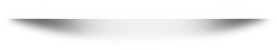 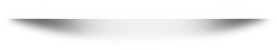 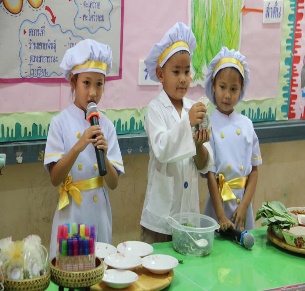                        ผลการวิเคราะห์ข้อมูลประเมินผลและนิเทศการจัดการศึกษา การขับเคลื่อนนโยบายไปสู่การปฏิบัติตามประเด็นนโยบายการตรวจราชการของกระทรวงศึกษาธิการ ประจำปีงบประมาณ พ.ศ. 2564 ตามประเด็นนโยบาย ดังนี้การตรวจราชการกรณีปกติ 	1. ด้านความมั่นคง		2. ด้านการสร้างความสามารถในการแข่งขัน
		3. ด้านการพัฒนาและเสริมสร้างศักยภาพทรัพยากรมนุษย์		4. ด้านการสร้างโอกาสและความเสมอภาคทางสังคม		5. ด้านการปรับสมดุลและพัฒนาระบบการบริหารจัดการภาครัฐการตรวจราชการกรณีพิเศษ1. การตรวจติดตามการป้องกันและแก้ไขสถานการณ์การแพร่ระบาดของโรคติดเชื้อไวรัสโคโรนา 2019 (COVID - 19)            	2. การแก้ไขปัญหามลพิษทางอากาศ ในพื้นที่ (PM 2.5)            	3. ตรวจติดตามโครงการสัตว์ปลอดโรค คนปลอดภัย จากโรคพิษสุนัขบ้า 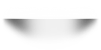 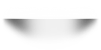 การตรวจราชการกรณีปกติ 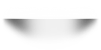     1. ด้านความมั่นคงประเด็นการตรวจราชการและการติดตามประเมินผล1.1 การส่งเสริมให้ผู้เรียนมีทัศนคติที่ถูกต้องต่อบ้านเมือง มีพื้นฐานชีวิตที่มั่นคง และมีคุณธรรม  ความเป็นพลเมือง ปลูกฝังความมีระเบียบวินัยโดยกระบวนการลูกเสือและยุวกาชาด        1)  ผลการขับเคลื่อนนโยบาย           สถานศึกษาทุกแห่งในสังกัดสำนักงานเขตพื้นที่การศึกษาประถมศึกษา สำนักงานเขตพื้นที่การศึกษามัธยมศึกษากาญจนบุรี รวมทั้งสังกัดสำนักงานคณะกรรมการส่งเสริมการศึกษาเอกชน มีการจัดกิจกรรมที่ส่งเสริมให้ผู้เรียนมีทัศนคติที่ถูกต้องต่อบ้านเมืองมีคุณธรรม จริยธรรม โดยการจัดกิจกรรมสอดแทรกในทุกกลุ่มสาระการเรียนรู้ และผ่านกระบวนการลูกเสือ-เนตรนารี และยุวกาชาด ส่งผลให้ผู้เรียนของโรงเรียนโดยภาพรวม เป็นเด็กนักเรียนที่มีเจตคติที่ดีต่อบ้านเมือง เป็นผู้มีระเบียบวินัยและมีความรับผิดชอบต่อตนเองและสังคมเพิ่มมากขึ้น และมีกิจกรรมคัดเลือกโรงเรียนต้นแบบลูกเสือ กิจกรรมคัดเลือกผู้บังคับบัญชาลูกเสือดีเด่น ส่วนในการขับเคลื่อนของสำนักงานส่งเสริมการศึกษานอกระบบและการศึกษาตามอัธยาศัยจังหวัดกาญจนบุรี มีการกำหนดกรอบการจัดกิจกรรมพัฒนาคุณภาพผู้เรียน เพื่อให้สถานศึกษาในสังกัดใช้เป็นแนวทางในการจัดกิจกรรมพัฒนาคุณภาพผู้เรียน จำนวน 14 กิจกรรม สถานศึกษาสามารถจัดกิจกรรมในรูปแบบออนไลน์ และออฟไลน์ให้สอดคล้องกับสถานการณ์การแพร่ระบาดของเชื้อไวรัสโคโรนา ประกอบด้วยกิจกรรมพัฒนาวิชาการกิจกรรมพัฒนาชีวิตกิจกรรมที่แสดงออกถึงความจงรักภักดีต่อสถาบันชาติ ศาสนา และพระมหากษัตริย์กิจกรรมการเรียนรู้ตามหลักปรัชญาของเศรษฐกิจพอเพียงกิจกรรมลูกเสือ และกิจกรรมยุวกาชาดกิจกรรมกีฬาและส่งเสริมสุขภาพกิจกรรมเพื่อพัฒนาความรู้ความสามารถด้านเทคโนโลยีสารสนเทศ (ICT)กิจกรรมเพื่อพัฒนาความรู้สู่ประชาคมโลกกิจกรรมจิตอาสา กศน. “เราทำความดีด้วยหัวใจ”กิจกรรมส่งเสริมการอ่านและพัฒนาทักษะการเรียนรู้กิจกรรมส่งเสริมการเรียนรู้เพื่อพัฒนาทักษะอาชีพกิจกรรมส่งเสริมคุณธรรม จริยธรรมกิจกรรมการเรียนรู้การปกครองระบอบประชาธิปไตยอันมีพระมหากษัตริย์ทรงเป็นประมุขและกฎหมายที่เกี่ยวข้องในชีวิตประจำวันกิจกรรมเสริมสร้างความสามารถพิเศษและผลการขับเคลื่อนนโยบายของสถานศึกษาในสังกัดสำนักงานคณะกรรมการการอาชีวศึกษาได้ดำเนินการดังนี้		14.1 ทุกสถานศึกษา จัดการเรียนการสอนในรายวิชากิจกรรมลูกเสือวิสามัญ 1 และ 2 ในระดับประกาศนียบัตรวิชาชีพ (ปวช.) ชั้นปีที่ 1 			14.2 ขับเคลื่อนการจัดการเรียนการสอน โดยปลูกฝังให้ผู้เรียนมีคุณลักษณะที่พึงประสงค์  มีวินัย มีพื้นฐานการใช้ชีวิต ประพฤติตัวเป็นพลเมืองที่ดีของสังคม โดยนำกิจกรรมลูกเสือและ
จิตอาสามาเป็นเครื่องมือในการสร้างคน 			14.3 วิทยาลัยการอาชีพกาญจนบุรี ลูกเสือจิตอาสา มีคุณธรรมนำความรู้ สู่เศรษฐกิจพอเพียง ปี 2564 			14.4 สถานศึกษากำหนดกิจกรรมไว้ในแผนพัฒนาคุณภาพการจัดการศึกษา การพัฒนาส่งเสริมให้ผู้เรียนมีคุณธรรมจริยธรรม เป็นคนดีของสังคมและประเทศชาติ โดยจัดให้มีโครงการต่าง ๆ  เช่น โครงการเลือกตั้งนายกองค์การ นักวิชาชีพในอนาคตแห่งประเทศไทย โครงการวันสถาปนาลูกเสือแห่งชาติ โครงการวันเฉลิมพระชนม์พรรษาพระบาทสมเด็จพระเจ้าอยู่หัว รัชกาลที่ 10  โครงการวันสำคัญทางศาสนา	2) ข้อค้นพบ / ปัญหาอุปสรรค                1.  การดำเนินการขับเคลื่อนกิจกรรมพัฒนาผู้เรียนหรือกิจกรรมอื่นที่เกี่ยวข้อง ภายใต้สถานการณ์การแพร่ระบาดของโรคติดเชื้อไวรัสโคโรนา 2019 ส่งผลให้สถานศึกษาบางแห่งไม่สามารถเปิดทำการเรียนการสอนในรูปแบบ On Site ได้ ทำให้กิจกรรมบางกิจกรรมไม่สามารถดำเนินการได้ เช่น การอยู่ค่ายพักแรม การจัดกิจกรรมวันสำคัญต่าง ๆ ของลูกเสือ และสถานศึกษามีกิจกรรมอื่นเข้ามาแทรกทำให้ไม่สามารถจัดกระบวนการเรียนการสอนลูกเสือให้ครบทุกขั้นตอน ตลอดจนขาดแคลนบุคลากรและงบประมาณสนับสนุนการจัดกิจกรรม	     2.  การเข้าถึงสื่อออนไลน์ เป็นไปได้ง่าย จนบางครั้ง ไม่สามารถแยกแยะข้อมูลต่าง ๆ ได้ ว่าสิ่งใดควรปฏิบัติหรือไม่ควร สิ่งใดจริงหรือไม่จริง อีกทั้งส่งเสริมค่านิยมการเลียนแบบ	3) วิธีการแก้ไขปัญหา ที่เกิดขึ้นจากการดำเนินการตามประเด็นนโยบาย	     1. ชะลอการจัดกิจกรรมต่าง ๆ จนกว่าสถานการณ์การแพร่ระบาดของโรคติดเชื้อไวรัส                      โคโรนา 2019 จะเข้าสู่ภาวะปกติ และหาเวลาชดเชยในการจัดกิจกรรม      2. หากมีความจำเป็นต้องจัดกิจกรรม ต้องปรับเปลี่ยนการดำเนินกิจกรรมบางกิจกรรมที่เป็นการรวมกลุ่มของนักเรียนและใช้มาตรการในการดำเนินกิจกรรม ให้เข้ากับสถานการณ์ปัจจุบัน โดยให้มีการจัด การเรียนการสอนแบบ Online, Onhand เรียนรู้ผ่านใบความรู้ ฝึกปฏิบัติด้วยตนเอง และมีการติดตามประเมินผลโดยใช้เทคโนโลยี               3.  โรงเรียนพยายามสร้างความรู้ความเข้าใจแก่นักเรียน เกี่ยวกับการเฝ้าระวัง และใช้สื่ออย่างสร้างสรรค์ ด้วยการให้คำแนะนำ การให้ดู VDO ประกอบคำแนะนำของครู หรือ การให้นักเรียนศึกษากรณีตัวอย่าง แล้วตอบคำถาม โดยครูคอยให้คำชี้แนะที่ถูกต้องแก่นักเรียน เป็นต้น	4. ระดมทรัพยากรและขอความร่วมมือจากหน่วยงานที่เกี่ยวข้อง4) ข้อเสนอแนะต่อผู้บริหาร ในการดำเนินการตามประเด็นนโยบาย      1. การดำเนินการตามประเด็นนโยบายดังกล่าว จำเป็นต้องใช้เวลาในการปลูกฝังความมีระเบียบวินัย การสอดแทรกกิจกรรม และประสบการณ์ต่าง ๆ ให้แก่ผู้เรียนได้เรียนรู้ด้วยตนเอง กิจกรรมส่งเสริมให้ผู้เรียนมีทัศนคติที่ถูกต้องต่อบ้านเมืองนั้น ควรมีกิจกรรมที่หลากหลาย ไม่เพียงแต่กิจกรรมลูกเสือ - เนตรนารี หรือ ยุวกาชาด เท่านั้น 
                         2. ควรส่งเสริมผู้บังคับบัญชาลูกเสือได้เข้าร่วมกิจกรรมภายนอก
                         3. ผู้บริหารควรมีการนิเทศติดตามกระบวนการทางลูกเสืออย่างต่อเนื่อง เป็นรูปธรรม จะทำ ให้การใช้กระบวนการทางลูกเสือในการพัฒนา ความมีระเบียบวินัย มีความมั่งคงยั่งยืน
                         4. การเป็นตัวอย่างที่ดีของคณะครู บุคลากรทางการศึกษาผู้ปกครอง และชุมชน ดังกล่าวที่ว่า “ทำให้เห็น เป็นให้ดู” เพื่อให้เกิดการซึมซับจนเกิดเป็นนิสัยที่ดีงาม		    5. ด้วยสถานการณ์บ้านเมืองและกระแสความรุนแรงในด้านพฤติกรรมของคนรุ่นใหม่ การกำหนดนโยบายของหน่วยงานต้นสังกัดควรมีความเฉพาะเจาะจง โดยเน้นคุณภาพมากกว่าปริมาณงาน  เพราะจะช่วยให้ครูผู้สอนมีภาระงานน้อยลง ส่งผลให้สามารถปลูกฝังและติดตามพฤติกรรมผู้เรียนจนสามารถปรับเปลี่ยนให้ดีขึ้น รวมทั้งปรับรูปแบบกิจกรรมให้ผู้เรียน มีทัศนคติที่ถูกต้องต่อบ้านเมือง ด้วยการแสดงออกทางด้านการมีระเบียบวินัย โดยเริ่มต้นจากในบ้าน    6. ควรกำหนดโครงสร้างและบุคลากรทางการลูกเสือให้เพียงพอและชัดเจน	5) ปัจจัยความสำเร็จ  	     1. การจัดกิจกรรมเนื่องในวันเฉลิมพระชนมพรรษาพระบาทสมเด็จพระเจ้าอยู่หัว ประจำปี การศึกษา 2563 ได้จัดกิจกรรมบำเพ็ญสาธารณประโยชน์ โดยเป็นกิจกรรมที่มีลักษณะการช่วยเหลือประชาชน หรือชุมชน ที่ได้รับความเดือดร้อนจากผลกระทบจากการแพร่ระบาดของโรคติดเชื้อไวรัสโคโรนา (COVID-19) เช่นการพัฒนาค่ายลูกเสือ การแจกอาหาร การเลี้ยงอาหาร การแจกถุงยังชีพให้แก่ผู้ได้รับความเดือดร้อน ผู้ด้อย โอกาส คนชรา หรือจัดกิจกรรมบำเพ็ญสาธารณประโยชน์อื่น ๆ เพื่อถวายเป็นพระราชกุศลตามความเหมาะสมของจังหวัด	    2. โครงการ “ศธ. จิตอาสาบำเพ็ญประโยชน์” ระหว่างวันที่ 5 – 14 ธันวาคม 2563 ลูกเสือ - เนตรนารี และยุวกาชาดในสังกัด (สำนักงานเขตพื้นที่การศึกษาประถมศึกษากาญจนบุรี เขต ๑) ร่วมทำกิจกรรมจิตอาสาบำเพ็ญประโยชน์ เนื่องในวันคล้ายวันพระราชสมภพ ของ พระบาทสมเด็จพระบรมชนกา ธิเบศร มหาภูมิพลอดุลยเดชมหาราช บรมนาถบพิตร จัดกิจกรรมบำเพ็ญสาธารณประโยชน์ โดยสำนักงานลูกเสือเขตพื้นที่การศึกษา คณะครู และนักเรียน ร่วมกันทำความสะอาดบริเวณโรงเรียนและพื้นที่สาธารณะ	     3. “วันสมเด็จพระมหาธีรราชเจ้า” ประจำปี 2563 วันที่ 25 พฤศจิกายน 2563 ลูกเสือ เนตรนารี และยุวกาชาดในสังกัด (สำนักงานเขตพื้นที่การศึกษาประถมศึกษากาญจนบุรี เขต ๑)  
แต่งเครื่องแบบออกบำเพ็ญประโยชน์ ตามสถานที่ต่าง ๆ ทั้งโรงเรียน วัด และบริเวณชุมชน                          4. โรงเรียนมีการพัฒนาครู พัฒนาผู้เรียนลูกเสือ – เนตรนารี ให้เป็นต้นแบบและแบบอย่างที่ดี ในการส่งเสริมความเป็นระเบียบวินัยโดยการใช้กระบวนการทางลูกเสือ ผู้บริหาร ของโรงเรียนมีการนิเทศติดตามอย่างเป็นระบบ และต่อเนื่อง
                        5. ครูและบุคลากรทางการศึกษาของโรงเรียนมีความเข้มแข็งในการจัดกระบวนการเรียนการสอน การสร้างนวัตกรรม เพื่อใช้ในการปลูกฝังสิ่งที่ดีงามให้กับผู้เรียน
                        6. โรงเรียนมีกิจกรรมที่สนับสนุนการดำเนินงานตามนโยบายได้เป็นอย่างดี เช่น กิจกรรม “Docare, Do home” (เยี่ยมบ้าน) โดยเป็นการทำความรู้จักผู้เรียนเป็นรายบุคคล และข้อมูลที่ได้ เพื่อโรงเรียนสามารถดำเนินกิจกรรมให้เหมาะสมแก่ผู้เรียน ภายใต้ความแตกต่างระหว่างบุคคล		   7. ผู้เรียนทำโครงการเกษตรเพื่อหารายได้ระหว่างเรียน ส่งผลให้ผู้เรียนมีทักษะและประสบการณ์ทำงานตั้งแต่อยู่ในสถานศึกษา 	              8. การจัดกิจกรรมลูกเสือ - เนตรนารีวิสามัญ เพื่อให้ผู้เรียนเกิดวินัย ภายในตนเอง ตามพระบรมราโชบาย ด้านการศึกษา ในพระบาทสมเด็จพระเจ้าอยู่หัวรัชกาลที่ 10 การศึกษาต้องมุ่งสร้างพื้นฐานให้แก่ผู้เรียน 4 ด้าน คือ มีทัศนคติที่ถูกต้องต่อบ้านเมือง มีพื้นฐานชีวิตที่มั่นคง – มีคุณธรรม มีงานทำ – 
มีอาชีพ และเป็นพลเมืองที่ดี		   9. ผู้บริหารของโรงเรียนมีการนิเทศติดตามอย่างเป็นระบบ และต่อเนื่อง    10. สถานศึกษาได้รับรางวัลยกย่องเชิดชูเกียรติ          1. โรงเรียนบ้านอ่างหิน สังกัดสำนักงานเขตพื้นที่การศึกษาประถมศึกษากาญจนบุรี  เขต 2 เป็นโรงเรียนต้นแบบลูกเสือ ของสำนักงานคณะกรรมการการศึกษาขั้นพื้นฐาน นักเรียนได้รับการยกย่องเชิดชูเกียรติรับเข็มลูกเสือจิตอาสาบำเพ็ญประโยชน์ ทั้งระดับเขต ระดับจังหวัด และระดับประเทศ                                  2. โรงเรียนวัดปรังกาสี สังกัดสำนักงานเขตพื้นที่การศึกษาประถมศึกษากาญจนบุรี  เขต 3 เป็นโรงเรียนต้นแบบลูกเสือ โรงเรียนดีวิถีลูกเสือ                      3.  โรงเรียนวัดปรังกาสี และโรงเรียนบ้านห้วยมาลัย สังกัดสำนักงานเขตพื้นที่การศึกษาประถมศึกษากาญจนบุรี เขต 3 ได้รับรางวัลการประกวดระเบียบแถวลูกเสือ - เนตรนารี ระดับจังหวัด ประจำปี 2564  		  	4. โรงเรียนบ้านหนองเตียน สังกัดสำนักงานเขตพื้นที่การศึกษาประถมศึกษากาญจนบุรี เขต 4 ได้รับรางวัลโรงเรียนต้นแบบลูกเสือของสำนักงานคณะกรรมการการศึกษาขั้นพื้นฐาน ประจำปีงบประมาณ 2564 	5. โรงเรียนในสังกัด สำนักงานเขตพื้นที่การศึกษาประถมศึกษากาญจนบุรี เขต ๔ มีการส่งเสริมสนับสนุนลูกเสือ - เนตรนารี ที่ได้บำเพ็ญประโยชน์ อย่างดีเด่นต่อสถานศึกษา ครอบครัวหรือกิจการที่เป็นประโยชน์ โดยเสนอขอเข็มลูกเสือบำเพ็ญประโยชน์ ประจำปี 2564 จำนวนทั้งสิ้น 36 ราย เพื่อเป็นขวัญและกำลังใจ แก่ลูกเสือ - เนตรนารี และเป็นตัวอย่างที่ดี แก่ลูกเสือ - เนตรนารี อื่น ๆ 2. ด้านการสร้างความสามารถในการแข่งขัน2.1 การพัฒนาทรัพยากรมนุษย์ทุกช่วงวัย โดยการเพิ่มพูนทักษะ (Re skill) พัฒนาทักษะ
(Up skill) และการเรียนรู้ทักษะใหม่ (New skill) เพื่อเพิ่มศักยภาพในการแข่งขัน (สำนักงานคณะกรรม การการศึกษาขั้นพื้นฐาน/สำนักงานคณะกรรมการส่งเสริมการศึกษาเอกชน/สำนักงานคณะกรรมการการอาชีวศึกษา/สำนักงานส่งเสริมการศึกษานอกระบบและการศึกษาตามอัธยาศัย)1) ผลการขับเคลื่อนนโยบาย	สำนักงานเขตพื้นที่การศึกษาประถมศึกษากาญจนบุรี เขต 1 - 4 สำนักงานเขตพื้นที่การ ศึกษามัธยมศึกษากาญจนบุรี รวมทั้งสังกัดสำนักงานคณะกรรมการส่งเสริมการศึกษาเอกชน ได้ส่งเสริมสนับสนุนให้สถานศึกษาดำเนินการขับเคลื่อนนโยบายในการเพิ่มพูนทักษะการพัฒนาทรัพยากรมนุษย์ 
ทุกช่วงวัย ดังนี้	1. การพัฒนาทักษะ (Re skill) โดยการจัดกิจกรรมการเรียนรู้ให้ผู้เรียนได้เรียนรู้ทักษะซ้ำอีกครั้ง เพื่อให้เกิดความรู้ ความเข้าใจ และเกิดทักษะกระบวนการในการเรียนรู้ที่ฝังลึกแน่น จำได้นาน  มีความเข้าใจอย่างลึกซึ้ง และสามารถปฏิบัติการลงมือทำได้อย่างคล่องตัวมากยิ่งขึ้น	2. การพัฒนาทักษะ (Up skill) เป็นการจัดกิจกรรมการเรียนรู้ส่งเสริมให้ผู้เรียน ได้รู้จักต่อยอด ในการพัฒนาทักษะกระบวนการที่ได้เรียนรู้จากฐานความคิดเดิม เพื่อพัฒนาองค์ความรู้ ให้มีความก้าวหน้ามากยิ่งขึ้น ตัวอย่างเช่นการจัดกิจกรรมการเรียนรู้การงานอาชีพด้านการเกษตร ปลูกพืชผักสวนครัว โดยครูผู้สอน จะมีการสอนทักษะเพิ่มเติมให้กับนักเรียนในการแสวงหาแหล่งรับซื้อผลผลิต หรือผลิตภัณฑ์ต่าง ๆ ที่นักเรียนได้จัดทำที่เกิดจากการจัดกิจกรรมการเรียนรู้ หรือมีการเสริมทักษะในการลดต้นทุนการผลิต เพื่อให้ได้ผลิตภัณฑ์ที่มีคุณภาพสูง แต่มีต้นทุนในการผลิตลดลง	     3. การพัฒนาทักษะใหม่ (New skill) เป็นการจัดกิจกรรมการเรียนรู้เพื่อให้นักเรียนได้รู้จักคิดค้นทักษะกระบวนการ เพื่อให้เกิดกระบวนการเรียนรู้ในเทคนิควิธี นวัตกรรมกระบวนการใหม่ ๆ  ซึ่งนักเรียนสามารถแสวงหาองค์ความรู้ต่อยอดเพิ่มเติมได้จากพื้นฐานความรู้เดิม ที่ได้มาจาก Re skill และ Up skill เช่นการปลูกผัก จากเดิมที่นักเรียนใช้เพียงปุ๋ยเคมีอย่างเดียว ก็สามารถปรับมาใช้ทักษะในการใช้ปุ๋ยชีวภาพ รูปแบบเกษตรอินทรีย์ ที่มีความปลอดภัยต่อสุขภาพ สอดคล้องกับการจัดกิจกรรมการเรียนรู้บูรณาการไปกับกลุ่มสาระการเรียนรู้วิทยาศาสตร์ ด้านการทดลอง การคิดคำนวณต้นทุน กลุ่มสาระคณิตศาสตร์ กลุ่มสาระสุขศึกษาและพลศึกษา เป็นต้น                          4. จัดทำโครงการพัฒนาทักษะภาษาอังกฤษเพื่อการสื่อสาร ปีงบประมาณ 2564 โดยมีกิจกรรมสำคัญเพื่อเพิ่มความสามารถในการแข่งขัน ดังนี้		1. นิเทศการจัดการเรียนการสอน ครูผู้สอนภาษาอังกฤษที่ผ่านการอบรมขยายผล Boot Camp		2. จัดสร้างเครื่องมือ และประเมินทักษะภาษาอังกฤษเพื่อการสื่อสาร ของนักเรียน
ชั้นประถมศึกษาปีที่ 1 และ ชั้นประถมศึกษาปีที่ 2 ในโรงเรียนนำร่อง Small Smart English Program  ในภาคเรียนที่ 1 ปีการศึกษา 2563 		3. นิเทศติดตามการสอน Phonics เพื่อพัฒนาการเรียนการสอนภาษาอังกฤษ ของครูผู้สอนระดับชั้นอนุบาลปีที่ 3 ถึง ชั้นประถมศึกษาปีที่ 3 ที่ไม่จบเอกภาษาอังกฤษ และผ่านการพัฒนาของสำนักงานเขตพื้นที่การศึกษา ในปีงบประมาณ 2563 		4. จัดกิจกรรมประกวดแข่งขันการอ่านออกเสียง และ การอ่านสะกดคำตามเสียง Phonics โดยให้สถานศึกษาที่สมัครใจส่งนักเรียนระดับชั้นอนุบาลปีที่ 3 ถึงชั้นประถมศึกษาปีที่ 3		5. จัดทำคลิปวิดีโอการอ่านออกเสียงและสะกดคำตามเสียง Phonics จำนวน 6 คลิป ประกอบด้วย  A-Z, A, E, I, O, U sound	   5. จัดทำโครงการส่งเสริมการจัดการเรียนการสอนภาษาต่างประเทศ ภาษาที่สองปีงบประมาณ 2564 มีกิจกรรมสำคัญเพื่อเพิ่มความสามารถในการแข่งขัน โดยการนิเทศการจัดการเรียนรู้ภาษาต่างประเทศภาษาที่สอง (ภาษาจีน) ในรูปแบบกิจกรรมชุมนุม ติดตามการนำคู่มือกิจกรรมชุมนุมไปใช้6. จัดทำโครงการพัฒนาการจัดการเรียนรู้วิทยาศาสตร์และเทคโนโลยี เพื่อยกระดับผลสัมฤทธิ์ทางการเรียน ปีงบประมาณ 2564 โดยมีกิจกรรมสำคัญเพื่อพัฒนาทักษะแนวคิดเชิงคำนวณ ดังนี้	     1. อบรมเชิงปฏิบัติการพัฒนาทักษะกระบวนการคิดด้วยวิทยาการคำนวณ มีครูผู้สอนวิทยาการคำนวณระดับชั้นประถมศึกษาปีที่ 1 – 6	     2. นิเทศ กำกับ ติดตาม และประเมินผลการขับเคลื่อนการจัดการเรียนรู้วิทยาการคำนวณ โดยดำเนินการในรูปแบบออนไลน์ผ่านโปรแกรม Google Meet เนื่องจากสถานการณ์การแพร่ระบาดของโรคติดเชื้อไวรัสโคโรนา 2019	     3. พัฒนาการจัดการเรียนรู้ กลุ่มสาระการเรียนรู้วิทยาศาสตร์และเทคโนโลยีโดยใช้กระบวนการชุมชนการเรียนรู้ทางวิชาชีพ (PLC) โดยสมัครรับลงทะเบียนครูผู้สอนสาระการเรียนรู้วิทยาศาสตร์และเทคโนโลยี ตามความสมัครใจ เพื่อเข้าร่วมการประชุมในรูปแบบออนไลน์ ผ่านโปรแกรม Google Meet ในหัวข้อเรื่อง “ตื่นรู้ครูวิทย์ พิชิตสอนออนไลน์”		7. ส่งเสริมสนับสนุนให้สถานศึกษาสร้างทักษะพื้นฐานให้แก่ผู้เรียน ได้แก่ ทักษะการอ่าน (Reading) ทักษะการเขียน (Writing) และ ทักษะการคํานวณ (Arithmetic) 		8. ส่งเสริมสนับสนุนให้สถานศึกษาใช้กระบวนการจัดการเรียนรู้ Active Learning เพื่อช่วย
ให้ผู้เรียนสามารถเชื่อมโยงความรู้ หรือสร้างความรู้ให้เกิดขึ้นในตนเอง ด้วยการลงมือปฏิบัติจริง9. ส่งเสริม สนับสนุน สถานศึกษา เรื่องหลักสูตรฐานสมรรถนะ ทั้งทางตรงและทางอ้อม โดยการนิเทศ ติดตาม และใช้เทคโนโลยีดิจิทัลต่าง ๆ เช่น การติดต่อสื่อสารผ่านช่องทางไลน์ (Line), Application zoom meeting เป็นต้น			10. ส่งเสริมสนับสนุนให้สถานศึกษาจัดกิจกรรม โดยใช้กระบวนการ PLC เพื่อพัฒนาการเรียนรู้ทางวิชาชีพ โดยมุ่งผลสัมฤทธิ์ไปที่ผู้เรียน เพื่อให้ผู้เรียนสามารถ พัฒนาการเรียนรู้ได้ด้วยตนเอง
ผ่านการวางแผน การมีวิสัยทัศน์ร่วมกัน การแลกเปลี่ยนเรียนรู้ซึ่งกันและกัน จนเกิดเป็นวัฒนธรรม หรือชุมชนของการแลกเปลี่ยนเรียนรู้ในสถานศึกษา			11. ส่งเสริมสนับสนุนให้สถานศึกษาพัฒนาทักษะในศตวรรษที่ 21 ที่ทุกคนจะต้องเรียนรู้ตลอดชีวิต คือ การเรียนรู้ 3R x 8C           12. ในปีการศึกษา 2564 สถานศึกษาได้เตรียมเปิดแผนการเรียนทวิศึกษาวิชาการบัญชี และอิเล็กทรอนิกส์ ร่วมกับวิทยาลัยเทคโนโลยีและการจัดการด้านการจัดการเรียนการสอนตามมาตรการป้องกันในสถานการณ์การแพร่ระบาดของโรคติดเชื้อไวรัสโคโรนา 2019 (COVID – 19) ภายใต้หลักการ 6 มาตรการ (DMHT-RC : Distancing, Mask Wearing, Hand Wasging, Testing, Reducing and Cleaning) ส่วนการขับเคลื่อนของสำนักงานส่งเสริมการศึกษานอกระบบและการศึกษาตามอัธยาศัยจังหวัดกาญจนบุรี มีการดำเนินการส่งเสริมการจัดการศึกษาพัฒนาอาชีพเพื่อการมีงานทำ Re skill Up skill สำหรับประชาชนที่ได้รับผลกระทบจากสสถานการณ์แพร่ระบาดของโรคติดเชื้อไวรัสโคโรนา 2019 (COVID-19)  มีการสำรวจอาชีพ หลักสูตรอาชีพที่คาดว่าสถานศึกษามีความพร้อมในการจัดให้บริการกับประชาชนตามสภาพบริบทและความต้องการของประชาชนในพื้นที่ หรือเป็นหลักสูตรที่อยู่ในกระแส หรือต่อยอดจากอาชีพเดิม โดยคัดเลือกอาชีพ หลักสูตรอาชีพที่สถานศึกษาในสังกัดดำเนินการแห่งละ 1 อาชีพ เพื่อรวบรวมเป็นข้อมูลในการพัฒนาหลักสูตรการจัดการศึกษาอาชีพเพื่อการมีงานทำที่สอดคล้องกับความต้องการของผู้เรียน โดยได้คัดเลือกหลักสูตร “ปูนปั้นน้ำตก” ของ สำนักงานส่งเสริมการศึกษานอกระบบและการศึกษาตามอัธยาศัย อำเภอเมืองกาญจนบุรี ซึ่งเป็นหลักสูตรอาชีพที่อยู่ในกระแสและเป็นความสนใจของประชาชน สามารถสร้างรายได้ให้กับผู้เรียนได้ และการขับเคลื่อนของสถานศึกษาในสังกัดสำนักงานคณะกรรมการการอาชีวศึกษา ได้ดำเนินการดังนี้	1) มีกระบวนการพัฒนาด้วยการจัดกระบวนการเรียนรู้ เพื่อเสริมสร้างทักษะกระบวนการและองค์ความรู้ใหม่ ๆ อย่างต่อเนื่อง 		2) ดำเนินการถ่ายทอดนโยบาย และ ส่งเสริมครูผู้สอน ให้มีความพร้อมในการถ่ายทอดองค์ความรู้ และทักษะในทศวรรษที่ 21 ให้กับผู้เรียน และพัฒนาผู้เรียนตามศักยภาพบุคคล ทำให้ผู้เรียนที่จบการศึกษาเป็นที่ต้องการของตลาดแรงงาน 		3) วิทยาลัยการอาชีพกาญจนบุรี มีการจัดการเรียนการสอน ด้วยเทคโนโลยีหุ่นยนต์ แขนกลอุตสาหกรรม ในรายวิชาหุ่นยนต์ในอุตสาหกรรม และจัดการเรียนการสอน หุ่นยนต์เบื้องต้น ในรายวิชาหุ่นยนต์เบื้องต้น 		4) วิทยาลัยอาชีวศึกษากาญจนบุรี ได้ดำเนินการจัดการเรียนการสอนเพื่อเพิ่มพูนทักษะ พัฒนาทักษะและเรียนรู้ทักษะใหม่ในทุกสาขาวิชา และได้จัดการแข่งขันทักษะวิชาชีพ และทักษะพื้นฐาน ในระดับอาชีวศึกษาจังหวัด ระดับภาค และ ระดับชาติ	2) ข้อค้นพบ/ ปัญหาอุปสรรค     	     1. สถานศึกษาในสังกัดสามารถดำเนินการได้เป็นอย่างดี นักเรียนมีความรู้ ความเข้าใจ และสามารถลงมือปฏิบัติได้อย่างมีทักษะเพิ่มมากขึ้น                2. หลักสูตรการเพิ่มทักษะต่าง ๆ มาจากความต้องการของผู้บริหาร มากกว่าความต้องการของผู้เรียน                3. ต้องปรับเปลี่ยนรูปแบบการพัฒนาจากการอบรมแบบจัดประชุมในสถานที่ปกติ เป็นรูปแบบการประชุมออนไลน์ 	               4. การแพร่ระบาดของโรคติดเชื้อไวรัสโคโรนา 2019 (COVID - 19) ส่งผลให้ไม่สามารถดำเนินกิจกรรมตามโครงการได้ตามเป้าหมาย และกำหนดการที่วางแผนไว้ นักเรียนไม่สามารถมาปฏิบัติการลงมือเรียนด้วยตนเองที่โรงเรียนได้ การใช้เครื่องมือหรืออุปกรณ์บางอย่างที่จำเป็น ทำให้การเรียนรู้ของนักเรียนประสบปัญหาบางกรณี		     5. โครงสร้างพื้นฐานที่มีอยู่เดิม ยังไม่ตอบรับกับเทคโนโลยีและนโยบายไทยแลนด์ 4.0 ทำให้บางรายวิชา/กิจกรรม ไม่สามารถสอนผู้เรียนให้เห็นหรือปฏิบัติจริงได้	3) วิธีการแก้ไขปัญหา ที่เกิดขึ้นจากการดำเนินการตามประเด็นนโยบาย	     1. ครูผู้สอนต้องชี้แจงเนื้อหา รูปแบบ และวิธีการเรียนการสอนให้นักเรียนทราบ เพื่อให้นักเรียนสามารถนำเทคโนโลยีไปปรับใช้กับการเรียนได้อย่างมีประสิทธิภาพ                          2. ปรับรูปแบบการจัดกิจกรรมเป็นแบบออนไลน์ สำหรับกิจกรรมที่ไม่สามารถจัดตามสถานที่ที่กำหนดได้ และบางกิจกรรมต้องปรับเปลี่ยนวิธีการดำเนินงานเพื่อความเหมาะสมและให้เป็นไปตามมาตรการการเฝ้าระวังการแพร่ระบาดของโรคติดเชื้อไวรัสโคโรนา 2019 (COVID - 19)			3. ใช้กระบวนการ PLC เพื่อพัฒนาการเรียนรู้ทางวิชาชีพ			4. สถานศึกษาควรจับประเด็นหลักในด้านที่เด่นและสอดรับกับอาชีพของคนในชุมชน เพื่อจัดงบลงทุน/จัดทำแผนพัฒนาโครงสร้างพื้นฐานให้สอดคล้อง	4) ข้อเสนอแนะต่อผู้บริหาร ในการดำเนินการตามประเด็นนโยบาย 	     1. ให้หน่วยงานที่เกี่ยวข้องดำเนินการประชุมชี้แจงแนวทางในการปฏิบัติการจัดกระบวน การเรียนรู้ ในช่วงสถานการณ์การแพร่ระบาดของโรคติดเชื้อไวรัสโคโรนา 2019 (COVID - 19) กับสถานศึกษาในสังกัดอย่างต่อเนื่อง และ มอบหมายให้ศึกษานิเทศก์ประจำเครือข่าย มีการนิเทศออนไลน์ เพื่อให้คำแนะนำช่วยเหลือต่อการจัดการเรียนรู้ให้กับสถานศึกษาได้อย่างต่อเนื่อง                 2. สำรวจ และวิเคราะห์ทักษะพื้นฐานของบุคลากร เพื่อพัฒนาตามศักยภาพของบุคคลตามสายงาน                 3. ควรเพิ่มศักยภาพ ในการแข่งขัน โดยการจัดทำห้องเรียนพิเศษ เพื่อสนับสนุนการเรียนการสอนตามบริบทของท้องถิ่นและโรงเรียน การพัฒนาสินทรัพย์ดิจิตอลเชื่อมโยงสู่การท่องเที่ยวในท้องถิ่น ในส่วนของการจัดการเรียนการสอนในสถานการณ์โควิด สถานศึกษาได้ดำเนินการตามมาตรการหลักของจังหวัด และการเดินทางกลับบ้านควรตรวจสอบเส้นทาง ตรวจสอบนักเรียนที่มีภูมิลำเนาจากประเทศเพื่อนบ้านอย่างเคร่งครัด และมีการซ้อมแผนในสถานการณ์โควิดเพื่อเป็นแนวทางในการป้องกันต่อไป                 4. ให้หน่วยงานที่รับผิดชอบในการจัดการศึกษาหรือพัฒนาครูดำเนินการจัดฝึกอบรมอย่างต่อเนื่อง เพื่อให้ครูมีโอกาสในการพัฒนาตนเอง                 5. ควรมีการกำหนดความชำนาญเฉพาะทาง เพื่อสามารถดำเนินการได้ตรงประเด็น  และตอบสนองความต้องการของตลาดแรงงาน                 6. ควรจัดสรรงบประมาณเพิ่มขึ้น เพื่อให้เกิดการดำเนินงานได้อย่างคล่องตัวและมีประสิทธิภาพมากขึ้น                            7. ควรปรับรูปแบบการรายงานผลให้เหมาะสมกับสถานการณ์ปัจจุบัน และควรยืดระยะเวลาในการรายงานเพื่อให้สอดคล้องกับการดำเนินงานที่แท้จริง	5) ปัจจัยความสำเร็จ                 1. สถานศึกษาสามารถปฏิบัติได้อย่างเป็นรูปธรรมและเป็นแบบอย่างที่ดี ที่เกิดขึ้นจากการดำเนินการตามนโยบาย ส่งเสริมทางบวกให้กับนักเรียนได้เป็นอย่างดี มีการส่งเสริมงานอาชีพให้กับนักเรียน โดยมีการแบ่งกลุ่มชุมนุมจัดทำกลุ่มอาชีพที่หลากหลาย มีการคิดคำนวณการลงทุน การเพิ่มผลกำไร มีการแบ่งสรร ปันส่วน กำไรในการเรียนรู้เชิงพาณิชย์ มีระบบธุรกิจการจำหน่วยให้นักเรียนได้ศึกษาจากผลงานการผลิตจากงานเกษตรต่าง ๆ ภายในโรงเรียน เป็นต้น                         2. การดำเนินกิจกรรมตามโครงการพัฒนาทักษะภาษาอังกฤษ เพื่อการสื่อสาร ปีงบ ประมาณ 2564 ส่งผลให้โรงเรียนแกนนำมีความโดดเด่นในการจัดการเรียนการสอนภาษาอังกฤษแบบ Active Learning ได้แก่ โรงเรียนบ้านซ่อง อำเภอห้วยกระเจา และมีคะแนนผลการทดสอบระดับชาติขั้นพื้นฐาน 
(O-NET) ปีการศึกษา 2563 สูงกว่าระดับประเทศ และ มีคะแนนสูงกว่า ร้อยละ 50                          3. ครูได้รับพัฒนา ทำให้มีความรู้ ความสามารถ และทักษะในการจัดการเรียนรู้ ทำให้ผู้เรียน เรียนรู้ได้ โดยเฉพาะอย่างยิ่งในสถานการณ์การแพร่ระบาดของโรคติดเชื้อไวรัสโคโรนา 2019 (COVID - 19) ครูสามารถจัดการเรียนการสอนออนไลน์ผ่านแอพพลิเคชั่นต่าง ๆ ได้                         4. มีนวัตกรรมสิ่งประดิษฐ์ต่าง ๆ เป็นการเสริมสร้างศักยภาพให้กับผู้เรียน ก่อให้เกิดทักษะความรู้และเป็นต้นแบบที่ดี                         5. มีทรัพยากรที่จำเป็นต่อการเรียนการสอนที่ทันสมัย                         6. ผู้บริหารของโรงเรียนมีการนิเทศติดตามอย่างเป็นระบบ และต่อเนื่อง	2.2 การจัดการศึกษาแบบทวิศึกษา และห้องเรียนอาชีพสู่การสร้างอนาคตให้ผู้เรียนมีอาชีพและ      มีงานทำ (สำนักงานคณะกรรมการการศึกษาขั้นพื้นฐาน/สำนักงานคณะกรรมการการอาชีวศึกษา)		1) ผลการขับเคลื่อนนโยบาย	     สำนักงานเขตพื้นที่การศึกษาประถมศึกษากาญจนบุรี เขต 1 - 4 และสถานศึกษาในสังกัด ได้ดำเนินการ ดังนี้                1. ขับเคลื่อนนโยบายตามโครงการเพิ่มทักษะอาชีพแก่นักเรียนครอบครัวยากจน
ที่ไม่ ได้เรียนต่อหลังจบการศึกษาภาคบังคับ ของสำนักงานผู้ตรวจการแผ่นดิน โดยสร้างความรู้ความเข้าใจให้กับครูแนะแนว เพื่อสนับสนุนการเข้าสมัครเป็นนักเรียนในโครงการ และนำนักเรียนศึกษาดูงาน เข้ารับการอบรมฝึกทักษะอาชีพได้ตามวัตถุประสงค์	      2. ส่งเสริม สนับสนุนให้ผู้เรียนจัดทำ ID Plan และ Portfolio เพื่อการศึกษาต่อและการประกอบอาชีพ	      3. ประชาสัมพันธ์/สื่อสารให้โรงเรียนนำนักเรียนทำแบบทดสอบวัดแววอาชีพ Online		      4. ส่งเสริมและสนับสนุนการจัดการศึกษาแบบทวิศึกษาและห้องเรียนอาชีพ สำหรับนักเรียนโรงเรียนขยายโอกาส เพื่อรองรับการแข่งขัน และสร้างอนาคต ให้ผู้เรียนมีอาชีพ และมีงานทำ ผลการขับ เคลื่อนนโยบายนักเรียนที่จบการศึกษา ในปีการศึกษา 2563 สามารถประกอบอาชีพ มีงานทำและศึกษาต่อในระดับที่สูงขึ้น 80 เปอร์เซ็นต์ สำหรับโรงเรียน ในสังกัดสำนักงานเขตพื้นที่การศึกษามัธยมศึกษากาญจนบุรี ได้จัดกิจกรรม ที่ส่งเสริมให้ผู้เรียนมีทัศนคติที่ถูกต้องต่อบ้านเมือง มีคุณธรรมจริยธรรม โดยการจัดกิจกรรมสอดแทรกในทุกกลุ่มสาระการเรียนรู้ และผ่านการศึกษาทวิศึกษา กิจกรรมจิตอาสา วางแผนการใช้เงินได้เหมาะสมเกิดประโยชน์ต่อตนเองและครอบครัว ตลอดทั้ง ได้นำพระบรมราโชบาย ด้านการศึกษา ของในหลวง รัชกาลที่ 10 มาบูรณาการในการจัดกิจกรรมการเรียนการสอนทำให้ผู้เรียนเกิดคุณลักษณะอันพึงประสงค์ ตามหลักสูตรสถานศึกษากำหนด ไว้ โดยมีการขับเคลื่อนร่วมกับภาคีเครือข่าย ดังนี้		- ความร่วมมือ (MOU) กับมหาวิทยาลัยราชภัฏกาญจนบุรี		- ความร่วมมือ (MOU) กับวิทยาลัยอาชีวกาญจนบุรี		- ความร่วมมือ (MOU) กับวิทยาลัยเทคนิคกาญจนบุรี		- ความร่วมมือ (MOU) กับหน่วยงานราชการในท้องถิ่น		- ความร่วมมือ (MOU) กับภาคธุรกิจและชุมชนด้านทักษะอาชีพ เพื่อใช้ในการจัดการเรียนการสอน ให้มีประสิทธิภาพในการดำเนินแบบทวิศึกษา และห้องเรียนอาชีพสู่การสร้างอนาคตให้ผู้เรียนมีอาชีพและมีงานทำ ดังรูปแบบและวิธีการดำเนินงาน หลักสูตรระยะสั้นของโรงเรียนอุดมสิทธิศึกษาสำหรับการขับเคลื่อนตามนโยบาย ในสังกัดสำนักงานคณะกรรมการการอาชีวศึกษา ได้ดำเนินการขับเคลื่อน ดังนี้	     1. วิทยาลัยสารพัดช่างกาญจนบุรี มีการดำเนินการจัดการเรียนการสอนแบบทวิศึกษา จำนวน 1 โรงเรียน และสร้างห้องเรียนอาชีพกับโรงเรียน จำนวน 4 โรงเรียน 	     2. วิทยาลัยการอาชีพกาญจนบุรี จัดการเรียนการสอน ทวิศึกษา มีนักเรียนจบแล้ว 3 รุ่น จำนวน  45 คน จากจำนวนผู้เรียน 68 คน ศึกษาต่อระดับปริญญาตรีสายอาชีพจำนวน 6 คน ศึกษาต่อสายอาชีพ 15 คน ทำงานในสายงานที่เรียนมาจำนวน 1 คน ประอบอาชีพอิสระ 23 คน นักเรียนมีความสนใจในสายอาชีพคิดเป็นร้อยละ 46.67  มีงานทำประกอบอาชีพในสายงานที่เรียนร้อยละ 2.22 มีงานทำประกอบอาชีพอิสระ ร้อยละ 51.11 		     3. วิทยาลัยเทคนิคกาญจนบุรี ได้จัดการเรียนการสอนแบบทวิศึกษากับโรงเรียนที่ห่างไกล และต้องการเรียนวิชาชีพ เพื่อให้มีความรู้มากยิ่งขึ้น 		     4. วิทยาลัยอาชีวศึกษากาญจนบุรี ได้ดำเนินการจัดการศึกษาแบบทวิศึกษา กับ โรงเรียน
ร่มเกล้ากาญจนบุรี, โรงเรียนอุดมสิทธิศึกษา, โรงเรียนทองผาภูมิวิทยา, โรงเรียนไทรโยคน้อยวิทยา,  โรงเรียน
ศรีสวัสดิ์พิทยาคม, และ โรงเรียนบ้านดงเสลา ได้ดำเนินการจัดการเรียนการสอนแบบระยะสั้น และแบบสะสมหน่วยกิต	2) ข้อค้นพบ / ปัญหาอุปสรรค		     1. นักเรียนส่วนใหญ่เป็นนักเรียนชายขอบ หลากหลายชาติพันธุ์ ขาดแคลนทุนทรัพย์ในการศึกษาต่อและประกอบอาชีพ	     2. ขาดห้องปฏิบัติการที่ทันสมัย ด้านทักษะอาชีพ เพื่อใช้ในการจัดการเรียนการสอน ให้มีประสิทธิภาพ  	     3. การจัดการศึกษาในระบบนี้ส่งผลกระทบต่อทักษะเฉพาะของผู้เรียน เพราะผู้เรียนต้องปรับตัวให้เข้ากับระบบการศึกษาทั้ง 2 ระบบ คือ หลักสูตรอาชีวศึกษา และ หลักสูตรการศึกษาขั้นพื้นฐาน 		     4. ผู้เรียนมีภาระงานที่มาก แต่มีระยะเวลาฝึกทักษะที่จำกัด ทำให้เกิดผลกระทบของการออกกลางคัน และการไม่จบการศึกษาตามระยะเวลาที่กำหนด 		     5. มีสถานประกอบการที่นักเรียนต้องเข้าฝึกประสบการณ์ที่มีความพร้อมในพื้นที่มีจำนวนน้อย และสถานประกอบการยังไม่เห็นความสำคัญของการทำแผนการเรียนร่วมกับสถานศึกษา แต่มีความพร้อมในการพัฒนาอาชีพให้กับผู้เรียน  		      6. ด้านหลักสูตรการเทียบโอนผลการเรียนเข้าสู่หลักสูตรอาชีวศึกษายังขาดความเข้าใจระหว่างหลักสูตรอาชีวศึกษาและมัธยมศึกษาตอนปลาย	3) วิธีการแก้ไขปัญหา ที่เกิดขึ้นจากการดำเนินการตามประเด็นนโยบาย		       1. ส่งเสริมสนับสนุนให้นักเรียนได้ศึกษาต่อ โดยเปิดแผนการเรียนแบบทวิศึกษา และห้องเรียนอาชีพสำหรับนักเรียนมัธยมศึกษาตอนต้น – ตอนปลาย นักเรียนที่จบการศึกษามัธยมศึกษาตอนต้นให้มีการส่งต่อสถานศึกษาที่มีการรองรับการจัดการศึกษาแบบทวิศึกษาและห้องเรียนอาชีพ	      2. ส่งเสริมการทำงานร่วมกับภาคีเครือข่าย การขับเคลื่อนการพัฒนาการศึกษาให้ผู้เรียนมีความรู้ มีทักษะการเรียนรู้ในศตวรรษที่ 21 ต่อไป	      3. การจัดในลักษณะทวิศึกษาควรมีการจัดการเฉพาะ ทั้งครูผู้สอน วัสดุฝึก และอื่น ๆ
ที่มีผลต่อการพัฒนาทักษะของผู้เรียน 		      4. ทำความร่วมมือกับสถานประกอบการนอกพื้นที่ และทำความเข้าใจความสำคัญของการทำแผนการเรียนร่วมกับสถานศึกษา 		      5. จัดการประชุมทำความเข้าใจด้านหลักสูตรอาชีวศึกษา ที่ยังขาดความเข้าใจระหว่างหลักสูตรอาชีวศึกษาและมัธยมศึกษาตอนปลาย	4)  ข้อเสนอแนะต่อผู้บริหาร ในการดำเนินการตามประเด็นนโยบาย 			       1. ควรส่งเสริมและจัดให้มีสถานศึกษาจัดการศึกษาแบบทวิศึกษาและห้องเรียนอาชีพ
ในพื้นที่เพื่อสนองปัจจัยความสำเร็จและเกิดประโยชน์ต่อนักเรียนที่ได้รับผลกระทบโดยตรง	       2. โรงเรียนในสังกัดสำนักงานเขตพื้นที่การศึกษามัธยมศึกษากาญจนบุรี ได้ดำเนินการบันทึกข้อตกลงความร่วมมือ (MOU) ร่วมกับภาคีเครือข่ายทุกภาคเข้ามามีส่วนร่วมในการยกระดับคุณภาพการศึกษา	5)  ปัจจัยความสำเร็จ  		     1. สถานศึกษาสามารถดำเนินการให้ผู้เรียนระดับการศึกษาขั้นพื้นฐาน มีเจตคติที่ดีต่อการศึกษาต่อ และเตรียมความพร้อมสู่อาชีพ โดยกำหนดไว้ในมาตรฐานของสถานศึกษา มีการประเมินผ่านกิจกรรมพัฒนาผู้เรียน                          2. ได้รับความร่วมมือจากสถานศึกษาที่จัดการศึกษาแบบทวิศึกษาและห้องเรียนอาชีพรวมถึงได้รับความร่วมมือจากสถานศึกษาที่มีการจัดการเรียนการสอนในระดับมัธยมศึกษาทั้งในและนอกพื้นที่ ส่งต่อนักเรียนที่จบการศึกษา โดยมีสถานศึกษารองรับเพื่อนำความรู้ความสามารถมาใช้ภายในสถานศึกษาและประกอบอาชีพ รวมถึงสามารถศึกษาต่อในระดับที่สูงขึ้น	    3. สถานศึกษาในสังกัดมีการนิเทศภายในที่เข้มแข็ง
    4. มีเครื่องมือประเมินนวัตกร “อาวุธอันแยบยลของนักธุรกิจรายจิ๋ว Business Model Canvas”		    5. ผู้เรียน ครู ภาคีเครือข่าย มีส่วนร่วมคิด ร่วมทำ ร่วมพัฒนาให้สำเร็จ	    6. มีการจัดการเรียนการสอนที่เสริมสร้างความรู้และทักษะด้านอาชีพให้กับผู้เรียน เพื่อนำความรู้ที่ได้ไปประยุกต์ใช้ได้ 		    7. ผู้บริหารเห็นความสำคัญการจัดการศึกษาร่วมหลักสูตรอาชีวศึกษาและมัธยมศึกษา ตอนปลาย (ทวิศึกษา) มีการประชาสัมพันธ์ในการเปิดรับผู้เรียนที่มีความสนใจ มีการประสานงานระหว่างสถานศึกษาและสถานประกอบการมีการติดตามผู้เรียนและผู้สำเร็จการศึกษาอย่างเป็นระบบ สร้างโอกาสให้ผู้เรียนที่ห่างไกลได้เรียนหลักสูตรอาชีวศึกษาและมัธยมศึกษาตอนปลายควบคู่กัน สามารถนำความรู้ที่ได้ไปศึกษาต่อในสายอาชีพและประกอบอาชีพ	2.3  การจัดการศึกษาแบบทวิภาคี (สำนักงานคณะกรรมการการอาชีวศึกษา)		1)  ผลการขับเคลื่อนนโยบาย               สถานศึกษาในสังกัดสำนักงานคณะกรรมการการอาชีวศึกษา ได้ดำเนินการขับเคลื่อน ดังนี้                         1. วิทยาลัยสารพัดช่างกาญจนบุรี จัดการเรียนการสอนทวิภาคี ในระดับประกาศนียบัตรวิชาชีพ (ปวช.) จำนวน 2 สาขางาน ได้แก่ ช่างยนต์ และช่างไฟฟ้ากำลัง ส่วนระดับประกาศนียบัตรวิชาชีพชั้นสูง (ปวส.) จัดการเรียนการสอนแบบทวิภาคี 100 % จำนวน 6 สาขาวิชา สามารถเพิ่มจำนวนผู้เรียนในระบบทวิภาคีทั้งระดับ ระดับประกาศนียบัตรวิชาชีพ (ปวช.) และ ระดับประกาศนียบัตรวิชาชีพชั้นสูง (ปวส.) ได้ตามนโยบาย 		     2. วิทยาลัยเทคโนโลยีบริหารธุรกิจกาญจนบุรี จัดการศึกษาระบบทวิภาคี สาขางานธุรกิจค้าปลีก ในระดับประกาศนียบัตรวิชาชีพ โดย ทำสัญญาความร่วมมือกับ บริษัท ซีพีออลล์ จำกัด มหาชน และศูนย์การเรียนปัญญาภิวัฒน์ 		     3. วิทยาลัยการอาชีพกาญจนบุรี มีการจัดการเรียนการสอนระบบทวิภาคี โดยมีนักเรียน นักศึกษา สาขางานธุรกิจค้าปลีก, สาขางานเทคนิคยานยนต์ และ สาขางานไฟฟ้ากำลัง 		     4. วิทยาลัยอาชีวศึกษากาญจนบุรี ดำเนินการจัดการเรียนการสอนแบบทวิภาคี ในสาขา วิชาการบัญชี คอมพิวเตอร์ธุรกิจ การตลาด ธุรกิจค้าปลีก การโรงแรม การจัดการสำนักงาน การท่องเที่ยว อาหารและโภชนาการ การจัดการโลจิสติกส์ และซัพพลายเชน กับสถานประกอบการ ทำให้ผู้เรียนได้ฝึกทักษะการทำงานในสถานประกอบการจริง มีความรู้ความสามารถในในการปฏิบัติงานตรงกับสาขาผู้เรียน			2)  ข้อค้นพบ / ปัญหาอุปสรรค		     1. มีสถานประกอบการที่มีความพร้อมในการลงนามบันทึกข้อตกลงความร่วมมือ (MOU) เป็นจำนวนน้อย		     2. นักเรียน นักศึกษาไม่อยากไปฝึกอาชีพนอกพื้นที่อำเภอ หรือต่างจังหวัดที่ตนเองพักอาศัยอยู่		     3. ผลกระทบจากสถานการณ์แพร่เชื้อไวรัสโคโรนา 2019 (COVID - 19) ทำให้นักเรียนที่มีความสุ่มเสี่ยงในการเข้าฝึกกับสถานประกอบการต้องเปลี่ยนสถานประกอบการใหม่ ส่งผลให้นักศึกษามีความยากลำบากมากขึ้น 		     4. ด้วยสถานการณ์ในปัจจุบันของการแพร่ระบาดของเชื้อไวรัสโคโรนา 2019 (COVID - 19) ทำให้การออกฝึกประสบการณ์ ของนักเรียนไม่สามารถทำได้ หรือทำได้ไม่เต็มที่ 	3)  วิธีการแก้ไขปัญหา ที่เกิดขึ้นจากการดำเนินการตามประเด็นนโยบาย	     1. ส่งนักเรียนนักศึกษาเข้าฝึกอาชีพกับสถานประกอบการที่ยังไม่ได้มีการบันทึกข้อตกลงความร่วมมือ (MOU) กับวิทยาลัยอาชีวะ เพื่อแก้ไขปัญหาตามบริบทพื้นที่	     2. ชะลอการออกฝึกงานและให้สิทธิในการหยุดฝึกงานตามสถานประกอบการที่มีภาวะสุ่มเสี่ยงโรคโควิด (COVID – 19)	     3. ย้ายสถานประกอบการให้กับนักเรียน นักศึกษาที่มีปัญหา เนื่องมาจากผลกระทบของโรคโควิด (COVID – 19) 	     4. คัดกรองสถานที่ฝึกงานที่มีความปลอดภัยมากที่สุด	4)  ข้อเสนอแนะต่อผู้บริหาร ในการดำเนินการตามประเด็นนโยบาย 	     ควรให้สำนักงานแรงงานจังหวัด หรือสำนักงานอุตสาหกรรมจังหวัด เปิดช่องทางประชาสัมพันธ์ หรือติดต่อประสานงานกับสถานประกอบการในการจัดการศึกษาระบบทวิภาคี	5)  ปัจจัยความสำเร็จ  		     1. ความสัมพันธ์ที่ดีระหว่างวิทยาลัยอาชีวะ ศิษย์เก่า และสถานประกอบการ ส่งผลให้การดำเนินการศึกษาระบบทวิภาคีมีประสิทธิภาพ 		     2. มีสถานประกอบการที่มีความมั่นคงในอาชีพร่วมจัดการศึกษาระบบทวิภาคี	2.4 การขับเคลื่อนศูนย์ความเป็นเลิศทางการอาชีวศึกษา (Excellent Center) (สำนักงานคณะกรรมการการอาชีวศึกษา)		1)  ผลการขับเคลื่อนนโยบาย                          สถานศึกษาในสังกัดสำนักงานคณะกรรมการการอาชีวศึกษาได้ดำเนินการขับเคลื่อน ดังนี้                          1. วิทยาลัยสารพัดช่างกาญจนบุรี มีการจัดตั้งศูนย์ทดสอบมาตรฐานฝีมือแรงงานแห่งชาติ และศูนย์ประเมินความรู้ความสามารถ ตามมาตรา 26/4(2) มีสาขาดังนี้			- สาขาไฟฟ้าภายในอาคาร ระดับ 1			- สาขาไฟฟ้าภายนอกอาคาร ระดับ 1			- สาขาช่างไฟฟ้าอุตสาหกรรม ระดับ 1			- ช่างเครื่องปรับอากาศในบ้าน และการพาณิชย์ขนาดเล็ก ระดับ 1			- สาขาช่างติดตั้งโซล่าเซลล์ ระดับ 1  		     2. วิทยาลัยเกษตรและเทคโนโลยีกาญจนบุรี มีการดำเนินการพัฒนาความเป็นเลิศให้มีความโดดเด่นในด้านพืช ได้แก่ มันสำปะหลัง และไผ่ เพื่อตอบโจทย์ความต้องการของเกษตรกรในท้องถิ่นจังหวัดกาญจนบุรี 		     3. วิทยาลัยการอาชีพกาญจนบุรี ได้จัดการเรียนการสอนมุ่งเน้นการปฏิบัติในทางอุตสาหกรรม เพื่อให้ทันสมัยกับยุคอุตสาหกรรมในปัจจุบัน 		     4. วิทยาลัยอาชีวศึกษากาญจนบุรี ได้ดำเนินการขับเคลื่อนศูนย์ความเป็นเลิศทางการอาชีวศึกษาทางด้านสาขาวิชา การโรงแรม การท่องเที่ยว อาหารและโภชนาการ		2)  ข้อค้นพบ/ ปัญหาอุปสรรค	     1. งบประมาณไม่เพียงพอต่อการพัฒนา จึงทำให้ติดขัดในบางประเด็น เช่น ระบบ Smart farmer การให้น้ำ และอื่น ๆ 	     2. เครื่องมือและอุปกรณ์ที่มี ไม่ทันสมัยกับอุตสาหกรรมในปัจจุบัน	3)  วิธีการแก้ไขปัญหา ที่เกิดขึ้นจากการดำเนินการตามประเด็นนโยบาย	     1. จัดสรรงบประมาณให้เพียงพอ โดยการลดภาระงานด้านอื่นที่สำคัญน้อยกว่า 	     2. ให้นักเรียน นักศึกษาออกฝึกประสบการณ์ในสถานประกอบการ และศึกษาควบคู่กับเทคโนโลยีใหม่ ๆ	4)  ข้อเสนอแนะต่อผู้บริหาร ในการดำเนินการตามประเด็นนโยบาย 	     1. นโยบายการขับเคลื่อนศูนย์ความเป็นเลิศทางการอาชีวศึกษา (Excellent Center) ในบางสถานศึกษามีความพร้อม เพราะตั้งอยู่ในพื้นที่ที่เหมาะ จึงจำเป็นต้องพิจารณาการจัดสรรงบประมาณส่วนนี้เป็นพิเศษให้กับสถานศึกษาที่ขาดแคลนจริง 	     2. จัดหาเครื่องมือและอุปกรณ์ที่มีความเหมาะสมและทันสมัยกับยุคปัจจุบัน	5)  ปัจจัยความสำเร็จ  	      1. นักเรียน นักศึกษาวิทยาลัยเกษตรและเทคโนโลยีกาญจนบุรี ได้แนวทางอาชีพใหม่ และได้แนวทางการเพิ่มผลผลิตลดต้นทุนการผลิต สามารถนำไปประกอบอาชีพส่วนตัวได้เมื่อสำเร็จการศึกษา 		      2. ครูผู้สอนวิทยาลัยอาชีวศึกษากาญจนบุรี ในสาขาวิชาการโรงแรม การท่องเที่ยว อาหารและโภชนาการ มีความรู้ ความสามารถในการจัดการเรียนการสอนให้ผู้เรียนมีความเป็นเลิศ3. ด้านการพัฒนาและเสริมสร้างศักยภาพทรัพยากรมนุษย์3.1  การส่งเสริมสนับสนุนให้สถานศึกษาจัดการเรียนการสอนเพื่อพัฒนาผู้เรียนให้มีทักษะในศตวรรษที่ 21 (สพฐ./สช./สอศ./กศน.)
		1)  ผลการขับเคลื่อนนโยบาย		     หน่วยงานที่จัดการศึกษาในจังหวัดกาญจนบุรี ได้ดำเนินการขับเคลื่อนนโยบาย ดังนี้                               1.1 ประชาสัมพันธ์แนวทางการจัดการเรียนการสอนเพื่อพัฒนาผู้เรียนให้มีทักษะในศตวรรษที่ 21 ให้กับโรงเรียนในสังกัด                          1.2 ประกาศรับสมัครโรงเรียนเข้าร่วมโครงการพัฒนาการจัดการเรียนรู้ทั้งระบบสู่การยกระดับผลสัมฤทธิ์ทางการเรียนและการเตรียมผู้เรียน โดยมุ่งหวังให้สถานศึกษาสามารถจัดกิจกรรมพัฒนาเทคนิค/วิธีการจัดการเรียนรู้ สื่อและนวัตกรรมที่สอดคล้องกับทักษะในศตวรรษที่ 21 ในระดับสถานศึกษา เช่น การทำวิจัยชั้นเรียน การพัฒนาสื่อ นวัตกรรม เทคนิค/วิธีการจัดการเรียนรู้ กิจกรรม PLC เป็นต้น โดยเน้นไม่ใช้วิธีจัดประชุม/อบรม และคำนึงถึงบริบทความต้องการจำเป็นของแต่ละพื้นที่ (Area-based Education) อย่างแท้จริง                           1.3 จัดทำโครงการและกิจกรรมที่ส่งเสริมการจัดการเรียนรู้เพื่อพัฒนาผู้เรียนให้มีทักษะการเรียนรู้ในศตวรรษที่ 21 ดังนี้		    	1) พัฒนากระบวนการจัดการเรียนรู้ของครูในศตวรรษที่ 21 โดยการจัดประชุมปฏิบัติการ ผลิตสื่อวิดีทัศน์ สำหรับห้องเรียนในศตวรรษที่ 21 โดยพัฒนาตัวแทนครูในศูนย์ส่งเสริมประสิทธิภาพโรงเรียนในสังกัดทั้ง 11 แห่ง จำนวนแห่งละ 3 คน และตัวแทนครูจากโรงเรียนที่เข้าร่วมโครงการจำนวน 18  แห่ง รวมทั้งสิ้น 51 คนที่มีความสามารถในการใช้โปรแกรมตัดต่อวีดีโอ เขียนสคลิป สร้าง story board เพื่อทำคลิปการจัดการเรียนรู้เป็นต้นแบบให้โรงเรียนอื่น ๆ มีแนวทางและรูปแบบการจัดทำเป็นเอกลักษณ์เฉพาะของ สพป.กาญจนบุรี เขต 2		         2) นิเทศ กำกับ ติดตาม และประเมินผลการจัดกิจกรรมการเรียนรู้ของครูในศตวรรษที่ 21 (การนำสื่อDLIT มาใช้ในการจัดการเรียนรู้) 		         3) คัดเลือกโรงเรียนที่มีความพร้อมเข้าร่วมโครงการส่งเสริมการจัดการเรียนรู้เพื่อพัฒนาผู้เรียนให้มีทักษะการเรียนรู้ในศตวรรษที่ 21 ในระดับ สพฐ. จำนวน 10 แห่ง โดยได้จัดส่งคู่มือการดำเนินงานและแนวทางการปฏิบัติพร้อมทั้งรูปแบบการรายงานผลการดำเนินงานให้สถานศึกษาที่เข้าร่วมโครงการใช้เป็นแนวทางในการดำเนินงาน		         4) ส่งเสริมสนับสนุนให้สถานศึกษาจัดการเรียนการสอนสอดแทรกสมรรถนะที่สอดคล้องกับบทเรียนนั้นเข้าไป และอาจปรับหรือสร้างสรรค์กิจกรรม ต่อยอด เพื่อให้ผู้เรียนได้พัฒนาสมรรถนะนั้น		        5) ส่งเสริมสนับสนุนให้สถานศึกษาจัดการเรียนการสอนที่สอดแทรกสมรรถนะ ที่สอดคล้องกับบทเรียนนั้นเข้าไป และมีการเน้นสมรรถนะที่เกี่ยวข้องให้มากขึ้น ซึ่งจะช่วยให้ผู้เรียนใช้ความรู้ ทักษะได้จริงในสถานการณ์ที่หลากหลาย		        6) ส่งเสริมสนับสนุนให้สถานศึกษาจัดการเรียนการสอนที่มีการนำรูปแบบการเรียนรู้ที่ใช้เดิมมาวิเคราะห์เชื่อมโยงกับสมรรถนะที่สอดคล้องกับรูปแบบการเรียนรู้และบทเรียน ซึ่งช่วยให้ผู้เรียน
เกิดการเรียนรู้ตามจุดประสงค์พร้อม ๆ กับการเกิดสมรรถนะ		       7) ส่งเสริมสนับสนุนให้สถานศึกษาจัดการเรียนการสอน โดยนำสมรรถนะและตัวชี้วัด
ที่สอดคล้องกันมาออกแบบการสอนร่วมกัน เพื่อให้ผู้เรียนได้เรียนรู้ทั้งเนื้อหาสาระและทักษะตามตัวชี้วัด
ที่กำหนด พร้อม ๆ กับการพัฒนาสมรรถนะหลักที่จำเป็นต่อชีวิต		      8) ส่งเสริมสนับสนุนให้สถานศึกษาจัดการเรียนการสอน โดยนำสมรรถนะหลักเป็นตัวตั้ง แล้วออกแบบการสอนที่มีลักษณะเป็นหน่วยบูรณาการที่ช่วยให้ผู้เรียนได้เรียนรู้อย่างเป็นธรรมชาติ และ
เห็นความสัมพันธ์ระหว่างวิชากับกลุ่มสาระการเรียนรู้ต่าง ๆ		      9) ส่งเสริมสนับสนุนให้สถานศึกษาจัดการเรียนการสอน โดยใช้สมรรถนะชีวิตในกิจวัตรประจำวันเป็นการสร้างสรรค์การเรียนรู้อย่างสอดคล้องสัมพันธ์กับการดำเนินชีวิตประจำวันปกติของผู้เรียน สอดคล้องกับกิจกรรมต่าง ๆ ที่มักเกิดในโรงเรียน นับเป็นการฝึกพัฒนาสมรรถนะนั้น ๆ ได้อย่างต่อเนื่อง                              10) พัฒนาผูเรียน เกิดคุณลักษณะในศตวรรษที่ 21 โดยผูเรียนจะใชความรูในสาระหลัก
ไปบูรณาการสั่งสมประสบการณกับทักษะ 3 ทักษะ เพื่อการดํารงชีวิตในศตวรรษที่ 21 คือ ทักษะดานการเรียนรูและนวัตกรรม ทักษะสารสนเทศ สื่อและเทคโนโลยี และทักษะชีวิตและอาชีพ ซึ่งการจัดการศึกษาจะใชระบบสงเสริมการเรียนรู้ แนวทางจัดการเรียนรู้ คือ ระบบมาตรฐานการเรียนรู ระบบการประเมินผลทักษะการเรียนรู ระบบหลักสูตรและวิธีการสอน ระบบการพัฒนางานอาชีพ และระบบแหลงเรียนรูและบรรยากาศการเรียนรู     11) สำนักงานเขตพื้นที่การศึกษาประถมศึกษากาญจนบุรีเขต 4 ดำเนินโครงการและกิจกรรมที่ส่งเสริมการจัดการเรียนรู้ในศตวรรษที่ 21 ดังนี้     	1. โครงการพัฒนาหลักสูตรฐานสมรรถนะ     	2. โครงการการจัดการเรียนรู้วิทยาการคำนวณและเทคโนโลยี (Coding)     	3. โครงการพัฒนาคุณภาพการเรียนการสอนภาษาไทย “เด็กไทยวิถีใหม่ อ่านออกเขียนได้ทุกคน”     	4. โครงการ “วัฒนธรรมการนิเทศเพื่อมุ่งผลสัมฤทธิ์ทางการเรียนและเตรียมผู้เรียนให้สอดคล้องกับศตวรรษที่ 21”   		5. โครงการสะเต็มศึกษา ระดับการศึกษาปฐมวัยและระดับการศึกษาขั้นพื้นฐาน  		6. โครงการพัฒนาการจัดการเรียนการสอนวิทยาการคำนวณตามทักษะการเรียนรู้ในศตวรรษที่ 21 ผ่านกิจกรรมการปฏิบัติจริง Active Learning 		   12) ด้านครูผู้สอนครูผู้สอนปรับการเรียนเปลี่ยนการสอน ตองสอนคนใหเปนมนุษยที่เรียนรูการใชทักษะเพื่อการดํารงชีวิตในศตวรรษที่ 21 เปนผูออกแบบการเรียนรู และอํานวยความสะดวก (facilitate) ในการเรียนรูใหนักเรียน สรางเปนกระบวนทัศนใหมแทนของเดิม การเรียนรูแบบนี้เรียกวา Project-Based Learning : PBL และการจัดการเรียนการสอนระดับการศึกษาปฐมวัยแบบ EF เป็นต้น  13) จัดกิจกรรมที่ส่งเสริมให้ผู้เรียนมีทัศนคติที่ถูกต้องต่อบ้านเมือง มีพื้นฐานชีวิตที่มั่นคง และมีคุณธรรม ความเป็นพลเมือง ปลูกฝังความมีระเบียบทักษะแหงอนาคตใหมในศตวรรษที่ 21 (21ST Century Skills) เปนทักษะที่จําเปนตอการดํารงชีวิตของ ประชาชนคนไทย ในฐานะการเปนพลเมืองของโลก 14) ส่งเสริมสนับสนุนให้ครูจัดการเรียนการสอนเพื่อพัฒนาผู้เรียนให้มีทักษะในศตวรรษที่ ๒๑ โดยให้ความสำคัญกับการจัดกิจกรรมการเรียนรู้ให้ผู้เรียนอ่านออก เขียนได้ คิดเลขเป็น มีการบูรณาการการจัดกิจกรรมการเรียนรู้ให้ผู้เรียนมีทักษะการเรียนรู้และนวัตกรรม การคิดเชิงวิพากษ์ แก้ปัญหา และตัดสินใจ สามารถออกแบบชิ้นงาน หรือสร้างผลงานด้วยตนเอง.   
                        15) การส่งเสริมสนับสนุนให้สถานศึกษาจัดการเรียนการสอนเพื่อพัฒนาผู้เรียนให้มีทักษะในศตวรรษที่ 21 กำหนดกรอบการจัดกิจกรรมพัฒนาคุณภาพผู้เรียน เพื่อให้สถานศึกษาในสังกัดใช้เป็นแนวทางในการจัดกิจกรรมพัฒนาคุณภาพผู้เรียน ได้แก่ กิจกรรมเพื่อพัฒนาความรู้ความสามารถด้านเทคโนโลยีสารสนเทศ (ICT) กิจกรรมส่งเสริมการอ่านและพัฒนาทักษะการเรียนรู้ เป็นต้น		  16) ทำให้ผู้เรียนมีความรู้ในด้านวิชาการ ทักษะ และการสร้างการพัฒนาอาชีพได้ทันต่อเหตุการณ์ และมีการสร้างอาชีพ สร้างรายได้ โดยใช้เทคโนโลยีในการพัฒนา 		   17) นักศึกษาวิทยาลัยการอาชีพกาญจนบุรี มีทักษะในการปฏิบัติงานด้านระบบส่งไฟฟ้าซึ่งประกอบด้วยทักษะการปฏิบัติงานด้านสถานีและทักษะการปฏิบัติงานด้านสายส่งโดยได้รับการสนับสนุนชุดครูฝึกที่มีความเชี่ยวชาญเฉพาะด้าน รวมทั้งมีความพร้อมในด้านสถานที่และวัสดุอุปกรณ์ที่เหมาะสมและเพียงพอต่อการเรียนภาคทฤษฎีและการฝึกภาคปฏิบัติ 		    18) วิทยาลัยอาชีวศึกษากาญจนบุรีได้สนับสนุนให้จัดการเรียนการสอนเพื่อพัฒนาผู้เรียนให้มีทักษะการเรียนรู้และนวัตกรรม คิดสร้างสรรค์ ใส่ใจนวัตกรรม โดยมีการจัดการประกวดสิ่งประดิษฐ์คนรุ่นใหม่ระดับ อศจ. ระดับภาค และระดับชาติ มีทักษะด้านสารสนเทศ สื่อ เทคโนโลยี โดยมีการจัดการเรียนการสอนใรระบบ Online และมีทักษะชีวิตและอาชีพ รู้จักปรับตัวใส่ใจ ดูแลตัวเอง 		    19) ผลิตและพัฒนาผู้เรียนให้มีสมรถนะวิชาชีพ มีความสามารถด้านวิชาการ ด้านภาษา และสอดคล้องกับความต้องการของชุมชน หน่วยงาน และสถานประกอบการ โดยจัดให้มีโครงการบริการวิชาชีพสู่ชุมชน โครงการศึกษาดูงานสถานประกอบการ หน่วยงาน โครงการ Reading Time โครงการ Morning Speech โครงการวันวิชาการ โครงการสัมมนาวิชาการ ฯลฯ		2) ข้อค้นพบ / ปัญหาอุปสรรค		     1. มีพัฒนาการด้านการสื่อสารทางออนไลน์	     2. ครูบางส่วนยังไม่ปรับเปลี่ยนวิธีการเรียนรู้ของนักเรียน เน้นเนื้อหาสาระในตำรา             เน้นบรรยายให้นักเรียนจดจำแล้วนำไปสอบวัดความรู้ และขาดความเข้าใจแนวทางการจัดการเรียนรู้ที่เน้นให้นักเรียนลงมือปฏิบัติ (Active learning)	     3. แนวทางการปฏิบัติที่ชัดเจนในการขับเคลื่อนนโยบาย การพัฒนาหลักสูตรให้สอดคล้องกับนโยบายและการจัดการศึกษาในศตวรรษที่ 21     4. ด้วยสถานการณ์การแพร่ระบาดของโรคติดเชื้อไวรัสโคโรนา 2019 (COVID-19) ส่งผลให้ไม่สามารถดำเนินกิจกรรมตามโครงการได้ตามเป้าหมาย และกำหนดการที่วางแผนไว้ จึงเลื่อนการประชุมและปรับรูปแบบการประชุมปฏิบัติการ ผลิตสื่อวิดีทัศน์ สำหรับห้องเรียนในศตวรรษที่ 21		     5. สถานศึกษายังยึดติดกับหลักสูตรที่เน้นเนื้อหาวิชา โดยใช้กระบวนการเรียนรู้แบบ
ท่องจำเป็นสำคัญ   	6. ควรพัฒนาทักษะพื้นฐาน เช่น การอ่าน การเขียน การคิดคำนวณ และทักษะการใช้ภาษาต่างประเทศ ให้มีความพร้อม เพื่อให้เกิดการเรียนรู้แบบ Active learning ได้เต็มตามศักยภาพ   	7. ขาดแคลนบุคลากร อุปกรณ์ด้านสื่อเทคโนโลยี และห้องปฏิบัติการต่าง ๆ   	8. โครงการบางโครงการที่มีมากเกินไปส่งผลกระทบต่อเวลาเรียน และเวลาเตรียมการสอนของครู ทำให้ครูขาดขวัญกำลังใจและรู้สึกถึงการที่ไม่ได้ทำหน้าที่ครูอย่างแท้จริง   	9. งบประมาณไม่เพียงพอในการจัดกิจกรรมภายในรงเรียน   	10. เนื่องจากสถานการณ์การแพร่ระบาดของเชื้อไวรัสโคโรนา (Covid-19) จึงทำให้การจัดการเรียนรู้แบบกลุ่มไม่ได้ ส่งผลให้กระบวนการทำงานแบบกลุ่มหายไป		    11. การเบิกจ่ายงบประมาณสนับสนุนในการฝึกประสบการณ์นอกสถานที่ของนักศึกษา ใช้เวลานานเนื่องจากมีขั้นตอนและระเบียบฯ ซึ่งมีผลกระทบต่อค่าใช้จ่ายกับนักศึกษาบางราย 		     12. การรับนักศึกษาในโครงการเข้าปฏิบัติงานในหน่วยงานหลังจบการศึกษา มีจำนวนน้อย	3) วิธีการแก้ไขปัญหา ที่เกิดขึ้นจากการดำเนินการตามประเด็นนโยบาย	     1. ศึกษานิเทศก์ควรช่วยกระตุ้น แนะนำให้ครูได้ลองปรับเปลี่ยนบทบาทของตนเอง                       เป็นผู้ออกแบบการเรียนรู้ และอำนวยความสะดวก (facilitate) ในการเรียนรู้ให้นักเรียนเรียนรู้จากการเรียนแบบลงมือทำ โดยมีประเด็นคำถามอยากรู้เป็นตัวกระตุ้นสร้างแรงบันดาลใจให้อยากเรียน นำไปสู่การกระตือรือร้นที่จะสืบค้นรวบรวมความรู้จากแหล่งต่าง ๆ มาสนับสนุนหรือโต้แย้งข้อสมมติฐานคำตอบที่คุ้นเคยจากประสบการณ์เดิมใกล้ตัว สร้างเป็นกระบวนทัศน์ใหม่แทนของเดิม เพื่อให้บรรลุผลลัพธ์ที่สำคัญและจำเป็นต่อตัวนักเรียน มุ่งไปที่ให้นักเรียนสร้างองค์ความรู้ด้วยตนเอง                         2. ปรับรูปแบบการจัดกิจกรรมเป็นแบบออนไลน์ และต้องปรับเปลี่ยนวิธีการดำเนินงานเพื่อความเหมาะสมและให้เป็นไปตามมาตรการการเฝ้าระวังการแพร่ระบาดของโรคดังกล่าว		    3. ส่งเสริมสนับสนุนให้สถานศึกษาใช้กระบวนการจัดการเรียนรู้ Active Learning  ที่เน้นกระบวนการเรียนรู้มากกว่าเนื้อหาวิชา เพื่อช่วยให้ผู้เรียนสามารถเชื่อมโยงความรู้ หรือสร้างความรู้ให้เกิดขึ้นในตนเอง ด้วยการลงมือปฏิบัติจริง	4. จัดกิจกรรมที่ส่งเสริมพัฒนาทักษะพื้นฐาน เช่น การอ่าน การเขียน การคิดคำนวณ และทักษะการใช้ภาษาต่างประเทศ ให้มีความพร้อม เพื่อให้เกิดการเรียนรู้แบบ Active learning ได้เต็มตามศักยภาพ   	5. จัดสรรงบประมาณด้านบุคลากร อุปกรณ์ด้านสื่อเทคโนโลยี และห้องปฏิบัติการต่าง ๆ   	6. บูรณาการโครงการที่มีมากเกินไปส่งผลกระทบต่อเวลาเรียน และเวลาเตรียมการสอนของครู สร้างขวัญกำลังใจและรู้สึกถึงการที่ไม่ได้ทำหน้าที่ครูอย่างแท้จริง   	7. จัดสรรงบประมาณในการจัดกิจกรรมภายในรงเรียน	8. ดำเนินการจัดการนิเทศโดยใช้รูปแบบเครือข่ายการนิเทศ ติดตามและประเมินผล
การจัดกิจกรรมการเรียนรู้เชิงรุก (Active Learning)		    9. ควรให้ทุนการศึกษาเพื่อช่วยในการซื้ออุปกรณ์การเรียน 		    10. หน่วยงานจัดบริการจัดที่พักในการฝึกประสบการณ์นอกพื้นที่ให้โดยไม่คิดค่าใช้จ่าย 		    12. เสนอแนวทางการเพิ่มจำนวนในการรับนักศึกษาเข้าปฏิบัติงานหลังจบการศึกษา	4) ข้อเสนอแนะต่อผู้บริหาร ในการดำเนินการตามประเด็นนโยบาย 	     1. ควรจัดหางบประมาณและแนวทางการจัดการเรียนการสอนที่บูรณาการจัดการเรียน            การสอนเพื่อพัฒนาผู้เรียนให้มีทักษะในศตวรรษที่ 21 อบรมฝึกให้ครูได้ลงมือปฏิบัติจริงในการจัดการเรียนการสอนที่ให้นักเรียนได้ลงมือปฏิบัติจริง เน้นความร่วมมือกันในการเรียนรู้ ผ่านชุมชน ภาคีเครือข่าย ศึกษา สิ่งที่ควรจะเรียนรู้เพิ่มเติม เน้นสร้างทักษะ และสอนปฏิบัติ เน้นกระบวนการเรียนรู้ ฝึกป้อนคำถาม                   และปัญหาแลกเปลี่ยนเรียนรู้ระหว่างครูและนักเรียน                            2. ควรปรับรูปแบบการรายงานให้เหมาะสมกับสถานการณ์ปัจจุบัน และควรยืดระยะเวลาในการรายงานเพื่อให้สอดคล้องกับการดำเนินงานที่แท้จริง                           3. ส่วนกลางจำเป็นต้องปรับเปลี่ยนหลักสูตรการเรียนรู้ โดยเปลี่ยนจุดเน้นจากที่เคยเป็นหลักสูตรที่เน้นเนื้อหาวิชา และมีมาตรฐานและตัวชี้วัดจำนวนมาก ไปเป็นหลักสูตรที่เป็นฐานสมรรถนะ คือมุ่งไปยังพฤติกรรมที่ผู้เรียนโดยตรง ยึดความสามารถที่ผู้เรียนพึงปฏิบัติได้เป็นหลัก โดยให้นักเรียนสร้างองค์ความรู้ด้วยตนเอง                4. การจัดสรรงบประมาณโครงการในการขับเคลื่อนการจัดการเรียนรู้ในศตวรรษที่ 21 ควรจัดสรรงบประมาณในช่วงต้นปีงบประมาณ                        5. สถานศึกษาต้อง “สร้างความมั่นใจเรื่องคุณภาพการศึกษาให้แก่ผู้ปกครองของนักเรียน”              6. โรงเรียนต้องเน้นการสร้างความโดดเด่นจาก 3 ทักษะ ได้แก่ ทักษะวิชาการ ทักษะชีวิต และทักษะวิชาชีพ                        7. ให้มีการปิดกั้นเว็บไซต์ที่ไม่เหมาะสมในระดับภาพรวม                         8. จัดหลักสูตรสำหรับอบรมครูเกี่ยวกับการสอนผู้เรียนให้มีทักษะในศตวรรษที่ ๒๑ 
แบบออนไลน์	             		   9. เสนอขอทุนให้ผู้เรียนที่ขาดแคลนทุนทรัพย์ (งานแนะแนว)		   10. พิจารณาจัดหาเทคโนโลยีสำหรับสถานศึกษาขนาดเล็ก 		   11. ขยาย MOU เพื่อร่วมกันพัฒนาบุคลากรเฉพาะด้าน รองรับการปฏิบัติจริงได้อย่างเพียงพอและทันต่อสถานการณ์ปัจจุบันโดยใช้ทรัพยากรที่มีอยู่ได้อย่างคุ้มค่า	5) ปัจจัยความสำเร็จ  		     1. โรงเรียนที่เป็นต้นแบบการจัดการเรียนการสอนเพื่อพัฒนาผู้เรียนให้มีทักษะในศตวรรษที่ 21 เป็นโรงเรียนที่ได้รับการสนับสนุนจากคณะกรรมการสถานศึกษา ชุมชน และผู้ปกครองเป็นอย่างดี และร่วมมือกันทำงานทั้งโรงเรียน นักเรียนทุกระดับชั้นได้เรียนรู้จากการลงมือปฏิบัติจริง แสวงหาความรู้ด้วยตนเอง สร้างบรรยากาศที่เสริมสร้างทักษะกระบวนการในการเรียนรู้ ผ่านการจัดการเรียนรู้แบบบูรณาการที่เชื่อมโยงกับชีวิตจริง                          2. นักเรียนสามารถนำวิธีการจากกิจกรรมไปใช้ในการแก้ปัญหาในชีวิตประจำวันได้ ได้แก่ การเรียนรู้แบบใช้เกม การเรียนรู้แบบแผนผังความคิด (Concept Mapping) การสอนแบบโครงงาน (Project-based Learning) การสอนแบบใช้ปัญหาเป็นฐาน (Problem Based Learning)                          3. จัดเวทีแลกเปลี่ยนเรียนรู้และนำเสนอผลงานของนักเรียนให้ปรากฏแก่ชุมชนและหน่วยงานที่เกี่ยวข้อง ผ่านโครงการส่งเสริมความเป็นเลิศทางวิชาการ มีกิจกรรม Open House เปิดบ้านวิชาการ                          4. เน้นวิชาที่ต้องมีการพัฒนาทั้งเนื้อหาและกระบวนการเรียนรู้ที่ไม่ได้เพียงแต่ให้ความรู้เชิงทฤษฎีแต่ต้องเป็นการสร้างทักษะและภาคปฏิบัติ                         5. กิจกรรม WATMAI Style By “I DO DEEs”ของโรงเรียนวัดใหม่ภูมิเจริญ มีการพัฒนารูปแบบกระบวนการ PLC และการจัดทำแผนการจัดการเรียนรู้ที่สอดคล้องกับการจัดการเรียนรู้ แบบ Active Learning เหมาะสมกับการจัดการศึกษาในศตวรรษที่ 21 และจุดเน้นของสถานศึกษา      จนเกิดเป็นนวัตกรรมการบริหาร “I DO DEE’s” Model                           6. โรงเรียนในสังกัดทุกโรงเรียนมีการนิเทศภายในที่เข้มแข็ง                         7. ความร่วมมือที่ดีระหว่างบุคลากรของแต่ละหน่วยงาน เพื่อร่วมกันพัฒนาบุคลากรให้พร้อมสำหรับการปฏิบัติงานจริง เปิดโอกาสให้ผู้เรียนได้มีประสบการณ์ใหม่และประสบการณ์จริงที่เป็นประโยชน์ต่อการประกอบอาชีพ ซึ่งใช้เป็นต้นแบบในการผลิตและพัฒนาบุคลากรรองรับการปฏิบัติงานวิชาชีพด้านอื่น ๆ ที่มีความขาดแคลนหรือต้องการด้านตลาดแรงงานสูง                             8. โรงเรียนในสังกัด สพป.กาญจนบุรี เขต 3 ได้รับการคัดสรรรางวัล หนึ่งโรงเรียน 
หนึ่งนวัตกรรม ประจำปี 2564 ระดับภูมิภาค จากคุรุสภา จำนวน 8 โรงเรียน ดังนี้                                  1) ระดับเหรียญทอง 2 โรงเรียน ได้แก่ โรงเรียนคุรุสภา และโรงเรียนบ้านแก่งประลอม
                                  2) ระดับเหรียญเงิน 5 โรงเรียน ได้แก่ โรงเรียนวัดใหม่ดงสัก, โรงเรียนบ้านท่าทุ่งนา , โรงเรียนบ้านสารวัตร, โรงเรียนบ้านไร่ป้า และโรงเรียนบ้านเหมืองสองท่อ                                   3) ระดับเหรียญทองแดง 1 โรงเรียน คือ โรงเรียนบ้านดินโส 	3.2  การพัฒนาครูให้มีทักษะความรู้และความชำนาญการใช้เทคโนโลยีดิจิทัล และภาษาอังกฤษ 
รวมทั้งการจัดการเรียนการสอน (Human Capital Excellence Center : HCEC) (สพฐ./สช./สอศ./กศน.)                     1)  ผลการขับเคลื่อนนโยบาย
		     1. มีการส่งเสริมให้ครูมีความรู้และทักษะความชำนาญการใช้เทคโนโลยีดิจิทัล โดยความร่วมมือระหว่างมหาวิทยาลัยราชภัฏกาญจนบุรี คณะวิทยาศาสตร์และเทคโนโลยี ร่วมกับสำนักงานเขตพื้นที่การ ศึกษาประถมศึกษากาญจนบุรี เขต 1 ได้ดำเนินการยกระดับผลสัมฤทธิ์ทางการเรียนด้านเทคโนโลยี โดยจัดการอบรมเชิงปฏิบัติการพัฒนาสมรรถนะครูผู้สอนวิทยาการคำนวณ (Coding) ในรูปแบบออนไลน์ผ่านระบบ Zoom Cloud Meeting จำนวน 2 รุ่นดังนี้ รุ่นที่ 1 ระดับประถมศึกษาอบรมระหว่างวันที่ 29 - 30 กรกฎาคม 2564 รุ่นที่ 2 ระดับมัธยมศึกษา อบรมระหว่างวันที่ 5 - 6 สิงหาคม 2564 ผลการขับเคลื่อน จำนวน 139 โรงเรียน ครูมีสมรรถนะในการใช้เทคโนโลยีดิจิทัลเป็นอย่างดีในการใช้โปรแกรม scratch และโปรแกรมประยุกต์ต่าง ๆ เช่น สื่อการจัดการเรียนการสอน kahoot โปรแกรม mentimeter และ Google gogle 
ในงานต่าง ๆ เป็นต้น                          2. สพฐ.ได้แต่งตั้งข้าราชการในสังกัดสำนักงานเขตพื้นที่การศึกษาประถมศึกษากาญจนบุรีเขต 3 จำนวน 3 ตำแหน่ง เป็นคณะกรรมการขับเคลื่อนศูนย์พัฒนาศักยภาพบุคคลเพื่อความเป็นเลิศ (Human Capital Excellence Center : HCEC) ระดับจังหวัด เพื่อให้การพัฒนาครูและบุคลากรทางการศึกษา ของกระทรวงศึกษาธิการ ดำเนินงานเป็นไปอย่างมีประสิทธิภาพ และเกิดประสิทธิผลสูงสุดต่อทางราชการ                          3. พัฒนาครูให้มีทักษะ ความรู้ และความชำนาญในการใช้เทคโนโลยีดิจิทัล รวมทั้งการจัด การเรียนการสอนเพื่อฝึกทักษะการคิดวิเคราะห์อย่างเป็นระบบและมีเหตุผลเป็นขั้นตอน      4.. พัฒนาแพลตฟอร์มดิจิทัลเพื่อการเรียนรู้ และใช้ดิจิทัลเป็นเครื่องมือการเรียนรู้                          5. โรงเรียนวิสุทธรังษีจังหวัดกาญจนบุรีได้พัฒนาครูให้มีทักษะความรู้และความชำนาญการใช้เทคโนโลยีดิจิทัล และภาษาอังกฤษ รวมทั้งการจัดการเรียนการสอน (Human Capital Excellence Center : HCEC)  ด้านการสร้างความสามารถในการแข่งขัน การจัดการศึกษาห้องเรียนอาชีพ สู่การสร้างอนาคตให้ผู้เรียนมีอาชีพและมีงานทำ ด้านการพัฒนาและเสริมสร้างศักยภาพทรัพยากรมนุษย์ การพัฒนาครูให้มีทักษะความรู้และความชำนาญการใช้เทคโนโลยีดิจิทัล                         6. ดำเนินการฝึกอบรมการใช้ google classroom ในการจัดการเรียนการสอนแบบ Online ใช้ระบบ RMS เป็นระบบบริหารจัดการของวิทยาลัยและใช้ระบบบริหารสถานศึกษา ศธ. 02 ออนไลน์ อบรมภาษาอังกฤษหลักสูตร NYC English		     7. การพัฒนาครูให้มีทักษะภาษาอังกฤษและการจัดการเรียนการสอนภาษาอังกฤษ สำนักงานเขตพื้นที่การศึกษาประถมศึกษากาญจนบุรี เขต 1 ได้ส่งเสริมและพัฒนาครูผู้สอนภาษาอังกฤษ ดังนี้		         1) ครูมีการพัฒนาตนเองภายใต้สถานการณ์การแพร่ระบาดของโรคติดเชื้อไวรัส
โคโรนา 2019 (COVID – 19) โดยการผ่านรูปแบบและวิธีการที่หลากหลาย เช่น การพัฒนาจากการอบรมออนไลน์ การศึกษาผ่าน Youtube และการใช้แอพพิลเคชั่น เป็นต้น		         2) ครูมีผลการทดสอบวัดทักษะภาษาอังกฤษตามกรอบ CEFR ตามเกณฑ์ที่กระทรวงศึกษาธิการ กำหนด ณ ศูนย์ HECE โรงเรียนวิสุทธิรังษี อำเภอท่าม่วง จังหวัดกาญจนบุรี โดยมีผลการทดสอบครูผู้สอนภาษาอังกฤษ (จบเอกภาษาอังกฤษ) ผลการทดสอบภาพรวม (Overall) มีครูเข้าสอบ จำนวน 51 คน ไม่สามารถอ่านค่าคะแนนได้ จำนวน 1 คน จึงสรุปเฉพาะครูที่มีคะแนนภาพรวม (Overall) จำนวน 
50 คน ดังนี้			   ระดับ A1 จำนวน  7 คน		ระดับ B1 จำนวน 14 คน				   ระดับ A2 จำนวน 28 คน		ระดับ B2 จำนวน  1 คน	     3) มีโรงเรียนที่ได้รับการส่งเสริมทักษะภาษาอังกฤษตั้งแต่ระดับปฐมวัย โดยจัดกิจกรรมขยายผลการเรียนการสอนตามรูปแบบโครงการเด็กไทยพูดอังกฤษได้ (English for All) ให้แก่โรงเรียนเครือข่ายที่สมัครใจและผ่านการคัดเลือกตามเกณฑ์คุณสมบัติ จำนวน 22 แห่ง รวมทั้งมีการจัดทำข้อตกลงความร่วมมือระหว่างเขตพื้นที่การศึกษา โรงเรียนต้นแบบ (โรงเรียนวัดศรีโลหะราษฎร์บำรุง) และโรงเรียนเครือข่าย	    4) มีเครือข่ายความร่วมมือในการพัฒนาภาษาอังกฤษ โดยการขับเคลื่อน                   การเรียนการสอนภาษาอังกฤษผ่านเครือข่ายศูนย์พัฒนาการเรียนการสอนภาษาอังกฤษ ระดับประถมศึกษา PEER Center ประจำ 4 อำเภอ ได้แก่ 		   1) อำเภอเมืองกาญจนบุรี 	โรงเรียนอนุบาลวัดไชยชุมพลชนะสงคราม		   2) อำเภอท่าม่วง 	  	โรงเรียนวัดศรีโลหะราษฎร์บำรุง		   3) อำเภอด่านมะขามเตี้ย	โรงเรียนอนุบาลด่านมะขามเตี้ย		   4) อำเภอศรีสวัสดิ์		โรงเรียนบ้านนาสวน     8. สำนักงานเขตพื้นที่การศึกษาประถมศึกษากาญจนบุรี เขต 3 ได้มีการดำเนินโครงการพัฒนาทักษะภาษาอังกฤษของครูผู้สอนภาษาอังกฤษ ที่จำเป็นสำหรับโลกศตวรรษที่ 21 โดยมีกิจกรรมประชุมเชิงปฏิบัติการการพัฒนาศักยภาพครูผู้สอนภาษาอังกฤษ โดยการประชุมทางไกลในรูปแบบ Video Conference ผ่านช่องทาง Join Zoom Meeting ในวันที่ 25 มิถุนายน 2564 ณ ห้องประชุมโรงเรียนพุทธ
วิมุติวิทยา อ.ไทรโยค สพป.กาญจนบุรี เขต 3                             9. สำนักงานเขตพื้นที่การศึกษาประถมศึกษากาญจนบุรี เขต 4 มีการพัฒนาระดับความสามารถทางภาษาอังกฤษ (English Proficiency) ของบุคลากรทางการศึกษาและครูผู้สอนภาษาอังกฤษระดับประถมศึกษาและมัธยมศึกษา เพื่อนำไปสู่แนวทางการพัฒนาศักยภาพทักษะภาษาอังกฤษ  (English Skill) ต่อไปในอนาคต โดยใช้ชุดทดสอบวัดผลทักษะภาษาอังกฤษที่ได้มาตรฐาน และได้รับการรับรองจากองค์กรในระดับสากลตามกรอบมาตรฐานทางภาษา (CEFR:Common European Framework of Reference)  และทดสอบผ่านกระบวนการแพลตฟอร์มการศึกษาเพื่อความเป็นเลิศ (Deep) โดยจะเริ่มดำเนินการ ที่ศูนย์พัฒนาศักยภาพเพื่อความเป็นเลิศ (HCEC) จำนวน 82 ศูนย์ (ระยะที่ 1)  ดำเนินการสอบในวันที่ 22 สิงหาคม 2563 และวันที่ 29 สิงหาคม 2563 และรอบสอง (เพิ่มเติม) ระหว่างวันที่ 12 – 13 กันยายน 2563 ณ อาคาร 4  โรงเรียนวิสุทธรังษี ตำบลท่าล้อ อำเภอ
ท่าม่วง จังหวัดกาญจนบุรี  และในปีงบประมาณ พ.ศ.๒๕๖๔ ศูนย์พัฒนาศักยภาพเพื่อความเป็นเลิศ (HCEC) ระยะที่ 2  ในวันที่ 21 สิงหาคม 2564 ณ ศูนย์สอบโรงเรียนบ่อพลอยรัชดาภิเษก ตำบลบ่อพลอย อำเภอบ่อพลอย จังหวัดกาญจนบุรี  ข้าราชการครูและบุคลากรทางการศึกษา สังกัดสำนักงานเขตพื้นที่การศึกษาประถมศึกษากาญจนบุรี เขต 4 เข้าสอบวัดผลทักษะภาษาอังกฤษสำหรับบุคลากรทางการศึกษาและครูผู้สอนภาษาอังกฤษ ระดับประถมศึกษาและมัธยมศึกษา ประจำปีงบประมาณ 2563  จำนวน 51 คน           1.1 คะแนนรวม ระดับ (CEFR) B1 จำนวน 4 คน           1.2 คะแนนรวม ระดับ (CEFR) A2 จำนวน 39 คน           1.3 คะแนนรวม ระดับ (CEFR) A1 จำนวน 8 คน                              10. ในปีงบประมาณ 2564 สำนักงาน กศน.จะจัดอบรมหลักสูตรการพัฒนาทักษะและสมรรถนะครู กศน.ด้านการสอนภาษาอังกฤษเพื่อการสื่อสาร ภายใต้โครงการพัฒนาทักษะครู กศน.ต้นแบบการสอนภาษาอังกฤษเพื่อการสื่อสาร และจะดำเนินการอบรมในเดือนกันยายน 2564	              11. จัดให้ผู้เรียนมีทักษะความรู้และความชำนาญในด้านการใช้เทคโนโลยีดิจิทัลและภาษาอังกฤษ 	              12. ดำเนินการตามนโยบายโครงการพัฒนาทักษะภาษาอังกฤษ เพื่อเตรียมความพร้อมก่อนเปิดภาคเรียน ให้แก่ ครู นักเรียน นักศึกษา ในรูปแบบ Online Training ผ่านแอปพลิเคชั่น NYC English        2) ข้อค้นพบ / ปัญหาอุปสรรค              1. ครูผู้สอนภาษาอังกฤษ จำนวน 133 คน  ได้เข้าร่วมประชุมเชิงปฏิบัติการ การพัฒนาศักยภาพครูผู้สอนภาษาอังกฤษ โดยการประชุมทางไกลในรูปแบบ Video Conference ผ่านช่องทาง Join Zoom Meeting ครูที่อยู่โรงเรียนห่างไกลไม่สามารถเข้าร่วมประชุมได้เนื่องจากสัญญาณอินเทอร์เน็ตไม่มี                 2. วิทยาการคอมพิวเตอร์ เป็นการแก้ปัญหาอย่างเป็นขั้นตอนและเป็นระบบการใช้แนวคิดเชิงคำนวณ การแก้ปัญหาในชีวิตประจำวัน การบูรณาการกับวิชาอื่น การเขียนโปรแกรม การคาดการณ์ผลลัพธ์การตรวจหาข้อผิดพลาดการพัฒนาแอพพลิเคชั่นหรือพัฒนาโครงการสร้างสรรค์ เพื่อแก้ปัญหาในชีวิตจริง               3. การเรียนการสอนแบบออนไลน์ และการวัดผลทักษะภาษาอังกฤษ เป็นการศึกษาผ่าน เครือข่ายอินเทอร์เน็ต โดยสามารถเลือกเรียนตามความสนใจ ร่วมกำหนดเนื้อหาการเรียนรู้ เพื่อให้ผู้เรียนเข้าถึง เนื้อหาด้วยตนเองได้ทุกที่ทุกเวลา เนื้อหาอาจประกอบด้วย ข้อความ, รูปภาพ, เสียง, วิดีโอ และ สื่อมัลติมีเดียอื่น ๆ ซึ่งสามารถติดต่อ สื่อสาร ปรึกษา หรือแลกเปลี่ยนความคิดเห็นแบบเดียวกับการเรียนทั่วไป โดยใช้ช่องทาง การสื่อสารผ่าน E-mail, Chat, Social Network เป็นต้น              4. ครูผู้สอนมีพัฒนาการทักษะความรู้และความชำนาญในการใช้เทคโนโลยีดิจิทัล 
การจัดการเรียนการสอนคำนึงถึงผู้เรียนเป็นสำคัญ และพัฒนาผู้เรียนเต็มตามศักยภาพ                            5. การพัฒนาครูให้มีทักษะภาษาอังกฤษและการจัดการเรียนการสอนภาษาอังกฤษ ครูที่บรรจุใหม่ยังไม่มีความรู้ความเข้าใจเกี่ยวกับแนวทางการพัฒนาการเรียนการสอนภาษาอังกฤษตามกรอบมาตรฐานความสามารถทางภาษา CEFR        		 	                          6. การพัฒนาด้านภาษาอังกฤษค่อนข้างยาก เพราะเป็นเรื่องทักษะที่ต้องอาศัยเวลาในการฝึกฝน และต้องใช้บ่อย ๆ จึงจะได้ผลดี วัยของครูก็มีผลต่อการพัฒนาเช่นกัน		    7. ผู้เรียน ขาดอุปกรณ์ในการเรียน เช่น โทรศัพท์ โน๊ตบุ๊ค ระบบอินเตอร์เน็ต 		    8. สถานศึกษาขาดแคลนระบบปฏิบัติการทางเทคโนโลยีที่ทันสมัย         3) วิธีการแก้ไขปัญหา ที่เกิดขึ้นจากการดำเนินการตามประเด็นนโยบาย	 1. การพัฒนาครูให้มีทักษะภาษาอังกฤษและการจัดการเรียนการสอนภาษาอังกฤษ  สำนักงานเขตพื้นที่การศึกษาประถมศึกษากาญจนบุรี เขต 1 จัดการประชุมออนไลน์แนวทางการพัฒนา            การเรียนการสอนภาษาอังกฤษตามกรอบมาตรฐานความสามารถทางภาษา CEFR	                       	 2. จัดอบรมให้กับครูผู้สอนภาษาอังกฤษที่ยังไม่ได้รับการพัฒนาโดยดำเนินการช่วง                      ปิดภาคเรียนพร้อมกับจัดทำหลักสูตรอบรมครูผู้สอนภาษาอังกฤษ   	3. อบรมทักษะการนิเทศการจัดการเรียนการสอน วิชาภาษาอังกฤษให้กับศึกษานิเทศก์ 	4. ส่งเสริมให้มีการแลกเปลี่ยนเรียนรู้ร่วมกันหรือชุมชนแห่งการเรียนรู้ 	5.จัดทำข้อมูลสารสนเทศเกี่ยวกับเทคนิคการสอน ภาษาอังกฤษสำหรับครูผู้สอนภาษาอังกฤษ และเทคนิคการนิเทศให้กับศึกษานิเทศก์  	6. นิเทศ ติดตามครูที่ผ่านการพัฒนาตามโครงการสอบวัดผลทักษะภาษาอังกฤษสำหรับบุคลากรทางการศึกษาและครูผู้สอนภาษาอังกฤษระดับประถมศึกษาและมัธยมศึกษา		   7. หางบประมาณในการสนับสนุนผู้เรียนที่ขาดแคลนทุนทรัพย์ในการเรียนรู้         4) ข้อเสนอแนะต่อผู้บริหาร ในการดำเนินการตามประเด็นนโยบาย     1.  การดำเนินการในบางกิจกรรมสามารถดำเนินการได้เฉพาะบางพื้นที่ที่มีความพร้อมเท่านั้น ส่วนพื้นที่ห่างไกลความสามารถในการรับสัญญาณบางอย่างก็ไม่สามารถรับสัญญาณได้                2. สถานการณ์การแพร่ระบาดของโรคติดเชื้อไวรัสโคโรนา 2019 (COVID-19) ทำให้ต้องปรับการใช้ดิจิทัลออนไลน์ เพื่อการทำกิจกรรมต่างๆ การเรียนรู้ทักษะที่จำเป็นต่อการปรับตัวในกิจกรรมออนไลน์                           	   3. ควรมีการขยายโครงการเข้าสู่โรงเรียนที่มีความพร้อมให้ได้จำนวนมากขึ้น	             4. จัดหลักสูตรอบรมภาษาอังกฤษสำหรับครู และจัดหลักสูตรอบรมครูให้มีความรู้ความเข้าใจเรื่องการจัดการเรียนการสอน (Human Capital Excellence Center: HCEC) อย่างทั่วถึง		   5. เสนอขอทุนการศึกษาให้ผู้เรียน (งานแนะแนว) 		   6. ส่งเสริมให้มีการพัฒนาบุคลากรอย่างต่อเนื่อง           5) ปัจจัยความสำเร็จ       1.  ครูได้จัดกิจกรรมบูรณาการในการจัดการเรียนการสอนได้ตามบริบทของโรงเรียน และสร้างนวัตกรรมการจัดการเรียนการสอนได้เหมาะสมกับความต้องการของผู้เรียน	2.  นักเรียนที่จบชั้นประถมศึกษาปีที่ 6 เป็นแบบอย่างที่ดีและมีประสิทธิภาพและประเมินความน่าเชื่อถือตัดสินใจเลือกข้อมูล ใช้เหตุผลเชิงตรรกะในการแก้ปัญหา ใช้เทคโนโลยีสารสนเทศและการสื่อสารในการทำงานร่วมกัน เข้าใจสิทธิและหน้าที่ของตนเคารพสิทธิของผู้อื่น	3.  นักเรียนที่จบชั้นมัธยมศึกษาปีที่ 3 นำข้อมูลปฐมภูมิเข้าสู่ระบบคอมพิวเตอร์ วิเคราะห์ประเมินนำเสนอข้อมูลและสารสนเทศได้ตามวัตถุประสงค์ ใช้ทักษะการคิดเชิงคำนวณในการแก้ปัญหาที่พบในชีวิตจริง และเขียนโปรแกรมอย่างง่ายเพื่อช่วยในการแก้ปัญหา ใช้เทคโนโลยีสารสนเทศและการสื่อสารอย่างรู้เท่าทัน            และรับผิดชอบต่อสังคม	4. นักเรียนที่จบชั้นมัธยมศึกษาปีที่ 6 ใช้ความรู้ทางด้านวิทยาการคอมพิวเตอร์ สื่อดิจิทัลเทคโนโลยีสารสนเทศและการสื่อสาร เพื่อรวบรวมข้อมูลในชีวิตจริงจากแหล่งต่าง ๆ และความรู้จากศาสตร์อื่นมาประยุกต์ใช้สร้างความรู้ใหม่เข้าใจการเปลี่ยนแปลงของเทคโนโลยีที่มีผลต่อการดำเนินชีวิต อาชีพสังคมวัฒนธรรม และใช้อย่างปลอดภัยมีจริยธรรม                	5.. สพป.กาญจนบุรี เขต 4 มีการจัดตั้งศูนย์พัฒนาศักยภาพบุคคลเพื่อความเป็นเลิศ ระยะที่ 2 จำนวน 103 ศูนย์ โดยใช้ศูนย์พัฒนาการเรียนการสอนภาษาอังกฤษ (English Resources Information Center : ERIC) เดิม ที่ตั้งอยู่ในโรงเรียนประจำจังหวัดและโรงเรียนประจำอำเภอเป็นที่ตั้งของศูนย์ ภายใต้วัตถุประสงค์ที่จะผลักดันให้ศูนย์พัฒนาศักยภาพบุคคลเพื่อความเป็นเลิศ (Human Capital Excellence Center : HCEC)  เป็นศูนย์กลางในการอบรมพัฒนาครูและบุคลากรทางการศึกษา (Training Center) แบบออนไลน์และแบบห้องเรียนเสมือนจริง (Virtual Classroom) เป็นศูนย์กลางในการทดสอบสมรรถภาพของครูและบุคลากรทางการศึกษา (Testing Center) วัดระดับความสามารถและทักษะด้านต่าง ๆ ตามสมรรถนะที่ สพฐ.กำหนด อาทิ การทดสอบทักษะด้านภาษาอังกฤษ (English Literacy) และทักษะด้านเทคโนโลยีดิจิทัล (Digital Literacy) ถือว่าเป็นทักษะพื้นฐานในมาตรฐานวิชาชีพครู รวมถึงทักษะอื่น ๆ ที่สำคัญในศตวรรษที่ 21     		   6. ครูและผู้เรียน มีความตั้งใจในการศึกษาค้นคว้าเพิ่มเติม และรู้จักในการพัฒนาตนเองในเรื่องของการใช้เทคโนโลยี ทำให้ผู้เรียนมีทักษะการเรียนที่ทันสมัยและเหตุการณ์ โดยไม่กระทบต่อผู้เรียน 	             7. ครูผู้สอนตระหนักถึงความสำคัญของการใช้เทคโนโลยีดิจิทัล และภาษาอังกฤษ และให้ความร่วมมือ และศึกษาการใช้ระบบต่างๆ จนมีความชำนาญ	3.3  หลักสูตรฐานสมรรถนะ (สพฐ.)
		1)  ผลการขับเคลื่อนนโยบาย     		     1. โรงเรียนในสังกัดสำนักงานเขตพื้นที่การศึกษาประถมศึกษากาญจนบุรี เขต 1 
มีจำนวนทั้งสิ้น 139 โรงเรียน มีการดำเนินการขับเคลื่อนนโยบายด้านหลักสูตรฐานสมรรถนะ โดยการจัดอบรมให้กับโรงเรียนที่มีความสนใจที่จะพัฒนาหลักสูตรของโรงเรียนให้เป็นหลักสูตรฐานสมรรถนะ จำนวน 14 โรงเรียน คิดเป็นร้อยละ 10.07 ของจำนวนโรงเรียนทั้งหมด 		                                2. สำนักงานเขตพื้นที่การศึกษาประถมศึกษากาญจนบุรี เขต 2 จัดประชุมอบรมเชิงปฏิบัติการพัฒนาครูตามหลักสูตรการออกแบบการจัดการเรียนรู้เพื่อพัฒนาสมรรถนะผู้เรียน ระดับการศึกษาขั้นพื้นฐาน รุ่นที่ 1 ในวันที่ 6 - 7  มีนาคม  2564 ณ หอประชุมเจ้าคุณไพบูลย์ สพป.กาญจนบุรี เขต 2 
มีผู้เข้าร่วมประชุมอบรม จำนวน  81  คน ผู้เข้ารับการอบรมทุกคน สามารถออกแบบแผนการจัดการเรียนรู้เพื่อเพิ่มสมรรถนะผู้เรียนได้ทุกคน และในโรงเรียนนำร่องพื้นที่นวัตกรรม จำนวน 3 โรงเรียน สามารถจัดการเรียนรู้ตามหลักสูตรสถานศึกษาที่อิงฐานสมรรถนะได้ทุกโรงเรียน    3.  สำนักงานเขตพื้นที่การศึกษาประถมศึกษากาญจนบุรี เขต 3 ดำเนินการนำร่องโดยใช้หลักสูตรฐานสมรรถนะ ในโรงเรียนที่เข้าโครงการพื้นที่นวัตกรรมการศึกษา จำนวน 11 โรงเรียน แบ่งเป็น 2 รุ่น คือ   	   รุ่นที่ 1 ได้แก่ โรงเรียนบ้านวังสิงห์, โรงเรียนวัดใหม่ดงสัก, โรงเรียนวัดปรังกาสี, โรงเรียน
บ้านเกริงกระเวีย, โรงเรียนบ้านห้วยเสือ, โรงเรียนบ้านท่าดินแดง, โรงเรียนอนุบาลสังขละบุรี, โรงเรียนวัดวังก์วิเว
การาม และโรงเรียนบ้านห้วยมาลัย 	   รุ่นที่ 2 ได้แก่ โรงเรียนบ้านนามกุย และ โรงเรียนบ้านเหมืองสองท่อ                   4.  ส่งเสริม สนับสนุน การให้แนวทาง และองค์ความรู้ แก่สถานศึกษาเรื่องหลักสูตรฐานสมรรถนะ ทั้งทางตรงและทางอ้อม โดยการนิเทศ ติดตาม และใช้เทคโนโลยีดิจิทัล เช่น ไลน์ เว็ปไซต์ โปรแกรม Zoom Meeting เป็นต้น    5. ส่งเสริมการเตรียมความพร้อมการจัดการเรียนการสอนตามหลักสูตรฐานสมรรถนะ
โดยนำรูปแบบการเรียนรู้ที่ใช้เดิมมาวิเคราะห์เชื่อมโยงกับสมรรถนะที่สอดคล้องกับรูปแบบการเรียนรู้และบทเรียนซึ่งช่วยให้ผู้เรียนเกิดการเรียนรู้ตามตัวชี้วัดพร้อม ๆ กับการเกิดสมรรถนะ    6. ส่งเสริมการจัดการเรียนการสอนโดยนำสมรรถนะและตัวชี้วัดที่สอดคล้องกันมาออกแบบการสอนร่วมกัน เพื่อให้ผู้เรียนได้เรียนรู้ทั้งเนื้อหาสาระและทักษะตามตัวชี้วัดที่กำหนด พร้อม ๆ กับการพัฒนาสมรรถนะหลักที่จำเป็นต่อชีวิต                            7. สำนักงานเขตพื้นที่การศึกษาประถมศึกษากาญจนบุรี เขต 4 สร้างศักยภาพให้แก่สถานศึกษาให้มีความพร้อมในการพัฒนาตนเอง โดยการขับเคลื่อนโครงการอบรมเชิงปฏิบัติการการเสริมสร้างความรู้ ความเข้าใจเกี่ยวกับการใช้หลักสูตรฐานสมรรถนะ เพื่อให้ครูเกิดความรู้ ความเข้าใจ และสามารถนำไปใช้ในการจัดการเรียนรู้ให้กับนักเรียนอย่างมีศักยภาพ มีการวัดผลและประเมินผลที่ชัดเจน สามารถนำไปใช้ในปีการศึกษา 2565 ได้อย่างมีประสิทธิภาพและเกิดประสิทธิผล 		    8. โรงเรียนในสังกัด สำนักงานเขตพื้นที่การศึกษามัธยมศึกษากาญจนบุรี จัดอบรมการพัฒนาหลักสูตรฐานสมรรถนะสำหรับการจัดการศึกษาขั้นพื้นฐาน โดยได้ดำเนินการเมื่อปีการศึกษา 2563 เพื่อส่งเสริมการพัฒนาสมรรถนะของผู้เรียน และมีความเหมาะสมกับพัฒนาการของผู้เรียนในช่วงรอยเชื่อมต่อระหว่างชั้นเพื่อช่วยลด/แก้ปัญหาเด็กจำนวนมากที่ไม่ประสบความสำเร็จในการเรียนซึ่งทุกโรงเรียนได้ทำการปรับหลักสูตรเพื่อพัฒนานักเรียนในศตวรรษที่ 21 	2) ข้อค้นพบ / ปัญหาอุปสรรค	     1. ระยะเวลาที่โรงเรียนเข้ารับการอบรมพัฒนาหลักสูตรฐานสมรรถนะค่อนข้างน้อย            มีเวลาในการปรับปรุงพัฒนาค่อนข้างน้อยก่อนที่จะนำหลักสูตรไปใช้	     2. ขาดผู้เชี่ยวชาญหรือพี่เลี้ยงชี้แนะให้คำปรึกษาด้านหลักสูตรฐานสมรรถนะ	     3. ขาดศูนย์รวบรวมข้อมูลหลักสูตรฐานสมรรถนะ ที่จะเป็นแหล่งค้นคว้าหาความรู้ Online ร่วมกัน ที่ครูสามารถเข้าถึง สามารถสื่อสารกับภาคีและผู้เกี่ยวข้องได้	     4. เนื่องจากสถานการณ์การแพร่ระบาดของโรคติดเชื้อไวรัสโคโรนา (COVID-19) ทำให้ไม่สามารถจัดกิจกรรมพัฒนาครูตามหลักสูตรการออกแบบการจัดการเรียนรู้เพื่อพัฒนาสมรรถนะผู้เรียน ระดับการศึกษาขั้นพื้นฐาน รุ่นที่ 2 ได้	     5. สำนักงานคณะกรรมการการศึกษาขั้นพื้นฐาน ยังขาดความชัดเจนในการนำหลักสูตรฐานสมรรถนะไปใช้ในสถานศึกษา	  	     6. สำนักงานคณะกรรมการการศึกษาขั้นพื้นฐาน ยังไม่มีกรอบสมรรถนะ มาตรฐานสมรรถนะ ที่เป็นแกนกลางจากส่วนกลาง รวมทั้งแนวทางการวัดผลและประเมินผล	3)  วิธีการแก้ไขปัญหา ที่เกิดขึ้นจากการดำเนินการตามประเด็นนโยบาย	  	       1.  ส่งเสริมการจัดการเรียนการสอนโดยนำสมรรถนะหลักเป็นตัวตั้ง แล้วออกแบบการสอนที่มีลักษณะเป็นหน่วยบูรณาการที่ช่วยให้ผู้เรียนได้เรียนรู้อย่างเป็นธรรมชาติ และเห็นความสัมพันธ์ระหว่างวิชากับกลุ่มสาระการเรียนรู้ต่าง ๆ		     2. ในการดำเนินงานช่วงสถานการณ์การแพร่ระบาดของโรคติดเชื้อไวรัสโคโรนา 2019 (Covid-19) นั้น การดำเนินการจัดการอบรมเชิงปฏิบัติการโครงการการเสริมสร้างความรู้ความเข้าใจเกี่ยวกับการใช้หลักสูตรฐานสมรรถนะในรูปแบบออนไลน์ผ่าน  Application Zoom ตามนโยบายของกระทรวงสาธารณสุขและนโยบายของจังหวัดอย่างเคร่งครัด  	    3. นิเทศ ติดตาม ให้คำปรึกษากับโรงเรียน	4)  ข้อเสนอแนะต่อผู้บริหาร ในการดำเนินการตามประเด็นนโยบาย             1. สำนักงานคณะกรรมการการศึกษาขั้นพื้นฐาน ควรจัดประชุมปฏิบัติการ ให้กับศึกษานิเทศก์ และโรงเรียนนำร่องเขตพื้นที่นวัตกรรมก่อน และประกาศใช้หลักสูตรฐานสมรรถนะที่เป็นแกนกลาง 	     2.  ควรมีการจัดทำเว็บไซต์กลาง เพื่อการสืบค้นข้อมูลหรือแลกเปลี่ยนข้อมูลด้านสมรรถนะ 
ที่จะทำให้หน่วยงานที่รับนโยบาย สามารถดำเนินงานเป็นไปในทิศทางเดียวกัน และควรมีการประชาสัมพันธ์เว็บไซต์อย่างทั่วถึง	    3. ควรมีการให้ความรู้ ความเข้าใจเกี่ยวกับหลักสูตรฐานสมรรถนะให้กับผู้บริหารสถานศึกษา เพื่อให้เห็นความสำคัญ ให้การสนับสนุนครู เป็นที่ปรึกษาให้กับครูได้ และสามารถนิเทศภายในได้อย่างชัดเจน	    4. ควรจัดทำคู่มือแนวทางการพัฒนาการใช้หลักสูตรฐานสมรรถนะให้กับครู เพื่อให้ครูสามารถค้นหาความรู้ได้ด้วยตนเอง (ในช่วงสถานการณ์การแพร่ระบาดของโรคติดเชื้อไวรัสโคโรนา 2019)      	                 5. สถานศึกษาต้อง “สร้างความมั่นใจเรื่องคุณภาพการศึกษาให้แก่ผู้ปกครองของนักเรียน” โดยเฉพาะอย่างยิ่ง การสร้างความโดดเด่นจาก 3 ทักษะ ได้แก่ ทักษะวิชาการ ทักษะชีวิต และทักษะวิชาชีพ	5)  ปัจจัยความสำเร็จ                           1. เพิ่มโอกาสทางการศึกษาที่เท่าเทียมและมีประสิทธิภาพแก่นักเรียน และเพิ่มความ สามารถ ด้านการแข่งขันทางการศึกษา  ตัวอย่างผลงานครู ในการจัดการเรียนการสอนตามหลักสูตรฐานสมรรถนะด้านการจัดการเรียนรู้ เรื่อง “การพัฒนาความสามารถในการขายสินค้าออนไลน์ในยุค COVID - 19 ของนักเรียนชั้นมัธยมศึกษาปีที่ 6 ด้วยการเรียนโดยใช้ชุดกิจกรรม E-Commerce” 
โดยผู้รายงานได้สร้างชุดกิจกรรมการเรียนรู้ผ่านเครือข่ายเครือข่ายเน็ตเวิร์ค ที่เรียนทางอินเทอร์เน็ต ซึ่งมี
ชุดกิจกรรม 5 ชุด ดังนี้
                            ชุดกิจกรรม E-Commerceที่ 1 ข้อกฎหมายเบื้องต้นที่ “พ่อค้า-แม่ค้า”ขายของออนไลน์ควรต้องรู้
                            ชุดกิจกรรม E-Commerceที่ 2 การสร้าง Web page และการโพสขายสินค้าบน Webpage
                            ชุดกิจกรรม E-Commerceที่ 3 การโพสขายสินค้าบน Facebook
                            ชุดกิจกรรม E-Commerceที่ 4 การโพสขายสินค้าบน IG
                            ชุดกิจกรรม E-Commerceที่ 5 การโพสขายสินค้าบน Shopee                2. ร้อยละ 100 ของครู มีความรู้ ความเข้าใจเกี่ยวกับหลักสูตรฐานสมรรถนะ			     3. โรงเรียนในสังกัด สพป.กาญจนบุรี เขต 3 ได้รับการคัดสรรรางวัล หนึ่งโรงเรียน 
หนึ่งนวัตกรรม ประจำปี 2564 ระดับภูมิภาค จากคุรุสภา จำนวน 8 โรงเรียน ดังนี้                                 1) ระดับเหรียญทอง 2 โรงเรียน ได้แก่ โรงเรียนคุรุสภา และโรงเรียนบ้านแก่งประลอม
                                2) ระดับเหรียญเงิน 5 โรงเรียน ได้แก่ โรงเรียนวัดใหม่ดงสัก, โรงเรียนบ้านท่าทุ่งนา , โรงเรียนบ้านสารวัตร, โรงเรียนบ้านไร่ป้า และโรงเรียนบ้านเหมืองสองท่อ                                 3) ระดับเหรียญทองแดง 1 โรงเรียน คือ โรงเรียนบ้านดินโส4.  ด้านการสร้างโอกาสและความเสมอภาคทางสังคม4.1 การใช้แพลตฟอร์มดิจิทัลเพื่อการเรียนรู้ และใช้ดิจิทัลเป็นเครื่องมือการเรียนรู้เพื่อพัฒนาด้านการศึกษาเพื่อความเป็นเลิศ (Digital Education Excellence Platform : DEEP) (สพฐ./สช./สอศ./กศน.)                                                                                                                                         1) ผลการขับเคลื่อนนโยบาย                                                                                                                การดำเนินงานของหน่วยงานทางการศึกษาในจังหวัดกาญจนบุรีได้ขับเคลื่อนทั้งระบบโดยดำเนินการดังนี้		     1. มีการส่งเสริมให้ครูมีความรู้และทักษะความชำนาญการใช้เทคโนโลยีดิจิทัล โดยความร่วมมือระหว่างมหาวิทยาลัยราชภัฏกาญจนบุรี คณะวิทยาศาสตร์และเทคโนโลยี ร่วมกับสำนักงานเขตพื้นที่ ได้ดำเนินการยกระดับผลสัมฤทธิ์ทางการเรียนด้านเทคโนโลยี โดยจัดการอบรมเชิงปฏิบัติการพัฒนาสมรรถนะครูผู้สอนวิทยาการคำนวณ (Coding) ในรูปแบบออนไลน์ผ่านระบบ Zoom Cloud Meeting  ผลการขับเคลื่อนครูมีสมรรถนะในการใช้เทคโนโลยีดิจิทัลอยู่ในระดับดีในการใช้โปรแกรม scratch และโปรแกรมประยุกต์ต่าง ๆ สื่อการจัดการเรียนการสอน kahoot โปรแกรม mentimeter และ Google gogle ในงานต่าง ๆ เป็นต้น                         2. จัดทำโครงการพัฒนาคุณภาพการศึกษาด้วยเทคโนโลยีดิจิทัล ดำเนินการจัดกิจกรรมการพัฒนาศักยภาพครูในการจัดการเรียนการสอนผ่านระบบออนไลน์ แฟลตฟอร์มด้านการศึกษาเพื่อความเป็นเลิศ โดยใช้เครื่องมือ G Suite for Education หรือ Microsoft Team และ DEEP ผ่านระบบออนไลน์ โดยให้ครูศึกษาเรียนรู้ด้วยตนเองผ่านเว็บไซต์ที่สำนักงานเขตพื้นที่การศึกษาจัดทำขึ้น เมื่อศึกษาเรียบร้อยแล้วจะมีการจัดทำแบบทดสอบ หากทำแบบทดสอบผ่านเกณฑ์การประเมินจะได้รับเกียรติบัตรการเข้าร่วมการพัฒนาในเรื่องนั้น ๆ และในการพัฒนาศักยภาพครูผ่านระบบออนไลน์แพลตฟอร์มด้านการศึกษาเพื่อความเป็นเลิศ DEEP ดำเนินการโดยสำนักงานเขตพื้นที่การศึกษามีการมอบเกียรติบัตรให้กับโรงเรียนที่ดำเนินการบันทึกข้อมูลครูและนักเรียน มีความครบถ้วน สมบูรณ์มากที่สุด                                                       3. สถานศึกษาดำเนินการส่งเสริมให้ครูใช้แพลตฟอร์มดิจิทัลเพื่อการเรียนรู้ และใช้ดิจิทัลเป็นเครื่องมือการเรียนรู้เพื่อพัฒนาด้านการศึกษาเพื่อความเป็นเลิศ การอยู่ในสถานการณ์ปัจจุบันทำให้ครูตระหนักถึงความจำเป็นในการพัฒนา และพัฒนาตนเองให้มีความสามารถในการใช้ตามแพลตฟอร์มที่ส่งมาจากส่วนกลาง                                                                                               	    4. ส่งเสริมการพัฒนาเฉพาะกลุ่ม โดยสำนักงานส่งเสริมการศึกษานอกระบบและการศึกษาตามอัธยาศัยจังหวัดกาญจนบุรีในปีงบประมาณ 2564  ได้รับความร่วมมือกับมหาวิทยาลัยเทคโนโลยีราชมงคลรัตนโกสินทร์ พัฒนาสื่อการเรียนออนไลน์ หลักสูตรการพัฒนาโปรแกรมคอมพิวเตอร์เพื่องานอาชีพ จำนวน 15 รายวิชา เข้าระบบดิจิทัลแพลตฟอร์มเพื่อการเรียนรู้แห่งชาติของกระทรวงศึกษาธิการ (DEEP) ได้ดำเนินการดังนี้		ระยะที่ 1 ดำเนินการทดสอบการใช้งาน ระหว่างวันที่ 29 - 30 เมษายน 2564 กลุ่มเป้าหมายที่ใช้ดำเนินการทดสอบเป็นนักศึกษา กศน. สถานศึกษาละ 10 คน จำนวน 7 วิชา ได้แก่                                                                                                 1. วิชาความรู้เบื้องต้นเกี่ยวกับการพัฒนาโปรแกรมคอมพิวเตอร์  จำนวน 2 ชั่วโมง                                                                 2. วิชาตรรกะและวิธีคิดแบคอมพิวเตอร์ จำนวน 2 ชั่วโมง                                                                                                            3. วิชาพัฒนาโปรแกรมประยุกต์สำหรับอุปกรณ์เคลื่อนที่ (Mobile Application) สำหรับระบบปฏิบัติการแอนดรอยด์ (Android) ระดับเบื้องต้น  จำนวน 6 ชั่วโมง                                                                                     4. วิชาพัฒนโปรแกรมประยุกต์สำหรับอุปกรณ์เคลื่อนที่ (Mobile Application) สำหรับระบบปฏิบัติการ iOS ระดับเบื้องต้น	จำนวน 6 ชั่วโมง                                                                                                  5. วิชาคอมพิวเตอร์กราฟิก จำนวน 2 ชั่วโมง                                                                                                                    6. วิชามัลติมีเดีย	จำนวน 2 ชั่วโมง                                                                                                                 7. วิชา Infographic จำนวน 2 ชั่วโมง		ระยะที่ 2 ดำเนินการทดสอบการใช้งาน ระหว่างวันที่ 1-2 มิถุนายน 2564 กลุ่มเป้าหมายที่ใช้ดำเนินการทดสอบเป็นนักศึกษา กศน. สถานศึกษาละ 10 - 15 คน จำนวน 8 วิชา ได้แก่                                                                    1. วิชาพัฒนาโปรแกรมภาษาคอมพิวเตอร์ด้วยภาษา Python ระดับเบื้องต้น จำนวน 6 ชั่วโมง                                           2. วิชาพัฒนาโปรแกรมภาษาคอมพิวเตอร์ด้วยภาษา Java ระดับเบื้องต้น จำนวน 6 ชั่วโมง                                                         3. วิชาพัฒนาโปรแกรมภาษาคอมพิวเตอร์ด้วยภาษา Node.js ระดับเบื้องต้น จำนวน 6 ชั่วโมง                                4. วิชาความรู้เกี่ยวกับศิลปะ จำนวน 6 ชั่วโมง                                       5. วิชาการวาดเขียนด้านงานอาชีพ จำนวน 2 ชั่วโมง                                                                                                       6. วิชาองค์ประกองศิลป์ จำนวน 2 ชั่วโมง                                                                                                               7. วิชาพัฒนาเกมบนอุปกรณ์เคลื่อนที่ระดับเบื้องต้น จำนวน 3 ชั่วโมง                                                                  8. วิชา IoT (Internet of Things) ระดับเบื้องต้น จำนวน 6 ชั่วโมง 		บุคลากรได้รับการพัฒนาและดำเนินการทดสอบดังนี้                                                                                   1. วิชาพัฒนาโปรแกรมประยุกต์สำหรับอุปกรณ์เคลื่อนที่ (Mobile Application) สำหรับระบบปฏิบัติการแอนดรอยด์ (Android) ระดับเบื้องต้น จำนวน 6 ชั่วโมง มอบให้นักศึกษา กศน.อำเภอท่าม่วง ดำเนินการทดสอบ จำนวน 10 คน                                                                                                                                     1. วิชาพัฒนาโปรแกรมภาษาคอมพิวเตอร์ด้วยภาษา Node.js ระดับเบื้องต้น จำนวน 6 ชั่วโมง มอบให้นักศึกษา กศน.อำเภอเมืองกาญจนบุรี ดำเนินการทดสอบ จำนวน 10 คน                                                                                 ทั้งนี้ นักศึกษาที่เข้าใช้ทดสอบการใช้งานสามารถเสนอเป็นโครงการพัฒนาคุณภาพชีวิต (กพช.) ประเภทกิจกรรมการเรียนรู้ที่มุ่งเน้นการพัฒนาทักษะชีวิตของตนเองและครอบครัว โดยการประเมินผลสำเร็จของโครงการเป็นจำนวนชั่วโมงกิจกรรมตามความเหมาะสม		2) ข้อค้นพบ / ปัญหาอุปสรรค	     การใช้งานโปรแกรม DEEP พบปัญหาในการใช้งานระบบอยู่ตลอดเวลา ทำให้การนำเข้าข้อมูลหรือการเพิ่มข้อมูลไม่ต่อเนื่อง อาจจะเกิดจากการพัฒนาระบบอยู่ตลอดเวลา และบางพื้นที่สัญญาณอินเตอร์เน็ตยังไม่ดีทำให้เกิดปัญหาในการใช้งาน ครูใช้แพลตฟอร์มดิจิทัลเพื่อการเรียนรู้ และใช้ดิจิทัลเป็นเครื่องมือการเรียนรู้เพื่อพัฒนาด้านการศึกษาได้มากน้อยแตกต่างกัน ครูทำคลิปวีดีโอการสอนได้ ใช้ Line ZOOM Google meet ในการสอนออนไลน์ได้  	3) วิธีการแก้ไขปัญหา ที่เกิดขึ้นจากการดำเนินการตามประเด็นนโยบาย                         การแก้ไขปัญหาของแพลตฟอร์ม DEEP ได้รับคำตอบและการแก้ไขอย่างทันท่วงทีกับเจ้าหน้าที่ที่รับผิดชอบของสำนักงานคณะกรรมการการศึกษาขั้นพื้นฐาน ผ่านกลุ่มไลน์ DEEP ผู้ดูแลระบบของสำนักงานเขตพื้นที่การศึกษา และนอกจากนั้นในทุกคำถามจะมีผู้รับผิดชอบ ในแต่ละเขตพื้นที่การศึกษาให้ความช่วยเหลือซึ่งกันและกันอยู่ตลอดเวลา แต่ปัญหาส่วนใหญ่ที่พบ คือ ปัญหาจากตัวระบบที่มีการเปลี่ยนแปลงเพื่อพัฒนาตลอดเวลา ให้ครูศึกษาเรียนรู้ด้วยตนเอง และพัฒนาครูโดยใช้กระบวนการ PLC	4) ข้อเสนอแนะต่อผู้บริหาร ในการดำเนินการตามประเด็นนโยบาย 	     ควรสร้างความเชื่อมั่นในการใช้แพลตฟอร์ม DEEP ว่าสามารถใช้งานได้จริงและมีการต่อยอดเพื่อขับเคลื่อนอย่างจริงจัง จะทำให้เกิดความน่าเชื่อถือ เนื่องจากครูไม่มั่นใจข้อมูลที่ได้บันทึกเข้าไปในระบบ จะสามารถนำมาใช้ได้จริงตามที่คาดหวัง หรือควรมีการแนะนำแนวทางในการขับเคลื่อนให้กับสำนักงานเขตพื้นที่การศึกษาได้รับทราบและขับเคลื่อนต่อ เพราะหากสามารถใช้งานได้จริงตามความคาดหวัง น่าจะเกิดประโยชน์กับทุกฝ่าย ไม่ว่าจะเป็นนักเรียน ครู ผู้บริหารโรงเรียน สำนักงานเขตพื้นที่การศึกษา หรือแม้แต่ในระดับกระทรวงศึกษาธิการ หากประสบความสำเร็จถือเป็น Big Data และเป็นแพลตฟอร์มที่เหมาะสมกับเทคโนโลยีดิจิทัลได้เป็นอย่างดี	5) ปัจจัยความสำเร็จ 	     ได้รับความร่วมมือการพัฒนาการใช้แพลตฟอร์มดิจิทัลเพื่อการเรียนรู้ และใช้ดิจิทัลมหาวิทยาลัยเทคโนโลยีราชมงคลรัตนโกสินทร์ และมหาวิทยาลัยราชภัฏกาญจนบุรี ตลอดจนมีขั้นตอนปฏิบัติที่ดี    มีระบบและเป็นขั้นตอน เช่น การวางแผนในการฝึกอบรม การยกร่างหลักสูตรในการพัฒนาครูตามบริบทของโรงเรียน และได้หลักสูตรที่มีมาตรฐานสามารถนำไปใช้ได้จริงอย่างตรงประเด็น 4.2 การจัดการศึกษาเด็กปฐมวัย (สพฐ./สช./อปท.)การจัดการศึกษาของเด็กปฐมวัยจังหวัดกาญจนบุรี ในการพัฒนาคุณภาพที่มีผลการขับเคลื่อนตามหลักสูตรปฐมวัยพุทธศักราช 2560 ที่แตกต่างกันตามบริบทของพื้นที่ และหน่วยงานที่สังกัด 	1) ผลการขับเคลื่อนนโยบายหน่วยงานทางการศึกษาในจังหวัดกาญจนบุรี ได้รับนโยบายเพื่อนำสู่การปฏิบัติจาdกระทรวงศึกษาธิการ ในการพัฒนาคุณภาพเด็กปฐมวัย ดังนี้                                                                                         1. ดำเนินงานตามโครงการหลักสูตรการพัฒนาครูผู้สอนระดับปฐมวัย ในการจัดกิจกรรมส่งเสริมพัฒนาการทางภาษาสำหรับเด็กปฐมวัยผ่านกระบวนการชุมชนการเรียนรู้ทางวิชาชีพ ให้แก่ครูปฐมวัยโรงเรียนในสังกัด โดยการสร้างความรู้ความเข้าใจในเรื่องของหลักสูตร การจัดกิจกรรมส่งเสริมพัฒนาการทางภาษา และกระบวน การชุมชนการเรียนรู้ทางวิชาชีพ  พร้อมทั้งนิเทศติดตาม  ให้คำปรึกษาแนะนำการจัดประสบการณ์   และการนำหลักสูตรสู่การปฏิบัติ                                                                                                                              2. จัดทำโครงการพัฒนาการจัดประสบการณ์การเรียนการสอนปฐมวัย เพื่อเป็นแนวทางในการพัฒนาเด็กปฐมวัยอย่างมีคุณภาพตามหลักสูตรการศึกษาปฐมวัย พุทธศักราช 2560 และมีการประเมินพัฒนาการนักเรียนที่จบหลักสูตรการศึกษาปฐมวัย พุทธศักราช 2560 ครบทุกโรงเรียน เช่น ประกวด กิจกรรม “รู้จัก ก – ฮ ไม่รอ ป.1”  และสระเดี่ยวเสียงยาว สำหรับชั้นอนุบาลศึกษาปีที่ 3  เพื่อสร้างรอยเชื่อมต่อระหว่างชั้นอนุบาลศึกษาปีที่ 3 กับชั้นประถมศึกษาปีที่ 1                          3. การประเมินพัฒนาการของผู้เรียนในระดับปฐมวัย (อนุบาล 3) ปีการศึกษา 2563    
มีผลการประเมินพัฒนาการด้านร่างกาย ด้านอารมณ์ จิตใจ ด้านสังคม และด้านสติปัญญา ผ่านเกณฑ์การประเมินพัฒนาการคุณภาพระดับ 3 ทั้ง 4 ด้าน นอกจากนี้ ได้ดำเนินโครงการบ้านนักวิทยาศาสตร์น้อย ประเทศไทย โดยจัดอบรม เชิงปฏิบัติการขั้นพื้นฐาน เรื่อง น้ำและอากาศ ทดแทนให้ครูผู้เกษียณอายุ ลาออก สำหรับครูที่ยังไม่ผ่านการอบรมโครงการ “บ้านนักวิทยาศาสตร์น้อย ประเทศไทย” โดยใช้ระบบออนไลน์ เพื่อให้ครูมีความรู้ ความเข้าใจ สามารถจัดกิจกรรมการเรียนรู้วิทยาศาสตร์สำหรับเด็กปฐมวัย และสามารถเตรียมความพร้อมให้เด็กปฐมวัยมีความรู้ ความเข้าใจ ทักษะพื้นฐาน และเจตคติที่ดีต่อการเรียนรู้วิทยาศาสตร์และเทคโนโลยีในการขอประเมินเพื่อรับตราพระราชทานโครงการบ้านนักวิทยาศาสตร์น้อย ประเทศไทย         ปีการศึกษา 2564  และสำนักงานคณะกรรมการการศึกษาขั้นพื้นฐาน ได้ประกาศผลการประเมินเป็นที่เรียบร้อย ร้อยละ 100                                                                                                                                               4. การส่งเสริม สนับสนุน และเสริมสร้างขวัญกำลังใจ ให้ครูจัดทำนวัตกรรม โดยการจัดทำคลิปการสอนผ่านสื่อออนไลน์ เพื่อใช้แก้ปัญหาในสถานการณ์การแพร่ระบาดของโรคติดเชื้อไวรัสโคโรนา 2019  โดยทุกโรงเรียนได้ดำเนินการในรูปแบบต่าง ๆ และโรงเรียนที่ดำเนินการเป็นแบบอย่างได้ เช่น โรงเรียนอนุบาลกาญจนบุรี โรงเรียนอนุบาล-วัดไชยชุมพลชนะสงคราม โรงเรียนอนุบาลศรีสวัสดิ์ โรงเรียนวัดทุ่งลาดหญ้า “ลาดหญ้าวิทยา” โรงเรียน วัดศรีโลหะราษฎร์บำรุง โรงเรียนวัดบ้านยาง โรงเรียนวัดศรีอุปลาราม โรงเรียนบ้านดงเสลา                          ตัวอย่าง Best practice ได้แก่ โรงเรียนวัดใหม่ดงสัก ชื่อผลงาน “ยิ่งเลอะ ยิ่งเยอะ ประสบการณ์” นวัตกรรม “อนุบาล ยิ่งเลอะ ยิ่งเยอะประสบการณ์” เป็นนวัตกรรมที่สร้างขึ้น เพื่อเป็นแนวทาง/รูปแบบในการส่งเสริมพัฒนาการของเด็กปฐมวัยให้เหมาะสมกับวัย เพื่อเตรียมความพร้อมให้กับเด็กปฐมวัย การพัฒนาเด็กปฐมวัยมีความสำคัญเป็นอย่างมาก เนื่องจากสมองของเด็กได้รับการสร้างและพัฒนาอย่างรวดเร็ว การพัฒนาเด็กในช่วงนี้จะเป็นรากฐานสำคัญของการเรียนรู้ และการพัฒนาตลอดชีวิต ซึ่งถ้าเราปล่อยให้เวลาอันมีค่านี้ผ่านไปโดยเปล่าประโยชน์ ก็จะไม่สามารถเรียกกลับคืนมาได้ เพราะการพัฒนาทักษะด้านต่าง ๆ ของมนุษย์จะเกิดขึ้นอย่างเต็มที่ในช่วงปฐมวัยเท่านั้น (จัดอบรมโครงการปฐมวัยกาญจน์ 4 หัวใจใหม่เข้าใจ EF) ดังนั้น หลักสูตรการเรียนการสอนในระดับปฐมวัยนี้ควรเป็นไปตามหลักวิชาการอนุบาล เพื่อพัฒนาให้เกิดความสัมพันธ์ระหว่างสมอง สายตา และใช้มือเขียนเส้น รู้จักสีและอุปกรณ์ในลักษณะต่าง ๆ ก็จะทำให้เติบโตและเรียนเรื่องของการเขียน การอ่าน และการคิดเลขต่อไปได้เร็วขึ้น ทั้งจะสร้างทักษะการคิดวิเคราะห์ให้เด็กได้เป็นอย่างดี นอกจากนี้หน่วยงานที่เกี่ยวข้องทั้งภาครัฐ ภาคเอกชน รวมทั้งภาคประชาชน ระบบการผลิตครู หลักสูตรการศึกษาและระบบการประเมินผลต้องให้เชื่อมโยงกันเพื่อการพัฒนาเด็กปฐมวัย2) ข้อค้นพบ/ปัญหาอุปสรรค1. การดำเนินการจัดกิจกรรมได้ไม่เต็มที่ศักยภาพ เนื่องจากสถานการณ์การแพร่ระบาดของโรคติดเชื้อไวรัสโคโรนา 2019 (COVID-19) 2. การจัดสรรและอนุมัติงบประมาณในการดำเนินการจากส่วนกลาง ในบางกิจกรรมมีความล่าช้า  3. การนิเทศติดตามโดยการลงพื้นที่โรงเรียนบางครั้งยังไม่ต่อเนื่องเพราะมีข้อจำกัด  ในเรื่องเวลาและงานนโยบายเร่งด่วนที่แทรกเข้ามา4. จะมีปัญหาเรื่องสัญญาณอินเทอร์เน็ต และบางโรงเรียนไม่สามารถรับสัญญาณอินเทอร์เน็ตได้ บางโรงเรียนใช้โซลาเซลล์ และในฤดูฝนจะมีปัญหาในการใช้สัญญาณอินเทอร์เน็ต 		    5. การจัดการเรียนการสอนส่วนใหญ่ใช้แบบ On-Hand และบางพื้นที่มีปัญหาการใช้ภาษาสื่อสารกับผู้ปกครอง เนื่องจากผู้ปกครองส่วนใหญ่เป็นชาติพันธุ์ ซึ่งผู้ปกครองไม่สามารถอบรมบุตรหลานหรือสอนการบ้านได้3) วิธีการแก้ไขปัญหาที่เกิดขึ้นจากการดำเนินการตามประเด็นนโยบาย	หน่วยงานทางการศึกษาในจังหวัดกาญจนบุรีได้กำหนดแนวทางการแก้ไขปัญหาที่เกิดขึ้นจากการดำเนินงานตามประเด็นนโยบาย เนื่องจากสถานการณ์การแพร่ระบาดของโรคติดเชื้อไวรัสโคโรนา 2019 ดังนี้ 		1. ส่งเสริมการเลี้ยงดูเด็กในครอบครัว ที่เน้นการฝึกเด็กให้รู้จักการพึ่งพาตัวเอง มีความ ซื่อสัตย์มีวินัย มีศีลธรรม คุณธรรม จริยธรรม มีความรับผิดชอบในรูปแบบของกิจกรรมที่เป็นกิจวัตร ประจำวัน และให้พ่อแม่ หรือผู้ปกครองเป็นแบบอย่างที่ดีให้เด็กสามารถเรียนรู้และยึดถือเป็นต้นแบบในการ ดำเนินชีวิต                 2. ส่งเสริมให้เด็กปฐมวัยมีการพัฒนาทักษะทางสมองและทักษะทางสังคมที่เหมาะสม พัฒนาหลักสูตรการสอนพัฒนาทักษะสำคัญด้านต่าง ๆ อาทิ ทักษะทางสมอง ทักษะด้าน ความคิดความจำ ทักษะการควบคุมอารมณ์ ทักษะการวางแผนและการจัดระบบ ทักษะการรู้จักประเมินตนเอง ให้ช่วยเหลือตนเองอย่างง่ายๆ ได้ เช่น การบอกความต้องการ การแสดงอารมณ์และพฤติกรรม ควบคู่กับการยกระดับบุคลากรในสถานพัฒนาเด็กปฐมวัยให้มีความพร้อมทั้งทักษะ ความรู้ จริยธรรม และ ความเป็นมืออาชีพ สนับสนุนการผลิตสื่อสร้างสรรค์ที่มีรูปแบบหลากหลายที่ให้ความรู้ในการเลี้ยงดู และพัฒนาเด็กปฐมวัย อาทิ ครอบครัว อนามัยแม่และเด็ก วิธีการพัฒนาทักษะทางสมองและทักษะทาง สังคม การเรียนรู้เน้นการเตรียมความพร้อมเข้าสู่ระบบการศึกษา การพัฒนาสุขภาพอนามัยให้มีพัฒนาการที่สมวัย และการเตรียมทักษะการอยู่ในสังคมให้มีพัฒนาการอย่างรอบด้าน ภายใต้สถานการณ์การแพร่ระบาดของเชื้อไวรัสโคโรนาสายพันธุ์ใหม่ 2019 และความพร้อมด้านการจัดประสบการณ์การเรียนรู้ของครู                3. จัดทำสื่อการเรียนรู้ และสามารถใช้งานได้ง่าย โดยผ่านผู้ปกครอง เข้าใจได้ง่าย สะดวก
ในการถ่ายทอดให้กับเด็กให้เกิดการเรียนรู้อย่างมีประสิทธิภาพ ออกแบบการจัดกิจกรรมการเรียนรู้ที่บ้าน (Home-Based Learning)อย่างเหมาะสมตามความพร้อมและความแตกต่างของแต่ละครอบครัว โดยอาศัยการมีส่วนร่วมระหว่างสถานศึกษา ครู และผู้ปกครอง ซึ่งสามารถดำเนินการได้ใน 3 ลักษณะ ดังนี้		 1) การจัดกิจกรรมการเรียนรู้ผ่านระบบเครือข่ายอินเทอร์เน็ต (Online) เหมาะใช้สำหรับครอบครัวที่มีความพร้อมด้านคอมพิวเตอร์หรือโทรศัพท์สมาร์ทโฟนและสัญญาณอินเทอร์เน็ต 	   2) การจัดกิจกรรมการเรียนรู้ผ่านระบบโทรทัศน์/สื่ออิเล็กทรอนิกส์ (On-AIR/On–Demand) เหมาะใช้สำหรับผู้ปกครองที่มีความพร้อมด้านโทรทัศน์สามารถรับสื่ออิเล็กทรอนิกส์ได้ โดยให้สถานศึกษาจัดการเรียนการสอนผ่านดาวเทียม (DLTV) จัดหาสื่อวัสดุอุปกรณ์การจัดกิจกรรมการเรียนรู้ คู่มือหรือแนวทางการจัดกิจกรรมการเรียนรู้ที่บ้าน หรือคู่มือการเรียนรู้ผ่านดาวเทียม (DLTV) ส่งไปให้ผู้ปกครองที่บ้านหรือผู้ปกครองมารับที่สถานศึกษาเพื่อให้เด็กนำไปใช้ทำกิจกรรมการเรียนรู้ที่บ้านเป็นระยะ แต่ละสัปดาห์ หรือ
ตามระยะเวลาที่เหมาะสม	   3) การจัดกิจกรรมการเรียนรู้ด้วยการนำส่งเอกสารที่บ้าน (On-Hand) เหมาะใช้สำหรับครอบครัวที่ไม่มีความพร้อมด้านเทคโนโลยีหรือสัญญาณอินเทอร์เน็ต โดยสถานศึกษาให้ครูออกเยี่ยมบ้านของเด็ก เพื่อจัดส่งคู่มือหรือแนวทางการจัดกิจกรรมการเรียนรู้ ตารางการจัดกิจกรรมแต่ละวัน รายละเอียดการจัดกิจกรรม จัดชุดสื่อวัสดุอุปกรณ์การจัดกิจกรรมการเรียนรู้ และสร้างความเข้าใจหรือชี้แจงให้กับผู้ปกครองในการใช้คู่มือหรือแนวทางการจัดกิจกรรมการเรียนรู้ที่บ้าน เพื่อให้ผู้ปกครองสามารถจัดกิจกรรมให้กับเด็กได้อย่างถูกต้อง และบรรลุตามวัตถุประสงค์	    4) สถานศึกษาดำเนินการออกแบบกิจกรรมให้สอดคล้องกับหลักสูตรการศึกษาปฐมวัย พุทธศักราช 2560 โดยมีการส่งเสริมพัฒนาการของเด็กปฐมวัยด้วยการลงมือกระทำบูรณาการผ่านการเล่น
การจัดกิจกรรมการเรียนรู้ของเด็กปฐมวัยด้วยการส่งเอกสารที่บ้าน (On-Hand) จึงมีความเหมาะสมที่สุด
แต่บางกิจกรรมสามารถใช้หรือบูรณาการร่วมกันในการจัดกิจรรมการเรียนรู้ผ่านระบบเครือข่ายอินเทอร์เน็ต
(Online) หรือผ่านระบบโทรทัศน์/สื่ออิเล็กทรอนิกส์ (On-AIR/On–Demand) ตามความเหมาะสมและความพร้อมของผู้ปกครอง 	  5) สถานศึกษาติดตามผลการจัดกิจกรรมการเรียนรู้ที่บ้านของผู้ปกครองจากไลน์กลุ่มผู้ปกครอง หรือจากการออกเยี่ยมบ้านเด็ก เพื่อแลกเปลี่ยนเรียนรู้ รับฟังปัญหาอุปสรรคจากผู้ปกครอง
และปรับปรุงการดำเนินงานให้มีประสิทธิภาพยิ่งขึ้น และติดตามพัฒนาการของเด็กปฐมวัยตามคู่มือเฝ้าระวังและส่งเสริมพัฒนาการเด็กปฐมวัย (DSPM) หรือแอปพลิเคชัน KhunLook หรือแอปพลิเคชันอื่น ๆ	4) ข้อเสนอแนะต่อผู้บริหารในการดำเนินการตามประเด็นนโยบาย1. ควรสนับสนุนงบประมาณในการจัดหาวัสดุอุปกรณ์ให้กับครูและนักเรียนในการจัดกิจกรรมอย่างเพียงพอ                     2. จัดการอบรมออนไลน์เกี่ยวกับการจัดการศึกษาปฐมวัย ให้ครูเข้าใจชัดเจนมากขึ้น 5) ปัจจัยความสำเร็จ             1.  โครงการ/กิจกรรม ในการพัฒนาและขับเคลื่อนนโยบายมีความชัดเจน2. ผู้บริหารโรงเรียนมีความใส่ใจในการพัฒนาคุณภาพการศึกษา 3. คุณครูปฐมวัยมีความมุ่งมั่นที่จะพัฒนาตนเองเพื่อนำความรู้ที่ได้รับไปพัฒนาเด็กปฐมวัยให้บรรลุตามจุดหมายของหลักสูตร ในการพัฒนาความพร้อมด้านร่างกาย อารมณ์ จิตใจ สังคม สติปัญญา ให้มีความพร้อมสู่การเรียนรู้ในระดับชั้นประถมศึกษาปีที่ 1 ได้เต็มตามศักยภาพ  	4.3  การเข้าถึงทางการศึกษาสำหรับคนพิการ และผู้ด้อยโอกาส (สพฐ.(สศศ.)/กศน./สช.)สำนักงานเขตพื้นที่การศึกษาประถมศึกษาเขต 1 - 4 และสำนักงานส่งเสริมการศึกษานอกระบบและการศึกษาตามอัธยาศัย ได้มีการดำเนินการตามนโยบายการตรวจราชการและติดตามประเมินผลการจัดการศึกษาของกระทรวงศึกษาธิการ ประจำปีงบประมาณ พ.ศ. 25641) ผลการขับเคลื่อนนโยบาย 	สถานศึกษาทุกแห่งในสังกัดสำนักงานเขตพื้นที่การศึกษาประถมศึกษา และสำนักงานส่งเสริมการศึกษานอกระบบและการศึกษาตามอัธยาศัย ได้มีการดำเนินการคัดกรองนักเรียน เพื่อให้การช่วยเหลือได้ทันท่วงที เพื่อให้การดำเนินงานเกี่ยวกับนักเรียนพิการ 9 ประเภท ให้ได้มีประสิทธิภาพตามความเหมาะสมของตัวบุคคลนั้น ๆ โดยส่งเสริมสนับสนุนให้เด็กทุกคนในระดับประถมศึกษาและมัธยมศึกษาตอนต้น หรือเทียบเท่า ได้รับการศึกษาเข้าถึงสิทธิขั้นพื้นฐานและโอกาสการพัฒนาสมรรถนะ สามารถพึ่งตนเอง และดำรงชีวิตได้อย่างมีศักดิ์ศรีความเป็นมนุษย์ โดยมีการดำเนินการดังนี้       	1. มีการจัดทำข้อมูลและจัดทำแผน ส่งเสริม สนับสนุน กำกับ ติดตาม และดูแลการดำเนินงานสำหรับนักเรียนพิการเรียนรวม ภายใต้สถานการณ์การแพร่ระบาดของโรคติดเชื้อไวรัสโคโรนา 2019 
(COVID – 19)  	2. การช่วยเหลือจัดทำแผนจัดการศึกษาเฉพาะบุคคล (IEP/IIP) และการดูแลระบบบริหารจัดการโรงเรียนเรียนรวม (SET) ของสำนักบริหารงานการศึกษาพิเศษ  	3. จัดสรรอัตราพี่เลี้ยงเด็กพิการ ให้กับโรงเรียนที่จัดการศึกษาเรียนรวม  	4. ส่งเสริมให้สถานศึกษาส่งครูเข้ารับการอบรมคัดกรองและพัฒนาระบบการจัดการเรียนการสอนสำหรับเด็กที่มีความต้องการจำเป็นพิเศษ ร่วมกับศูนย์การศึกษาพิเศษประจำจังหวัดกาญจนบุรี 	5. สนับสนุนการจัดหาสื่อ วัสดุอุปกรณ์ และจัดสภาพแวดล้อมที่เอื้อต่อการเรียนรู้ที่มีประสิทธิภาพ  	6. นิเทศ กำกับ ติดตาม ช่วยเหลือสถานศึกษา		2) ข้อค้นพบ/ปัญหาอุปสรรค  	1. สถานศึกษาที่จัดการศึกษาเรียนรวมให้กับนักเรียนพิการ ส่วนใหญ่ไม่มีครูผู้สอน ที่จบการศึกษาทางด้านการศึกษาพิเศษและมีผู้ผ่านการอบรมเพียงเล็กน้อย ครูผู้สอนส่วนใหญ่จึงขาดประสบการณ์และความรู้ความสามารถในการจัดการเรียนการสอนให้กับนักเรียนที่มีความต้องการพิเศษ 	2. การนำเข้าข้อมูลในระบบโปรแกรม SET ในบางช่วงเวลาไม่สามารถลงข้อมูลได้อย่างต่อเนื่อง ต้องใช้ระยะเวลานาน เนื่องจากมีโรงเรียนเข้าไปใช้งานในระบบเป็นจำนวนมาก 	3. ช่องทางการประสานงานระหว่างสำนักงานเขตพื้นที่การศึกษากับสำนักบริหารงานการศึกษาพิเศษ ค่อนข้างลำบาก 	4. บางโรงเรียนมีครูและบุคลากรที่รับผิดชอบการคัดกรองนักเรียน มีการโยกย้าย เปลี่ยนงาน และทำการปฏิบัติงานไม่ต่อเนื่อง ทำให้ขาดบุคลากรที่มีความรู้ในการคัดกรองนักเรียน 	5. การศึกษาในระบบมีระเบียบและหลักเกณฑ์ที่ชัดเจน จึงทำให้เด็กบางกลุ่มพลาดโอกาสเรียนในระบบโรงเรียน ซึ่งเด็กเหล่านี้ควรมีโอกาสได้รับการศึกษาอย่างทั่วถึงและเสมอภาคกัน3) วิธีการแก้ไขปัญหาที่เกิดขึ้นจากการดำเนินการตามประเด็นนโยบาย	1. สร้างความรู้ ความเข้าใจแก่ผู้บริหารโรงเรียน ครูและบุคลากรทางการศึกษา เกี่ยวกับการจัดการเรียนการสอน การคัดกรองนักเรียนที่มีความต้องการพิเศษ การจัดทำแผนการศึกษาเฉพาะบุคคล การวัดและประเมินผล ตามแนวทางที่สำนักงานคณะกรรมการการศึกษาขั้นพื้นฐาน กำหนด และการจัดทำสื่อที่เหมาะสมกับความบกพร่องของนักเรียนแต่ละประเภท	 2. พัฒนาสถานศึกษาให้จัดการศึกษาเรียนรวม ตามมาตรฐานการเรียนรวมที่กระทรวงศึกษาธิการ กำหนด	     	 3. จัดทำคู่มือและดำเนินกิจกรรมการสร้างความเข้าใจในการจัดการเรียนการสอนหลักสูตรกระบวนการคัดกรอง ให้ความรู้ เทคนิค วิธีในการคัดกรอง และมีการนิเทศ กำกับ ติดตาม           4. ส่งเสริมสนับสนุนให้ผู้ที่พลาดโอกาสเรียนในระบบโรงเรียน ลดความเหลื่อมล้ำทางการศึกษาและให้ผู้ที่พลาดโอกาสทางการศึกษาได้รับโอกาสทางการศึกษาอย่างทั่วถึงและเสมอภาคกัน4) ข้อเสนอแนะต่อผู้บริหาร ในการดำเนินการตามประเด็นนโยบาย           1. ควรเพิ่มช่องทางการประสานงานให้สำนักงานเขตพื้นที่การศึกษา และสำนักงานส่งเสริมการศึกษานอกระบบและการศึกษาตามอัธยาศัย สามารถติดต่อประสานงานกับเจ้าหน้าที่ผู้รับผิดชอบในส่วนกลางเกี่ยวกับการบริหารงานนักเรียนเรียนรวม และระบบโปรแกรม SET เพื่อให้การขับเคลื่อนงานมีประสิทธิภาพยิ่งขึ้น	2. ควรสร้างความรู้ ความเข้าใจในการคัดกรองนักเรียนและการจัดทำแผน IEP ตลอดจนการจัดกิจกรรมที่เหมาะสมกับศักยภาพของผู้เรียน 	3. ควรสนับสนุนและเพิ่มเงินอุดหนุนนักเรียนยากจนพิเศษ จากวิกฤตการณ์โรคระบาดทั่วโลกจึงทำให้ผู้ปกครอง นักเรียน ประสบปัญหาในหลาย ๆ ด้าน จึงเป็นหนึ่งในทางเลือกที่จะช่วยบรรเทาปัญหาค่าใช้จ่ายที่เกิดจากการศึกษาในสภาพปัญหาทางเศรษฐกิจในปัจจุบัน 5) ปัจจัยความสำเร็จ 1. สถานศึกษาทุกแห่งในสังกัดสำนักงานเขตพื้นที่การศึกษาประถมศึกษา และสำนักงานส่งเสริมการศึกษานอกระบบและการศึกษาตามอัธยาศัย ได้รับการสนับสนุนจากกองทุนเพื่อความเสมอภาคทางการศึกษา (กสศ.) จัดสรรงบประมาณให้เด็กด้อยโอกาสทางการศึกษา ตามโครงการจัดการศึกษาเชิงพื้นที่เพื่อความเสมอภาคทางการศึกษา งบประมาณสำหรับเด็กด้อยโอกาสนอกระบบการศึกษา เพื่อให้เด็กด้อยโอกาสได้เข้ารับการศึกษาทุกคน และเป็นการลดความเหลื่อมล้ำทางการศึกษา2. สถานศึกษาได้รับความร่วมมือจากชุมชน เข้ามามีส่วนร่วมในการแก้ปัญหา และหาสาเหตุแห่งปัญหาเพื่อการวางแผนการดำเนินกิจกรรมที่มีส่วนร่วม3. สถานศึกษาได้คัดกรองตามแบบกระทรวงศึกษาธิการ สถานศึกษามีการดำเนินการกรอกข้อมูลในโปรแกรม SET วิเคราะห์ ข้อมูลสารสนเทศและรวบรวมกลุ่มนักเรียนที่มีความต้องการจำเป็นพิเศษแยกเป็น ๙ ประเภท4. สถานศึกษาได้รับการสนับสนุนงบประมาณจากภาคเอกชนและมูลนิธิต่าง ๆ 4.4 ความปลอดภัยของผู้เรียน (สพฐ./สช./สอศ./กศน.)                 สำนักงานเขตพื้นที่การศึกษาประถมศึกษาเขต 1 - 4 และสำนักงานส่งเสริมการศึกษานอกระบบและการศึกษาตามอัธยาศัย ได้มีการดำเนินการตามนโยบายการตรวจราชการและติดตามประเมินผลการจัดการศึกษาของกระทรวงศึกษาธิการ ประจำปีงบประมาณ พ.ศ. 2564ผลการขับเคลื่อนนโยบาย สถานศึกษาทุกแห่งในสังกัดสำนักงานเขตพื้นที่การศึกษาประถมศึกษา และสำนักงานส่งเสริมการศึกษานอกระบบและการศึกษาตามอัธยาศัย ได้มีการดำเนินการดังนี้		     1. จัดทำและเผยแพร่คู่มือส่งเสริมความปลอดภัยให้โรงเรียนในสังกัด		     2. กำหนดมาตรการแนวทางในการป้องกันภัย/อุบัติเหตุ/ความรุนแรงที่เกิดขึ้นกับนักเรียน ด้านร่างกาย จิตใจ และสิทธิเสรีภาพทางสังคม ให้แก่โรงเรียนในสังกัด		     3. สร้างความเข้มแข็งระบบการรักษาความปลอดภัยของโรงเรียน ให้มีความพร้อม สามารถป้องกัน และแก้ไขสถานการณ์ปัญหาของนักเรียน ทั้งด้านอุบัติเหตุ อุบัติภัยและปัญหาทางสังคมที่จะเกิดขึ้นกับนักเรียนอย่างมีประสิทธิภาพ		     4. นักเรียนทุกคนได้รับการปกป้อง และคุ้มครองความปลอดภัย ทั้งด้านร่างกาย                   และจิตใจ โดยนักเรียนจะได้รับการดูแลอย่างใกล้ชิดและสามารถอยู่ในสังคมได้อย่างปลอดภัยและมีความสุข		     5. สร้างความตระหนักในการรักษาความปลอดภัยของโรงเรียน โดยการให้ความรู้ ความเข้าใจแก่ผู้ที่รับผิดชอบและผู้ที่มีส่วนเกี่ยวข้องกับการรักษาความปลอดภัยในโรงเรียน     6. ภายใต้สถานการณ์การแพร่ระบาดของโรคติดเชื้อไวรัสโคโรนา 2019 (COVID – 19) โดยโรงเรียนได้จัดกิจกรรมการเรียนการสอนใน 5 รูปแบบ ได้แก่ ON Site, ON Air, ON Line,         
ON Demand และ ON Hand  2) ข้อค้นพบ / ปัญหาอุปสรรค	     1. สถานศึกษาบางแห่ง ยังไม่พร้อมและยังไม่มีแผนรองรับในการดำเนินงาน             ตามการขับเคลื่อนนโยบายตามสถานการณ์การแพร่ระบาดของโรคติดเชื้อไวรัสโคโรนา 2019 (COVID – 19) 	     2. สถานศึกษาบางแห่ง ไม่ชี้แจงสภาพปัญหาที่แท้จริงให้หน่วยงานต้นสังกัดทราบ ส่งผลให้นักเรียนไม่ได้รับความช่วยเหลืออย่างเต็มศักยภาพ3) วิธีการแก้ไขปัญหา ที่เกิดขึ้นจากการดำเนินการตามประเด็นนโยบาย	     1. หน่วยงานต้นสังกัด เครือข่าย และองค์กร ต้องมีการประสานความร่วมมือสนับสนุน และการขับเคลื่อนการบริหารด้วยแนวทางการมีส่วนร่วมจากทุกภาคส่วน   เพื่อให้การจัดการศึกษาลงสู่สถานศึกษาตามกรอบแนวทาง ตัวชี้วัดประสิทธิภาพ ประสิทธิผล ส่งผลกับผู้เรียนให้เป็นคนดี มีทักษะเชิดชูสถาบันชาติ ศาสนา พระมหากษัตริย์ และ 3 ป คือ		- ประกันสิทธิและโอกาส		- ประกันความสะอาดและความปลอดภัย		- ประกันคุณภาพและประสิทธิภาพ	     2. หน่วยงานต้นสังกัดบางแห่ง มีการจัดตั้งศูนย์เฉพาะกิจคุ้มครองและช่วยเหลือนักเรียนและมีมาตรการป้องกันและแก้ไขปัญหาอุบัติเหตุ อุบัติภัย และในช่วงสถานการณ์การแพร่ระบาดของโรคติดเชื้อไวรัสโคโรนา 2019 (COVID – 19)  โดยให้สถานศึกษาในสังกัดปฏิบัติเป็นไปในแนวทางเดียวกัน 	     3. จัดอบรมให้ความรู้แก่ครูและบุคลากรทางการศึกษา เพื่อเตรียมแผนการป้องกันความเสี่ยง ป้องกันความเสียหาย ลดผลกระทบรวมถึงการวางแผนฟื้นฟู ช่วยเหลือ เยียวยา หลังเกิดภัยธรรมชาติและเพื่อเป็นแนวทางสำหรับผู้บริหารสถานศึกษา บุคลากรทางการศึกษา ด้วยรูปแบบ Online ผ่านโปรแกรม Zoom Video Communications               4. จัดอบรมให้ความรู้แก่ครูและบุคลากรทางการศึกษา เพื่อซักซ้อมแนวทางการปฏิบัติงานในช่วงสถานการณ์การแพร่ระบาดของเชื้อไวรัสโคโรนา 2019 (COVID – 19) เพื่อให้เกิดความปลอดภัยของบุคลากรผู้ปฏิบัติงาน การให้ข้าราชการและบุคลากรทุกคนของสำนักงานฯ กักตัวในสถานที่พักอาศัย และ Work from Home ช่องทางการประชุม Google Meet               5. จัดอบรมให้ความรู้แก่ครูและบุคลากรทางการศึกษา ในเรื่องเพศศึกษา การตั้งครรภ์ก่อนวัยอันควร เพื่อนำไปถ่ายทอดและปรับใช้ในสถานศึกษา สร้างเสริมสุขภาวะและความปลอดภัยของนักเรียน ผ่านระบบ Zoom application Meeting4) ข้อเสนอแนะต่อผู้บริหาร ในการดำเนินการตามประเด็นนโยบาย 	      ๑) สถานศึกษาในสังกัด ควรดำเนินการแนวทางวิธีการปฏิบัติให้เป็นไปในทิศทางเดียวกันเพื่อขับเคลื่อนสู่การปฏิบัติและเกิดประสิทธิภาพและประสิทธิผลตามนโยบาย  	     ๒) หน่วยงานต้นสังกัด ควรให้การสนับสนุนงบประมาณช่วยเหลือและเยียวยาผู้ประสบภัยได้อย่างมีระบบและรวดเร็วทันเหตุการณ์	     ๓) สถานศึกษาในสังกัด ควรมีการจัดทำฐานข้อมูลของนักเรียนให้เป็นปัจจุบัน เพื่อสามารถเข้าถึงข้อมูลได้อย่างรวดเร็ว และทันเหตุการณ์5) ปัจจัยความสำเร็จ 	      ๑) ครูและบุคลากรในสถานศึกษามีความตระหนักในการเสริมสร้างความปลอดภัยในสถานศึกษา พัฒนา ความรู้และทักษะในการคุ้มครอง ป้องกัน ด้านความปลอดภัย พัฒนาระบบ รูปแบบ แนวทางการป้องกันและแก้ปัญหาให้กับผู้เรียน ให้มีความปลอดภัยจากการถูกคุกคามทุกรูปแบบได้อย่างทันท่วงที พัฒนาภาคีเครือข่ายให้มีประสิทธิภาพ ในการเสริมสร้างความปลอดภัยในทุกระดับ                  ๒) หน่วยงานต้นสังกัด มีมาตรการป้องกันและแก้ไขปัญหาอุบัติเหตุ อุบัติภัย และปัญหาทางสังคมเพื่อให้บุคลากร และสถานศึกษาในสังกัดปฏิบัติเป็นไปในทางเดียวกัน และเฝ้าระวัง ดูแลความปลอดภัยของนักเรียนร่วมกันอย่างใกล้ชิด มีการปฏิบัติงานตรวจพื้นที่เสี่ยง/จุดอับ โดยประสานความร่วมมือจากเจ้าหน้าที่ตำรวจ ฝ่ายปกครอง ฝ่ายท้องถิ่น ร่วมกับพนักงานเจ้าหน้าที่ส่งเสริมความประพฤตินักเรียนและนักศึกษาร่วมกันออกตรวจพื้นที่เสี่ยง ติดตามดูแลช่วยเหลือนักเรียนรวมถึงป้องกันเหตุความไม่ปลอดภัยต่างๆ 4.5  การศึกษาตลอดชีวิต               สำนักงานส่งเสริมการศึกษานอกระบบและการศึกษาตามอัธยาศัย มีการดำเนินงานเพื่อให้ประชากรได้เรียนรู้อย่างต่อเนื่องไม่มีสิ้นสุดในการดำเนินชีวิตจัดการการศึกษาได้ทุกระดับช่วงอายุ และได้มีการดำเนินการตามนโยบายการตรวจราชการและติดตามประเมินผลการจัดการศึกษาของกระทรวงศึกษาธิการ ประจำปีงบประมาณ พ.ศ. 2564 ดังนี้	1)  ผลการขับเคลื่อนนโยบาย		ในเรื่องการศึกษาตลอดชีวิต สำนักงานส่งเสริมการศึกษานอกระบบและการศึกษาตามอัธยาศัย มีการจัดการศึกษานอกระบบและการศึกษาตามอัธยาศัยให้แก่ผู้ขาด พลาด และด้อยโอกาสทางการศึกษา ที่มีอายุระหว่าง 15-59 ปี ด้วยรูปแบบที่หลากหลายตามความต้องการของกลุ่มเป้าหมายและสภาพการณ์ปัจจุบัน ได้แก่ การจัดการศึกษาขั้นพื้นฐาน หลักสูตรผู้ไม่รู้หนังสือ หลักสูตรการศึกษานอกระบบระดับการศึกษาขั้นพื้นฐาน พุทธศักราช 2551 การจัดการศึกษาต่อเนื่อง กิจกรรมการพัฒนาทักษะอาชีพโครงการศูนย์ฝึกอาชีพชุมชน การจัดกิจกรรมพัฒนาทักษะชีวิต พัฒนาสังคมและชุมชน กิจกรรมการเรียนรู้ตามแนวทางเศรษฐกิจพอเพียง และการจัดการศึกษาตามอัธยาศัยในรูปแบบต่าง ๆ ให้แก่ประชาชนในชุมชน2) ข้อค้นพบ/ปัญหาอุปสรรค	ในปีงบประมาณ 2564 สำนักงานส่งเสริมการศึกษานอกระบบและการศึกษาตามอัธยาศัย มุ่งเน้นการจัดกิจกรรมกับผู้สูงอายุ ในกิจกรรม “กศน. ป้องกันภาวะซึมเศร้า” ภายใต้รายการค่าใช้จ่ายโครงการจัดและส่งเสริมการจัดการศึกษาตลอดชีวิตเพื่อคงพัฒนาการทางกาย จิต และสมองของผู้สูงอายุ ประจำปีงบประมาณ พ.ศ. 2564 มีกิจกรรมดังนี้                        1. สำรวจกลุ่มเป้าหมายการจัดกิจกรรม “กศน. ป้องกันภาวะซึมเศร้า” ระดับจังหวัด จากการสำรวจในภาพรวมประชากรผู้สูงอายุติดสังคมทั้งจังหวัดทั้งสิ้น 83,681 คน กลุ่มเป้าหมายที่สามารถจัดได้ 1,375 คน                         2. สำนักงานส่งเสริมการศึกษานอกระบบและการศึกษาตามอัธยาศัย ร่วมกับคณะแพทย์ศาสตร์โรงพยาบาลรามาธิบดี มหาวิทยาลัยมหิดล พัฒนาศักยภาพบุคลากรของสำนักงานส่งเสริมการศึกษานอกระบบและการศึกษาตามอัธยาศัย “หลักสูตรการจัดกิจกรรม กศน.ป้องกันภาวะซึมเศร้าคงสภาวะทางกาย จิต และสมองของผู้สูงอายุ” ด้วยระบบออนไลน์ ในส่วนของสำนักงานสำนักงานส่งเสริมการศึกษานอกระบบและการศึกษาตามอัธยาศัยจังหวัดกาญจนบุรี อบรมรุ่นที่ 3 จำนวน 27 คน ระหว่างวันที่ 21 เมษายน – 30 สิงหาคม 2564 กลุ่มเป้าหมายประกอบด้วย ข้าราชการครู พนักงานราชการ ตำแหน่งครูอาสาสมัครการศึกษานอกโรงเรียน ครู กศน.ตำบล3) วิธีการแก้ไขปัญหา ที่เกิดขึ้นจากการดำเนินการตามประเด็นนโยบาย                                  จากการสำรวจกลุ่มเป้าหมาย 1,375 คน  สถานศึกษาได้ดำเนินการวางแผนการจัดกิจกรรมประกอบด้วย กิจกรรมส่งเสริมอาชีพผู้สูงอายุ ลักษณะกลุ่มสนใจ 3 ชั่วโมง กิจกรรมพัฒนาทักษะชีวิต ลักษณะอบรมประชาชน 3 ชั่วโมง เช่น การให้ความรู้เรื่องโรคสมองเสื่อม ภาวะซึมเศร้าในวัยสูงอายุ กิจกรรมสันทนาการ การทำหน้ากากอนามัยด้วยมือ การทำเจลแอลกอฮอล์ เป็นต้น4) ข้อเสนอแนะต่อผู้บริหาร ในการดำเนินการตามประเด็นนโยบาย 	- ไม่มี –5) ปัจจัยความสำเร็จ 			- ไม่มี –5. ด้านการปรับสมดุลและพัฒนาระบบการบริหารจัดการภาครัฐ5.1  การขับเคลื่อนโรงเรียนคุณภาพของชุมชน ที่เป็นนโยบายของกระทรวงศึกษาธิการในการพัฒนาคุณภาพการศึกษาลงสู่โรงเรียนเป็นศูนย์การของชุมชน โดยให้ครอบคลุมทุกเขตพื้นที่การศึกษา จังหวัดกาญจนบุรีได้จัดทำแผนบูรณาการการศึกษาจังหวัดกาญจนบุรี โดยความร่วมมือของสำนักงานศึกษาธิการจังหวัดกาญจนบุรี สำนักงานเขตพื้นที่การศึกษาประถมศึกษากาญจนบุรี เขต 1-4 สำนักงานเขตพื้นที่การศึกษามัธยมศึกษากาญจนบุรี ภาคีเครือข่ายทางการศึกษาและภาคประชาชน ขึ้น ซึ่งเป็นแผนการยกระดับคุณภาพของโรงเรียน 3 ประเภท  ได้แก่1. โรงเรียนคุณภาพของชุมชน จำนวน 41 โรงเรียน ซึ่งมีโรงเรียนนำร่องและขอรับงบประมาณประจำปีงบประมาณ พ.ศ. 2565 จำนวน 4 โรงเรียน ได้แก่ โรงเรียนอนุบาลด่านมะขามเตี้ย (สพป.กาญจนบุรี เขต 1) , โรงเรียนวัดสระลงเรือ (สพป.กาญจนบุรี เขต 2), โรงเรียนบ้านวังสิงห์ (สพป.กาญจนบุรี เขต 3) และโรงเรียนอนุบาลบ่อพลอย (สพป.กาญจนบุรี เขต 4)2. โรงเรียนมัธยมดีสี่มุมเมือง จำนวน 11 โรงเรียน ซึ่งมีโรงเรียนนำร่องและขอรับงบประมาณประจำปีงบประมาณ พ.ศ. 2565 จำนวน 1 โรงเรียน ได้แก่ โรงเรียนหนองขาวโกวิทพิทยาคม (สพม.กจ.)3. โรงเรียน Stand Alone จำนวน 11 โรงเรียน ซึ่งมีโรงเรียนนำร่องและขอรับงบประมาณประจำปีงบประมาณ พ.ศ. 2565 จำนวน 2 โรงเรียน ได้แก่ โรงเรียนบ้านองหลุ (สพป.กาญจนบุรี เขต 1) และโรงเรียนเพียงหลวง 3 (บ้านเหมืองแร่อีต่อง) ในทูลกระหม่อมหญิงอุบลรัตนราชกัญญา สิริวัฒนาพรรณวดี (สพป.กาญจนบุรี เขต 3) ทั้งนี้ในส่วนของโรงเรียนคุณภาพของชุมชนนำร่องจำนวน 4 โรงเรียน ได้ดำเนินการจัดทำโครงการตามแบบคำขอรับการสนับสนุนงบประมาณประจำปีงบประมาณ พ.ศ. ๒๕๖๔ งบดำเนินงาน เพื่อการยกระดับคุณภาพการศึกษาตามบริบทของพื้นที่และเสนอของบประมาณไปยังสำนักงานคณะกรรมการการศึกษาขั้นพื้นฐานไปแล้ว โรงเรียนละ 1 โครงการ ภายใต้วงเงินงบประมาณโครงการละ 350,000 บาท                จำนวน 4 โครงการ รวมวงเงินงบประมาณ 1,400,000 ซึ่งได้รับการจัดสรรงบประมาณจากสำนักงานคณะกรรมการการศึกษาขั้นพื้นฐานมายังสำนักงานเขตพื้นที่การศึกษาทั้ง 4 แห่ง เรียบร้อยแล้ว โดยได้มีการรายงานผลการดำเนินงาน สภาพปัญหาและข้อเสนอแนะมายังสำนักงานศึกษาธิการจังหวัดกาญจนบุรี             ตามรายละเอียดดังต่อไปนี้1. สำนักงานเขตพื้นที่การศึกษาประถมศึกษากาญจนบุรี เขต 1                       1)  ผลการขับเคลื่อนนโยบาย		  สำนักงานเขตพื้นที่การศึกษาประถมศึกษากาญจนบุรี เขต 1 ส่งเสริม สนับสนุนให้โรงเรียนคุณภาพของชุมชน ได้แก่ โรงเรียนอนุบาลด่านมะขามเตี้ย จัดทำโครงการยกระดับคุณภาพการศึกษาด้วยสื่อนวัตกรรมผสม On Line ผ่านห้องเรียนอัจฉริยะ เพื่อพัฒนาผู้เรียนให้มีทักษะและสมรรถนะทาง Digital           การสื่อสารทางภาษาและงานอาชีพ ที่มีคุณภาพเพียงพอที่จะส่งเสริมให้ผู้เรียนใช้เป็นเครื่องมือในการเรียนรู้ศาสตร์ต่าง ๆ ได้ ทำให้ผู้เรียนได้มีโอกาสเข้าถึงสื่อนวัตกรรมที่ทันสมัย และการปรับปรุงระบบดูแลความปลอดภัย ในโรงเรียนให้มีความปลอดภัยเพิ่มขึ้น โดยขอรับการสนับสนุนงบประมาณ ประจำปีงบประมาณ พ.ศ. 2564 ไปยังสำนักงานคณะกรรมการการศึกษาขั้นพื้นฐาน 	2) ข้อค้นพบ / ปัญหาอุปสรรค	   ปัจจุบันพบว่าโรงเรียนประสบปัญหาการแพร่ระบาดของโรคติดเชื้อไวรัสโคโรนา 2019 (COVID - 19) ทำให้การบริหารจัดการพัฒนาโรงเรียนและการจัดการเรียนการสอนไม่ต่อเนื่อง	3) วิธีการแก้ไขปัญหา ที่เกิดขึ้นจากการดำเนินการตามประเด็นนโยบาย	    สำนักงานเขตพื้นที่การศึกษาประถมศึกษากาญจนบุรี เขต 1 มีการนำเทคโนโลยีมาใช้ ไม่ว่าจะเป็นการประชุมโดยใช้ Soom meeting Line หรือการนิเทศออนไลน์	4) ข้อเสนอแนะต่อผู้บริหาร ในการดำเนินการตามประเด็นนโยบาย 	      - ไม่มี –	5)  ปัจจัยความสำเร็จ 	     โรงเรียนคุณภาพของชุมชน มีครูครบชั้น ครบวิชาเอก มีครูพิเศษเชี่ยวชาญเฉพาะด้าน เช่น ด้านภาษา ด้านกีฬา เป็นต้น มีหลักสูตรที่สอดคล้องกับความต้องการของชุมชน มีกิจกรรมการเรียนการสอน                               ที่หลากหลาย มีแหล่งเรียนรู้ ภูมิปัญญา สวนพฤกษศาสตร์ อาคารเรียนทันสมัย ห้องเรียนทุกห้องมีสิ่งอำนวยความสะดวก ห้องปฏิบัติการครอบคลุมทุกกลุ่มสาระการเรียนรู้ ทรัพยากรในโรงเรียนถูกใช้อย่างคุ้มค่า และมีระบบสาธารณูปโภคอย่างครบครัน2. สำนักงานเขตพื้นที่การศึกษาประถมศึกษากาญจนบุรี เขต 2 ดำเนินการดังนี้           1) ผลการขับเคลื่อนนโยบาย            โรงเรียนคุณภาพของชุมชนนำร่อง ปี 2564 ของ สำนักงานเขตพื้นที่การศึกษาประถมศึกษากาญจนบุรี เขต 2 คือ วัดสระลงเรือ ซึ่งตอนนี้ได้จัดทำแบบคำขอรับการสนับสนุนงบประมาณประจำปีงบประมาณ พ.ศ. 2564 งบดำเนินงาน เพื่อการยกระดับคุณภาพการศึกษาโครงการโรงเรียนคุณภาพ โดยได้จัดทำโครงการยกระดับความปลอดภัยและการจัดการเรียนรู้ในโรงเรียน เพื่อพัฒนาทักษะสู่ผู้เรียนในศตวรรษที่ 21 อย่างยั่งยืน รองรับงบประมาณที่ได้รับจัดสรร จำนวน 350,000 บาท	2) ข้อค้นพบ / ปัญหาอุปสรรค                       งบประมาณที่ได้รับไม่เป็นไปตามที่ขอไป	3) วิธีการแก้ไขปัญหา ที่เกิดขึ้นจากการดำเนินการตามประเด็นนโยบาย                       ปรับกิจกรรม วิธีการให้เหมาะสมกับงบประมาณที่ได้รับ	4) ข้อเสนอแนะต่อผู้บริหาร ในการดำเนินการตามประเด็นนโยบาย                              นโยบายควรต่อเนื่อง 	 4)  ปัจจัยความสำเร็จ                       - ไม่มี –3. สำนักงานเขตพื้นที่การศึกษาประถมศึกษากาญจนบุรี เขต 3 ดำเนินการดังนี้		    1) ผลการขับเคลื่อนนโยบาย		      สำนักงานเขตพื้นที่การศึกษาประถมศึกษากาญจนบุรี เขต 3 ดำเนินการเสนอแบบคำขอรับการสนับสนุนงบประมาณประจำปี 2564 งบดำเนินงาน เพื่อยกระดับคุณภาพการศึกษาโครงการโรงเรียนคุณภาพ ของโรงเรียนระดับประถมศึกษา โรงเรียนบ้านวังสิงห์ อ.ไทรโยค จำนวนเงิน 350,000 บาท
ซึ่งอยู่ระหว่างการพิจารณาอนุมัติ	   2) ข้อค้นพบ / ปัญหาอุปสรรค		         - ไม่มี –	   3) วิธีการแก้ไขปัญหา ที่เกิดขึ้นจากการดำเนินการตามประเด็นนโยบาย		         - ไม่มี –	   4) ข้อเสนอแนะต่อผู้บริหาร ในการดำเนินการตามประเด็นนโยบาย (ถ้ามีโปรดระบุ)		         - ไม่มี –	    5) ปัจจัยความสำเร็จ 		         - ไม่มี –4. สำนักงานเขตพื้นที่การศึกษาประถมศึกษากาญจนบุรี เขต 4 	1)  ผลการขับเคลื่อนนโยบายสำนักงานเขตพื้นที่การศึกษาประถมศึกษากาญจนบุรี เขต 4 ได้รับการพิจารณาคัดเลือกให้ โรงเรียนอนุบาลบ่อพลอย เป็นโรงเรียนคุณภาพนำร่อง ระดับภูมิภาค ภาคตะวันตกปัจจุบันได้ดำเนินการจัดทำแผนงานโครงการและคำของบประมาณรายจ่ายประจำปีงบประมาณ พ.ศ. 2564 เพื่อขอรับการสนับสนุนงบประมาณรายจ่ายประจำปีงบประมาณ พ.ศ.  2564 งบดำเนินงาน และงบลงทุน ตามนโยบายและจุดเน้นของโครงการโรงเรียนคุณภาพ ไปยังสำนักงานคณะกรรมการการศึกษาขั้นพื้นฐานเรียบร้อยแล้ว          2) ข้อค้นพบ / ปัญหาอุปสรรค                 - ไม่มี –	3) วิธีการแก้ไขปัญหา ที่เกิดขึ้นจากการดำเนินการตามประเด็นนโยบาย                 - ไม่มี –	4)  ข้อเสนอแนะต่อผู้บริหาร ในการดำเนินการตามประเด็นนโยบาย                 - ไม่มี –5)  ปัจจัยความสำเร็จ         - ไม่มี –5. สำนักงานเขตพื้นที่การศึกษามัธยมศึกษากาญจนบุรี ดำเนินการดังนี้                  	1)  ผลการขับเคลื่อนนโยบาย                       โรงเรียนมีการจัดทำแผนการพัฒนาโรงเรียนคุณภาพของชุมชน ประกอบการขอรับงบประมาณตามวงเงินเพื่อพิจารณา
                      มีการลงพื้นที่ติดตามของคณะติดตามนโยบาย และผู้รับผิดชอบของจังหวัด และมีการแต่งตั้งคณะอนุกรรมการขับเคลื่อนแผนบูรณาการด้านการศึกษาของเขตพื้นที่การศึกษา 
                      โรงเรียนดำเนินการตามแผนการพัฒนาโดยใช้กระบวนการต่างๆ ในการบริหารจัดการ เช่น วงจรเดมมิ่งPDCA . โมเดล TR-Spider  ,บวรX2 โมเดล  เป็นต้น2) ข้อค้นพบ/ปัญหาอุปสรรค 1. การจัดทำแผนพัฒนาคุณภาพของโรงเรียน ช่วงแรกค่อนข้างยาก เนื่องจากไม่ทราบความ
ชัดเจน และทิศทางของนโยบาย
                      2. ปัญหาการย้ายกลับภูมิลำเนาของบุคลากรครู ในเขตพื้นที่การศึกษา
                      3. สถานศึกษาต้องการบุคลากรครูภาษาต่างประเทศ เพื่อจัดการเรียนการสอนได้อย่างมีคุณภาพ	3)  วิธีการแก้ไขปัญหา ที่เกิดขึ้นจากการดำเนินการตามประเด็นนโยบาย                      1. เข้ารับฟัง VDO Conference แนวทางนโยบายการพัฒนาโรงเรียนคุณภาพของชุมชน
                     2. สอบถามและรับฟังคำชี้แจงจากคณะทำงานของเขตพื้นที่การศึกษาที่รับผิดชอบ
                      3. ศึกษาหาข้อมูลเพิ่มเติมจาก Internet
                      4. หน่วยงานต้นสังกัดหามาตรการ หรือเตรียมความพร้อมให้ทันต่อการเปลี่ยนแปลง การ
เคลื่อนย้ายของบุคลากรครูในพื้นที่
                      5. ต้นสังกัดพิจารณาจัดสรรครูภาษาต่างประเทศ โดยพิจารณาความเหมาะสมให้ตรงตามความต้องการของผู้เรียนและสถานศึกษา	4) ข้อเสนอแนะต่อผู้บริหาร ในการดำเนินการตามประเด็นนโยบาย 	              1. สถานศึกษาต้อง “สร้างความมั่นใจเรื่องคุณภาพการศึกษาให้แก่ผู้ปกครองของนักเรียน” 
โดยเฉพาะอย่างยิ่ง การเป็นโรงเรียนคุณภาพของชุมชนนั้น ต้องตอบได้ว่า ผู้ปกครองจะได้อะไรจากการส่งบุตรหลานของตนมาเรียนที่โรงเรียนนี้ ที่แตกต่างจากโรงเรียนใกล้บ้าน หรือโรงเรียนอื่นในละแวกเดียวกัน
                      2. โรงเรียนต้องเน้นการสร้างความโดดเด่นจาก 3 ทักษะ ได้แก่ ทักษะวิชาการ ทักษะชีวิต และทักษะวิชาชีพ
                      3. สิ่งสำคัญของ โรงเรียนคุณภาพของชุมชน คือแนวคิด การใช้ประโยชน์จากทรัพยากรที่ได้รับการจัดสรรร่วมกัน (กับโรงเรียนเครือข่าย) เพื่อการศึกษาที่มีคุณภาพ มิใช่แก่งแย่งหรือเอาชนะกัน	5) ปัจจัยความสำเร็จ 		 1. โรงเรียนมีกระบวนการบริหารจัดการอย่างเป็นระบบ มีเป้าหมายในการบริหารจัดการชัดเจน โดยกระบวนการ รูปแบบการบริหารต่าง ๆ ในการพัฒนา เช่น การส่งเสริมการมีส่วนร่วม การสร้างความตระหนักแก่ทุกภาคส่วนของชุมชนในท้องถิ่น เรื่องความรับผิดชอบต่อนักเรียน เป็นต้น
                     2. โรงเรียนมีครูและบุคลากรที่มีคุณภาพ เป็นต้นแบบในการพัฒนาในด้านต่าง ๆ
                     3. โรงเรียนได้รับการสนับสนุนจากต้นสังกัด โรงเรียนเครือข่าย และประชาชนในท้องที่ ผู้ปกครองและชุมชน ให้ความร่วมมือในการดำเนินงานและการพัฒนาโรงเรียน5.2  โรงเรียนมัธยมดีสี่มุมเมือง โรงเรียนดีสี่มุมเมือง หมายถึง โรงเรียนระดับมัธยมศึกษา (ระดับมัธยมศึกษาปีที่ 1-6) โดยพิจารณาจากแผนที่และสภาพภูมิศาสตร์ที่มีความพร้อมและเหมาะสม รองรับนักเรียนประถมศึกษา เก็บนักเรียนโรงเรียนขยายโอกาสทางการศึกษาที่เป็นเครือข่าย  ดึงนักเรียนจากโรงเรียนแข่งขันสูงกลับคืนสู่ชมชน เพื่อความเสมอภาค ความเท่าเทียม และรองรับการลดค่าใช้จ่าย เป็นทางเลือกให้ผู้ปกครองและชุมชน	สำนักงานศึกษาธิการจังหวัดกาญจนบุรี รวมกับหน่วยงานทางการศึกษา อาทิเช่น สำนักงานเขตพื้นที่การศึกษามัธยมศึกษากาญจนบุรี สำนักงานเขตพื้นที่การศึกษาประถมศึกษา ภาคีเครือข่ายทางการศึกษาและภาคประชาชน ร่วมกันจัดทำแผนบูรณาการศึกษาจังหวัดกาญจนบุรี เพื่อให้ผู้บริหาร ครูผู้สอน บุคลากรทางการศึกษา สำนักงานเขตพื้นที่การศึกษา สถานศึกษา คณะกรรมการสถานศึกษาขั้นพื้นฐาน ชุมชน ผู้ปกครองและผู้เรียน สามารถร่วมกันดำเนินงานให้เป็นไปแบบมีส่วนร่วมอย่างมีประสิทธิภาพและเกิดประสิทธิผลสูงสุด ซึ่งโรงเรียนมัธยมดีสี่มุมเมืองจังหวัดกาญจนบุรี มีจำนวน 12 โรงเรียน จัดเรียงลำดับดังนี้1.โรงเรียนด่านมะขามเตี๋ยวิทยาคม2. โรงเรียนบ่อพลอยรัชดาภิเษก3. โรงเรียนห้วยกระเจาพิทยาคม4. โรงเรียนไทรโยคน้อยวิทยา5. โรงเรียนหนองขาวโกวิทพิทยาคม6. โรงเรียนทองผาภูมิวิทยา7. โรงเรียนเลาขวัญราษฎร์บำรุง8. โรงเรียนหนองปรือพิทยาคม9. โรงเรียนพระแท่นดงรังวิทยาคาร10. โรงเรียนอุดมสิทธิศึกษา11. โรงเรียนศรีสวัสดิ์พิทยาคม12. โรงเรียนพนมทวนพิทยาคม "สว่างเคลิ้มสุคนธสิทธิ์ อุปถัมภ์"	1) ผลการขับเคลื่อนนโยบาย	ทุกโรงเรียนอยู่ระหว่างการดำเนินการ ซึ่งสอดคล้องตามบริบทของพื้นที่ ดังนี้   		1. โรงเรียนด่านมะขามเตี้ยวิทยาคม อยู่ระหว่างดำเนินการ เพื่อรับการพิจารณา โรงเรียนได้จัดทำรายการอาคารเรียนและอาคารประกอบเพื่อการพิจารณาจัดสรร ภายใต้การสนับสนุนจากหน่วยงานต้นสังกัด โดยมีเป้าหมายเพื่อเพิ่มโอกาสทางการศึกษาที่เท่าเทียมและมีประสิทธิภาพแก่นักเรียน และเพิ่มความสามารถ ด้านการแข่งขันทางการศึกษา แนวทางการยกระดับการศึกษาการจัดการศึกษา1. ส่งเสริมให้นักเรียนมีความสามารถตามความถนัด2. ส่งเสริมภาคีเครือข่ายให้เข้มแข็งทั้งระดับล่าง และระดับบน                      2. โรงเรียนบ่อพลอยรัชดาภิเษก จัดทำแผนพัฒนาของบประมาณในการจัดหาอุปกรณ์ทางด้านเทคโนโลยีและสิ่งอำนวยความสะดวกให้พร้อมต่อการจัดการเรียนรู้แนวทางการยกระดับการศึกษาการจัดการศึกษา1. ส่งเสริมให้นักเรียนมีความสามารถตามความถนัด เช่น 1) ห้องเรียนพลอยไพลิน โดยการจัดการเรียนรู้ มุ่งเน้นด้านวิชาการและการแช่งชันทักษะด้านต่าง ๆ 2) ห้องเรียนคหกรรม เกษตร เพื่อสนับสนุนด้านอาชีพ 3) ห้องเรียนแบบทวิศึกษา สาขาคอมพิวเตอร์ธุรกิจ 4) การจัดการเรียนการสอนห้องเรียนดนตรี และกีฬา เพื่อฒนาศักยภาพของผู้เรียนตามถนัด    2. ส่งเสริมให้นักเรียนศึกษาต่อในระดับที่สูงขึ้น    		3. โรงเรียนห้วยกระเจาพิทยาคม จัดทำแผนพัฒนาของบประมาณในการปรับปรุงอาคารเรียนห้องปฏิบัติการวิทยาศาสตร์  ห้องปฏิบัติการคอมพิวเตอร์  ห้องปฏิบัติการคณิตศาสตร์ โดมอาคารกีฬาอเนกประสงค์และสนามกีฬาแนวทางการยกระดับการศึกษาการจัดการศึกษา1. เพิ่มกิจกรรมฝึกทักษะอาชีพและห้องปฏิบัติการอาชีพ2. ส่งเสริมการค้นคว้าความถนัดของผู้เรียน3. ส่งเสริมอุปกรณ์ดิจิทัลและเทคโนโลยีเพื่อยกระดับการเรียนการสอน                      4. โรงเรียนไทรโยคน้อยวิทยา จัดทำแผนพัฒนาของบประมาณในการจัดหาอุปกรณ์คอมพิวเตอร์และสิ่งอำนวยที่ใช้ในการจัดการเรียนการสอนแนวทางการยกระดับการศึกษาการจัดการศึกษาส่งเสริมให้ผู้เรียนเป็นผู้ที่ความรู้ ความสามารถ ตรงตามความถนัดและสอดคล้องกับทักษะในศตวรรษที่ 21 เช่น 1)ห้องเรียนดิจิทัล โดยส่งเสริมการเรียนรู้ผ่านการใช้เทคโนโลยี 2)การจัดการเรียนการสอนที่เน้นภาษาต่างประเทศ เช่น กิจกรรม Mini Guide โทรโยคน้อย 3) ส่งเสริมผู้เรียนให้นำความรู้ที่ได้จากการเรียนมาต่อยอดเพื่อสร้างรายได้ เช่น การชายสินค้าออนไลน์ 4) ห้องเรียนแบบทวิศึกษา สาขาการขาย                        2. ส่งเสริมให้นักเรียนศึกษาต่อในระดับที่สูงขึ้น เช่น ระดับปวส. ปริญญาตรี                        5. โรงเรียนหนองขาวโกวิทพิทยาคม จัดทำแผนพัฒนาของบประมาณในการจัดหาอุปกรณ์ทางด้านเทคโนโลยีและสิ่งอำนวยความสะดวกให้พร้อมต่อการจัดการเรียนรู้แนวทางการยกระดับการศึกษาการจัดการศึกษา1. ส่งเสริมให้นักเรียนมีความสามารถตามความถนัด เช่น 1) ห้องเรียน Stem โดยการเรียนรู้เรื่องของอากาศยานต่างๆ 2) ห้องเรียนอาชีพ เช่น การทอผ้า การทำเกษตรตามวิถีชุมชน 3) ห้องเรียนแบบทวิศึกษา สาขาข่างยนต์ สาขาการบัญชี  4) การจัดการเรียนการสอนห้องเรียนกีฬาฟุตบอล 2. ส่งเสริมให้นักเรียนศึกษาต่อในระดับที่สูงขึ้น เช่น ระดับปวส. ปริญญาตรี                     6. โรงเรียนทองผาภูมิวิทยา จัดทำแผนของบประมาณ สรรหา/บรรจุแต่งตั้งบุคลากร/ระดมทุนเพื่อพัฒนาแหล่งเรียนรู้ วัสดุอุปกรณ์เพื่อฝึกทักษะทางอาชีพ และการ พัฒนาประสบการณ์สู่สมรรถนะทางอาชีพให้นักเรียน แนวทางการยกระดับการศึกษาการจัดการศึกษาพัฒนาคุณภาพนักเรียนให้มีความรู้คู่คุณธรรม โดยจัดการเรียนการสอนตามทักษะฐานสมรรถนะและนำความรู้ไปใช้ ในการประกอบอาชีพได้                      7. โรงเรียนเลาขวัญราษฎร์บำรุง จัดทำแผนพัฒนาของบประมาณในการจัดหาอุปกรณ์ทางด้านเทคโนโลยีและสิ่งอำนวยความสะดวกให้พร้อมต่อการจัดการเรียนรู้แนวทางการยกระดับการศึกษาการจัดการศึกษา1. จัดโปรแกรมการเรียนที่เน้นทักษะอาชีพ หารายได้ระหว่างเรียน สอดคล้องกับอาชีพในชุมชน เช่น การทอผ้า การเลี้ยงโค งานช่าง วงดนตรี2. จัดให้มีห้องปฏิบัติการทักษะอาชีพ เช่น ห้องดนตรี  ห้องคหกรรม ห้องงานช่าง ฯลฯ                     8. โรงเรียนหนองปรือพิทยาคม จัดทำแผนพัฒนาของบประมาณ ปรับปรุงอาคารฝึกงาน โรงอาหารหอประชุม และจัดหาอุปกรณ์ทางด้านเทคโนโลยีและสิ่งอำนวยความสะดวกให้พร้อมต่อการจัดการเรียนรู้ แนวทางการยกระดับการศึกษาการจัดการศึกษา1. ส่งเสริมให้นักเรียนมีคุณธรรมอัตลักษณ์ของชุมชน ตามโรงเรียนแบบอย่างดีเยี่ยม ตามโครงการ ขับเคลื่อนคุณธรรมสู่ชุมชนของโรงเรียนโครงการกองทุนการศึกษา 2. ส่งเสริมทักษะอาชีพของชุมชนท้องถิ่น ได้แก่ การปลูกหม่อน เลี้ยงไหม ซึ่งเป็นอาชีพที่ได้รับการ ส่งเสริมและมีตลาดการค้าที่มั่นคง                    9. โรงเรียนพระแท่นดงรังวิทยาคาร จัดทำแผนขอรับการสนับสนุนงบประมาณในการจัดหาวัสดุ อุปกรณ์และเทคโนโลยีในการจัดการเรียนการสอนให้เพียงพอต่อการใช้งาน แนวทางการยกระดับการศึกษาการจัดการศึกษา1. เพิ่มประสิทธิภาพในการจัดการเรียนการสอน2. พัฒนาผู้เรียนตามความถนัดเฉพาะทาง                      10. โรงเรียนอุดมสิทธิศึกษา จัดทำแผนของบประมาณสรรหาเพื่อพัฒนา แหล่งเรียนรู้ วัสดุอุปกรณ์เพื่อฝึกทักษะทางอาชีพ และการพัฒนาประสบการณ์สู่สมรรถนะทางอาชีพ ให้นักเรียน แนวทางการยกระดับการศึกษาการจัดการศึกษา1. เพิ่มประสิทธิภาพในการจัดการเรียนการสอน2. พัฒนาผู้เรียนตามความถนัดเฉพาะทางเพื่อการประกอบอาชีพ                     11. โรงเรียนศรีสวัสดิ์พิทยาคม จัดทำแผนของบประมาณสรรหาเพื่อพัฒนา แหล่งเรียนรู้ วัสดุอุปกรณ์เพื่อฝึกทักษะทางอาชีพ และการพัฒนาประสบการณ์สู่สมรรถนะทางอาชีพ ให้นักเรียน แนวทางการยกระดับการศึกษาการจัดการศึกษา1. เพิ่มประสิทธิภาพในการจัดการเรียนการสอน ให้ผู้เรียนเลือกเรียนได้ ตามความถนัดและความต้องการ2. ส่งเสริมการจัดการศึกษาเพื่อการประกอบอาชีพ                     12. โรงเรียนพนมทวนพิทยาคม "สว่างเคลิ้มสุคนธสิทธิ์ อุปถัมภ์" จัดทำแผนของบประมาณในการปรับปรุง พัฒนาสภาพแวดล้อม ห้องสมุดเดิมให้มีความเหมาะสมและจัดหาหนังสือ สื่อ ที่ทันสมัยให้เพียงพอแนวทางการยกระดับการศึกษาการจัดการศึกษา1. พัฒนาหลักสูตรให้ตรงความต้องการของผู้เรียน2. พัฒนาแหล่งเรียนรู้ที่หลากหลาย มีระบบทคโนโลยีที่เอื้อต่อการศึกษาคันคว้า3. พัฒนาระบบดูแลช่วยเหลือนักเรียนที่เข้มแข็ง2) ข้อค้นพบ/ปัญหาอุปสรรค1. นักเรียนบางส่วนมีบ้านห่างไกล การเดินทางมีความยากลำบาก
     	2. ครูไม่เพียงพอต่อการจัดการเรียนการสอน3) วิธีการแก้ไขปัญหา ที่เกิดขึ้นจากการดำเนินการตามประเด็นนโยบาย1. สถานศึกษาวางแผนให้มีการจัดรถรับส่งนักเรียนที่อยู่บ้านไกล หรือสนับสนุนค่าเดินทางให้กับนักเรียน
                     2. ควรมีการพิจารณาแก้ไขระเบียบอัตราส่วนครู/นักเรียน เป็นครู 1 คน รับผิดชอบนักเรียน
จำนวน 20 – 25 คน เพื่อคุณภาพทางการศึกษาที่เด็กนักเรียนจะได้รับ4) ข้อเสนอแนะต่อผู้บริหาร ในการดำเนินการตามประเด็นนโยบาย1. หัวใจสำคัญของ โรงเรียนมัธยมดีสี่มุมเมือง คือการกระจายคุณภาพทางการศึกษา ให้ไม่กระจุกในตัวเมืองหรือโรงเรียนยอดนิยม ซึ่งเป็นการยกระดับคุณภาพการศึกษา โรงเรียนต้องเน้นสร้างความโดดเด่นจาก 3ทักษะ ได้แก่ ทักษะวิชาการ ทักษะชีวิต และทักษะวิชาชีพ 
                     2. สถานศึกษาต้อง “สร้างความมั่นใจเรื่องคุณภาพการศึกษาให้แก่ผู้ปกครองของนักเรียน” 
โดยเฉพาะอย่างยิ่ง การเป็นโรงเรียนมัธยมดีสี่มุมเมืองนั้น ต้องตอบได้ว่า ผู้ปกครองจะได้อะไรจากการส่งบุตรหลานของตนมาเรียนที่โรงเรียนนี้ ที่แตกต่างจากโรงเรียนมัธยมที่เป็นที่นิยมอยู่เดิม5) ปัจจัยความสำเร็จ 		1)  โรงเรียนมีกระบวนการบริหารจัดการอย่างเป็นระบบและชัดเจน 2) การมีส่วนร่วมของทุกภาคส่วน เช่น องค์กรเอกชน ชุมชนในท้องถิ่น สถานประกอบการ 5.3  โรงเรียนคุณภาพประจำตำบล (สพฐ.)1) ผลการขับเคลื่อนนโยบาย กระทรวงศึกษาธิการ โดยสำนักงานคณะกรรมการการศึกษาขั้นพื้นฐาน ดำเนินงานโครงการโรงเรียนคุณภาพประจำตำบล "1 ตำบล 1 โรงเรียนคุณภาพ" จุดเน้นของโครงการโรงเรียนคุณภาพประจำตำบล คือ พัฒนาโรงเรียนในท้องถิ่นระดับตำบลให้มีคุณภาพและได้มาตรฐานตามบริบทของตนเอง ลดความเหลื่อมล้ำทางการศึกษา เพิ่มโอกาสการเข้าถึงการศึกษาที่มีคุณภาพ โรงเรียนสามารถให้บริการการศึกษาแก่นักเรียนและชุมชนให้เกิดความเท่าเทียมและครอบคลุมทุกพื้นที่ทั่วประเทศ โรงเรียนมีความพร้อมในการพัฒนาผู้เรียนทั้งด้านทักษะวิชาการ ทักษะอาชีพ    ทักษะชีวิตมีคุณธรรม จริยธรรม และสุขภาพอนามัย ผู้บริหารมีความพร้อมในการบริหารจัดการและครูมีความพร้อมในการจัดการเรียนการสอน มีอุปกรณ์และสิ่งอำนวยความสะดวกที่เอื้อต่อการเรียนรู้ และต้องเป็น "โรงเรียนของชุมชน"ได้รับความร่วมมือจากทุกภาคส่วนทั้ง เอกชน บ้าน วัด รัฐ โรงเรียน มีส่วนร่วมในการจัดกระบวนการเรียนรู้ที่มีประสิทธิภาพให้กับผู้เรียน ผู้บริหาร ครู และบุคลากรทางการศึกษาโดยโรงเรียนที่เข้าร่วมโครงการจะต้องพัฒนา สถานที่ แหล่งเรียนรู้ องค์ความรู้ บุคลากร จำแนกเป็น 3 ด้านสำคัญ คือ โครงสร้างพื้นฐาน การส่งเสริมการศึกษา และการสร้างเครือข่ายการมีส่วนร่วม ซึ่งจะส่งผลต่อการพัฒนากลุ่มเป้าหมายที่เป็นนักเรียน ผู้บริหารสถานศึกษา ครูและ บุคลากรทางการศึกษา 		จากการดำเนินการขับเคลื่อนโรงเรียนคุณภาพประจำตำบล ตามนโยบาย สพฐ. ในปี พ.ศ. 2564 นั้น สำนักงานเขตพื้นที่การศึกษาประถมศึกษากาญจนบุรี เขต 1-4 สำนักงานเขตพื้นที่การศึกษามัธยมศึกษากาญจนบุรี และหน่วยงานทางการศึกษาทุกสังกัดในจังหวัดกาญจนบุรี ได้ดำเนินการส่งเสริม สนับสนุน ให้โรงเรียนในโครงการโรงเรียนคุณภาพประจำตำบล ดำเนินการตามนโยบายโดยมีการพัฒนาสถานศึกษาครบทั้ง 3 ด้าน ดังนี้   	1. ด้านโครงสร้างพื้นฐาน โรงเรียนได้รับการจัดสรรงบประมาณในด้านสิ่งก่อสร้าง และการปรับปรุงสภาพแวดล้อมตามสภาพบริบท และความต้องการของแต่ละโรงเรียน 	2. ด้านการจัดการเรียนการสอน โรงเรียนมีการส่งเสริม พัฒนาครูและบุคลากรทางการศึกษาให้มีทักษะและศักยภาพในการจัดการเรียนการสอนที่สูงขึ้น เน้นการจัดการเรียนรู้แบบเชิงรุก (Active  Learning) และการเรียนการสอนด้าน Coding  และ STEM  	3. ด้านการสร้างเครือข่ายการมีส่วนร่วม โรงเรียนได้รับความร่วมมือและการช่วยเหลือจากชุมชนเป็นอย่างดี อีกทั้งได้รับการสนับสนุนจากหน่วยงานภายนอกในการพัฒนาคุณภาพการศึกษาอย่างต่อเนื่อง 2) ข้อค้นพบ/ปัญหาอุปสรรค          1) โรงเรียนมีครูไม่ครบชั้น และไม่ครบสาระวิชาตามหลักสูตร ทำให้ครูสอนไม่ตรงตามวิชาเอก ทำให้การดูแลนักเรียนไม่ทั่วถึง ซึ่งปัจจัยนี้มีผลกระทบต่อคุณภาพการศึกษามากที่สุด2)  ผู้ปกครองส่วนใหญ่มีฐานะยากจน ประกอบอาชีพรับจ้าง และการศึกษาไม่สูง ไม่สามารถช่วยเหลือสนับสนุนการเรียนของบุตรหลานได้มากนัก ส่งผลให้นักเรียนมีพฤติกรรมเสี่ยง ไม่สนใจเรียน  มีผลสัมฤทธิ์ทางการเรียนต่ำ3) งบประมาณไม่เพียงพอ                       4) ปัญหาการแพร่ระบาดของเชื้อโรคติดเชื้อไวรัสโคโรนา 2019 (COVID-19) ส่งผลให้โรงเรียน          ไม่สามารถจัดกิจกรรมการเรียนการสอนเพื่อพัฒนานักเรียนได้อย่างเต็มที่ 3) วิธีการแก้ไขปัญหา ที่เกิดขึ้นจากการดำเนินการตามประเด็นนโยบาย1)  ส่งเสริมสนับสนุนให้โรงเรียนใช้เทคโนโลยีการจัดการศึกษาทางไกลผ่านดาวเทียมรูปแบบใหม่ (New DLTV) เพื่อพัฒนาคุณภาพผู้เรียน                     2) ส่งเสริมสนับสนุน ให้เกิดความร่วมมือกับองค์กรปกครองส่วนท้องถิ่น ภาคเอกชน หน่วยงานที่เกี่ยวข้องในการจัดการศึกษาให้สอดคล้องกับบริบท สนับสนุนให้ผู้เรียนที่อยู่ห่างไกลได้เดินทางไปเรียนอย่างปลอดภัยทั้งไปและกลับ                     3) กำหนดและวางแนวทางในการจัดการเรียนการสอนให้มีประสิทธิภาพในช่วงสถานการณ์ที่ไม่ปกติในปัจจุบัน โดยยึดตามสภาพบริบทของพื้นที่เป็นสำคัญ                      4) จัดรถรับส่งนักเรียนที่อยู่บ้านไกล หรือสนับสนุนค่าเดินทางให้กับนักเรียน4) ข้อเสนอแนะต่อผู้บริหาร ในการดำเนินการตามประเด็นนโยบาย 	1)  สพฐ. ควรส่งเสริม สนับสนุนการสร้างเครือข่ายของโรงเรียนขนาดเล็ก การพัฒนาคุณภาพผู้เรียน เพื่อการจัดกระบวนการการเรียนรู้ร่วมกับองค์กรปกครองส่วนท้องถิ่น บ้าน วัด โรงเรียน โดยใช้ชุมชนเป็นฐาน ใช้แหล่งเรียนรู้ในการขับเคลื่อนในการจัดการศึกษา เพื่อสร้างทางเลือกในการบริหารจัดการศึกษาแนวใหม่ ให้สอดคล้องกับบริบทและความต้องการของสถานศึกษา		 2) จัดสรรงบประมาณสนับสนุนในระดับเขตพื้นที่การศึกษาเพื่อขับเคลื่อนและนิเทศ ติดตาม อย่างต่อเนื่อง                      3) พิจารณาแก้ไขระเบียบอัตราส่วนครู/นักเรียน เป็นครู 1 คน รับผิดชอบนักเรียนจำนวน 20 – 25 คน เพื่อคุณภาพทางการศึกษาที่เด็กนักเรียนจะได้รับ          5) ปัจจัยความสำเร็จ  ความร่วมมือจากชุมชน และหน่วยงานภายนอกเข้ามาสนับสนุนอย่างต่อเนื่อง บุคลากรทุกคนตั้งใจ มุ่งมั่นในการจัดการเรียนการสอน การพัฒนาตนเองของบุคลาการอย่างต่อเนื่อง	โรงเรียนมีกระบวนการบริหารจัดการอย่างเป็นระบบ มีเป้าหมายในการบริหารจัดการชัดเจน การตรวจราชการกรณีพิเศษประเด็นการรายงานผลการตรวจราชการกรณีพิเศษ  1. โรคติดเชื้อโคโรนา 2019 (COVID -19)         1) ผลการดำเนินงาน1.1 สำนักงานเขตพื้นที่การศึกษา ดำเนินการตามประกาศ มาตรการของ สบค. กระทรวงศึกษาธิการ สำนักงานคณะกรรมการการศึกษาขั้นพื้นฐาน และ ศบค.จังหวัดกาญจนบุรี ดังนี้                 1.1.1 จัดทำแผนปฏิบัติการเฝ้าระวัง ป้องกัน และควบคุมโรคติดต่อเชื้อไวรัสโคโรนา 2019 ภายในหน่วยงาน โรงเรียนในสังกัด และหน่วยงานภายนอก                                                                               1.1.2 จัดตั้งศูนย์ระดับสำนักงานเขตพื้นที่การศึกษาประถมศึกษากาญจนบุรี เขต 1   โดยมีประธานเครือข่ายพัฒนาคุณภาพการศึกษา ผู้บริหารโรงเรียน ร่วมเป็นคณะทำงาน เพื่อทำหน้าที่ ตามมาตรการของหน่วยงานต่าง ๆ                                                                                                               1.1.3 จัดทำคำสั่งแต่งตั้งคณะกรรมการศูนย์เฝ้าระวังโรคติดเชื้อไวรัสโคโรนา 2019 (COVID - 19) ของสำนักงานเขตพื้นที่การศึกษามีประธานเครือข่ายพัฒนาคุณภาพการศึกษา ผู้บริหารโรงเรียน ร่วมเป็นคณะกรรมการดำเนินการ เพื่อทำหน้าที่ตามมาตรการและติดตามสถานการณ์ป้องกันการแพร่ระบาดของโรคติดเชื้อไวรัสโคโรนา 2019 (COVID - 19) สร้างความตระหนักรู้เท่าทันและเตรียมความพร้อมในการรับมือกับการระบาดของโรคอย่างมีประสิทธิภาพ และวางมาตรการป้องกัน ควบคุม ดูแลสถานศึกษา และบุคลากรได้อย่างเหมาะสม                                                               1.1.4 จัดตั้งจุด ONE STOP SERVICE เพื่อให้บริการเบื้องต้น พร้อมทั้งคัดกรอง ฉีดพ่นแอลกอฮอล์ล้างมือด้วยเจลแอลกอฮอล์ วัดอุณหภูมิร่างกาย ให้กับผู้มาติดต่อราชการภายในสำนักงาน                    เขตพื้นที่การศึกษา การดูแลความสะอาดอาคารสถานที่ ไม่ว่าจะเป็นห้องปฏิบัติงาน ห้องประชุม ร้านสวัสดิการ ห้องน้ำ ห้องส้วม และห้องสมุด	1.2 รวบรวมข้อมูลมาตรการ หนังสือสั่งการของ ศบค.จังหวัดกาญจนบุรี ให้ครบถ้วนรอบด้าน ระดมสรรพกำลังเข้าสนับสนุนศูนย์เฝ้าระวัง จัดทำสื่อประชาสัมพันธ์และเผยแพร่ข้อมูลการสื่อสาร ที่ถูกต้อง	1.3 รับข้อมูลข่าวสาร รับเรื่องราวร้องทุกข์ เพื่อให้ความช่วยเหลือ ป้องกันหรือแก้ไขปัญหาให้กับข้าราชการครูและบุคลากรทางการศึกษา และนักเรียนในสังกัดที่ได้รับผลกระทบจากการแพร่ระบาดของโรคติดเชื้อไวรัสโคโรนา 2019 (COVID - 19)	1.4 แจ้งมาตรการให้โรงเรียนในสังกัดได้ดำเนินการตามมาตรการอย่างเคร่งครัด	1.5 ส่งเสริม สนับสนุนให้โรงเรียนทุกโรงเรียนใช้เทคโนโลยีเข้ามาช่วยในการปฏิบัติงาน การประสานงานระหว่างสำนักงานเขตพื้นที่การศึกษา และโรงเรียนในสังกัด เพื่อลดเวลาในการเดินทาง	1.6 รายงานข้อมูลสถานการณ์โควิด ให้กับหน่วยงานกระทรวงศึกษาธิการ จังหวัดกาญจนบุรี สำนักงานศึกษาธิการภาค สำนักงานศึกษาธิการจังหวัด โดยมีข้อมูล ดังนี้		1.6.1 ข้อมูลข้าราชการครู บุคลากร และนักเรียนที่ติดเชื้อ และรักษาหาย		1.6.2 ข้อมูลการฉีดวัคซีนของข้าราชการครูและบุคลากร		1.6.3 ข้อมูลการจัดการเรียนการสอนในสถานการณ์โควิด	1.7 ประกาศมาตรการให้ข้าราชการและบุคลากร ปฏิบัติงานที่บ้าน ตามสถานการณ์ของการระบาดเป็นระยะ เช่น Work From Home 100% 75% 50% 25% 10% ให้ทำงานผ่านระบบสารบรรณอิเล็กทรอนิกส์ ควบคู่ไปกับระบบบันทึกเสนอออนไลน์ การติดต่อสื่อสารทางโซเชียล แอพพลิเคชั่น กลุ่มไลน์ข้อราชการ ทางโทรศัพท์ รวมถึงโรงเรียนในสังกัด ภายใต้นโยบาย “ปิดสำนักงาน ไม่หยุดการทำงาน”	1.8 งดการจัดประชุม อบรม กิจกรรมที่มีการรวมกันจำนวนมาก เว้นระยะห่าง สวมแมส           ตลอดเวลา ล้างมือบ่อย ๆ ไม่รับประทานอาหารร่วมกัน 		     2) แนวทางการจัดการเรียนการสอนแบ่งเป็น 3 ระยะ ดังนี้ 	ระยะที่ 1 การเตรียมความพร้อม (1 พฤษภาคม – 15 พฤษภาคม 2564) สำรวจความพร้อมด้านอุปกรณ์การเข้าถึงอินเทอร์เน็ตของนักเรียน ผู้ปกครอง ครู และระบบการบริหารจัดการเรียนการสอนและเตรียมการสอนในรูปแบบอื่น ๆ ตามบริบทของสถานศึกษา	ระยะที่ 2 การทดลองจัดการเรียนการสอนทางไกล (16 พฤษภาคม – 31 พฤษภาคม 2564) โดยทดลองจัดการเรียนการสอนทางไกลผ่านช่องรายการโทรทัศน์ระบบดิจิทัลและระบบออนไลน์ด้วยเครื่องมือการเรียนรู้ตามความเหมาะสมและบริบทของสถานศึกษา	ระยะที่ 3 การจัดการเรียนการสอน (1 มิถุนายน 2564 เป็นต้นไป) ตามสถานการณ์ ดังนี้		สถานการณ์ที่ 1 กรณีสถานการณ์การแพร่ระบาดของโรคติดเชื้อไวรัสโคโรนา 2019 ยังไม่คลี่คลาย ให้จัดการเรียนการสอนด้วยระบบทางไกลผ่านดาวเทียม (DLTV) และระบบออนไลน์ หรือรูปแบบอื่นที่ไม่ใช่  on site 		สถานการณ์ที่ 2 กรณีสถานการณ์แพร่ระบาดของโรคติดเชื้อไวรัสโคโรนา 2019 คลี่คลาย 
มีการจัดการเรียนการสอนปกติในโรงเรียน on site โดยให้จัดทำแผนเตรียมการเพื่อรองรับสถานการณ์ฉุกเฉินต่าง ๆ และปฏิบัติตามมาตรการ กรมอนามัย กระทรวงธารณสุข และแนวปฏิบัติที่สำนักงานเขตพื้นที่การศึกษา กำหนด อย่างเคร่งครัด3)  แนวปฏิบัติการป้องกันสำหรับสถานศึกษา ประกอบด้วย 6 มาตรการดังนี้ 	มาตรการที่ 1 ด้านความปลอดภัยจากการลดการแพร่เชื้อโรค          มาตรการควบคุมหลัก		1. มีมาตรการคัดกรองวัดไข้อาการเสี่ยง และประวัติเสี่ยง		2. ให้นักเรียน บุคลากร และผู้เข้ามาในสถานศึกษาทุกคนต้องสวมหน้ากากผ้า/หน้ากากอนามัย		3. มีจุดบริการล้างมือด้วยสบู่และน้ำ หรือเจลแอลกอฮอล์ อย่างเพียงพอ		4. จัดเว้นระยะห่างระหว่างบุคคล อย่างน้อย 1-2 เมตร		5. เปิดประตู หน้าต่างให้อากาศถ่ายเท ทำความสะอาดห้องเรียนและบริเวณต่าง ๆ 		6. พิจารณาควบคุมจำนวนนักเรียน ลดแออัด เหลื่อมเวลาหรือลดเวลาทำกิจกรรมให้สั้นลงเท่าที่จำเป็น	มาตรการเสริม                     1. ทำความสะอาดพื้นที่ที่นักเรียนใช้ร่วมกัน ก่อนและหลังใช้งานทุกครั้ง		2. จัดให้มีพื้นที่การทำกิจกรรม เว้นระยะห่างระหว่างบุคคล อย่างน้อย 1 - 2 เมตร		3. ให้นักเรียนใช้ของใช้ส่วนตัว,มีถุงผ้าใส่ของใช้ส่วนตัว เช่น แก้วน้ำ,ช้อน,แปรงสีฟัน ฯลฯ 		4. จัดให้มีห้องพยาบาลสำหรับแยกผู้มีอาการป่วยระบบทางเดินหายใจ		5. จัดให้มีการสื่อสารความรู้การป้องกันโรคติดเชื้อไวรัสโคโรนา 2019 การล้างมือ การสวมหน้ากาก การทำความสะอาดแก่ทุกคนในสถานศึกษา		6. มีมาตรการสำหรับกรณีมีรถรับ - ส่งนักเรียน	มาตรการที่ 2 ด้านการเรียนรู้		มาตรการควบคุมหลัก		1. ทำความสะอาดพื้นที่ที่นักเรียนใช้ร่วมกัน ก่อนและหลังใช้งานทุกครั้ง		2. เตรียมความพร้อมด้านการเรียนรู้ของเด็กตามวัยและสอดคล้องกับพัฒนาการด้านสังคม      อารมณ์และสติปัญญา		3. สร้างความเข้มแข็งของระบบดูแลช่วยเหลือนักเรียน		มาตรการเสริม		1. กรณีเด็กเล็ก ไม่แนะนำให้ใช้สื่อการเรียนการสอนแบบออนไลน์ โดยขาดปฏิสัมพันธ์กับผู้สอน ครูผู้ปกครอง		2. ไม่ปล่อยให้เด็กและวัยรุ่นอยู่กับสื่อออนไลน์ (ที่ไม่ใช่สื่อการเรียนการสอน) นานเกินไปตามระยะเวลาที่กำหนด		3. ส่งเสริมให้สถานศึกษาและนักเรียนประเมินตนเองในการเตรียมความพร้อมก่อนเปิด                 ภาคเรียน		4. สนับสนุนให้นักเรียนใช้สื่อรอบรู้ด้านสุขภาพในรูปแบบและผ่านช่องทางหลากหลายที่          สามารถเข้าถึงได้	มาตรการที่ 3 ด้านการครอบคลุมถึงเด็กด้อยโอกาส (เด็กพิเศษ, เด็กพื้นที่เฉพาะ ห่างไกลมาก)		มาตรการควบคุมหลัก		1. จัดหาอุปกรณ์การป้องกันตนเองและและอุปกรณ์ล้างมือ เช่น สบู่ เจลแอลกอฮอล์ หน้ากากผ้าหรือหน้ากากอนามัยให้เพียงพอ               	2. มีการปรับรูปแบบการเรียนการสอนให้สอดคล้องกับบริบทการเข้าถึงการเรียนรู้                    ของนักเรียน		3. มีมาตรการส่งเสริมให้นักเรียนได้รับบริการสุขภาพขั้นพื้นฐานอย่างทั่วถึง		4. มีมาตรการการทำความสะอาดและจัดสภาพแวดล้อมของที่พักและเรือนนอนให้ถูก	 สุขลักษณะ		5. มีมาตรการการทำความสะอาดและจัดสภาพแวดล้อมให้สอดคล้องกับข้อบัญญัติการปฏิบัติด้านศาสนกิจ		6. มีมาตรการดูแลนักเรียนที่มีความบกพร่องด้านพัฒนาการ การเรียนรู้ หรือด้านพฤติกรรม อารมณ์ 		มาตรการเสริม		1. ประสานและแสวงหาการสนับสนุนวัสดุอุปกรณ์การป้องโรคติดเชื้อไวรัสโคโรนา 2019		2. ประสานการดำเนินงานตามแนวทางพัฒนากิจกรรมผู้เรียนของกระทรวงศึกษาธิการ กรณีมีข้อจำกัดด้านเทคโนโลยีทางการศึกษา		3. ใช้สื่อสร้างความเข้าใจเรื่องโรคติดเชื้อไวรัสโคโรนา 2019 และแนวทางการดูแลตัวเอง โดยคำนึงถึง ข้อจำกัดทางภาษาและสังคม กลุ่มนักเรียนพิการเรียนร่วม	มาตรการที่ 4 ด้านสวัสดิภาพ และการคุ้มครอง		มาตรการควบคุมหลัก		1. จัดเตรียมแผนรองรับด้านการเรียนการสอนสำหรับนักเรียนป่วย กักตัว หรือกรณีปิดสถานศึกษาชั่วคราว		2. จัดเตรียมแนวปฏิบัติเพื่อลดการรังเกียจและการตีตราทางสังคม (Social stigma)		3. จัดเตรียมแนวปฏิบัติด้านการจัดการความเครียดของครูและบุคลากร		4. ตรวจสอบประวัติเสี่ยงของบุคลากรและนักเรียน และการกักตัว		5. กำหนดแนวทางปฏิบัติตามระเบียบสำหรับบุคลากรและนักเรียนที่สงสัยติดเชื้อหรือป่วย ด้วยโรคโรคติดเชื้อไวรัสโคโรนา 2019 โดยไม่ถือเป็นวันลาหรือวันหยุดเรียน		มาตรการเสริม		1. สื่อสารทำความเข้าใจกับบุคคลทุกฝ่ายในเรื่องมาตรการป้องกัน การตีตราทางสังคม 	 (social stigma)		2. กรณีนักเรียนหรือบุคลากรป่วยจริง ต้องให้หยุดรักษาจนกว่าจะหายเป็นปกติ พร้อม	 ใบรับรองแพทย์โดยไม่ถือว่าขาดเรียนหรือขาดงาน		3. กักตัวผู้ใกล้ชิดกับผู้ป่วยตามเกณฑ์ควบคุมโรค	มาตรการที่ 5 ด้านนโยบาย		มาตรการควบคุมหลัก		1. สื่อสารประชาสัมพันธ์แก่ครูและบุคลากรในสถานศึกษาให้มีความรู้ความเข้าใจเบื้องต้น   เกี่ยวกับโรคติดเชื้อไวรัสโรคติดเชื้อไวรัสโคโรนา 2019 การล้างมือ การสวมหน้ากาก การรักษาระยะห่างระหว่างบุคคล การทำความสะอาด		2. ประชุมชี้แจงคณะกรรมการสถานศึกษา		3. มีแผนงาน โครงการ และกิจกรรมรองรับนโยบายและแนวทางการป้องกันโรคติดเชื้อไวรัสโคโรนา 2019 ของสถานศึกษา		4. แต่งตั้งคณะทำงานรับผิดชอบเกี่ยวกับโรคติดเชื้อไวรัสโคโรนา 2019 ในสถานศึกษา		5. กำหนดบทบาทหน้าที่ และมอบหมายผู้รับผิดชอบดำเนินการตามมาตรการ		6. สื่อสารทำความเข้าใจผู้ปกครองและนักเรียน เกี่ยวกับแนวทางการป้องกันโรคโควิด-19  และมีช่องทางการติดต่อสื่อสาร		7. มีการประเมินตนเองเพื่อเตรียมความพร้อมก่อนเปิดเรียน		8. มีมาตรการการจัดการด้านความสะอาด รถรับ - ส่งนักเรียน และชี้แจงผู้ประกอบการ		9. เสริมสร้างวัคซีนชุมชนในสถานศึกษา โดยมาตรการ "4 สร้าง 2 ใช้"- สร้างสถานศึกษาที่รู้สึก..."ปลอดภัย" (safety)			- สร้างสถานศึกษาที่... "สงบ" (calm)			- สร้างสถานศึกษาที่มี...."ความหวัง" (Hope)			- สร้างสถานศึกษาที่..."เข้าใจ เห็นใจและให้โอกาส" (De-stigmatization)			- ใช้ศักยภาพสถานศึกษาและชุมซน (Efficacy) เช่น ระบบดูแลช่วยเหลือนักเรียน  แบ่งปันทรัพยากรในชุมชน			- ใช้สายสัมพันธ์ในสถานศึกษา (Connectedness)		10. มีการกำกับ ติดตามให้มีการดำเนินงานอย่างเคร่งครัด		มาตรการเสริม		1. จัดระบบให้นักเรียนสามารถเข้าถึงการศึกษาที่มีคุณภาพอย่างต่อเนื่อง		2. พิจารณาปิดสถานศึกษาตามสถานการณ์และความเหมาะสม		3. สื่อสารให้มีความรู้เกี่ยวกับการสังเกตอาการเสี่ยง การมีแนวโน้มเสี่ยงต่อการติดเชื้อโรคติดเชื้อไวรัสโคโรนา 2019  ได้ง่าย โดยเฉพาะในเด็กที่มีอาการสมาธิสั้น	      มาตรการที่ 6 ด้านการบริหารการเงิน		มาตรการควบคมหลัก		1. พิจารณาการใช้งบประมาณของสถานศึกษาสำหรับการป้องกันการระบาดของโรค        ติดเชื้อไวรัสโคโรนา 2019 ตามความจำเป็นและเหมาะสม		2. จัดซื้อวัสดุอุปกรณ์ป้องกันโรคติดเชื้อไวรัสโคโรนา 2019 สำหรับนักเรียนและบุคลากรในสถานศึกษา	 		มาตรการเสริม		1. ประสานงานและแสวงหาแหล่งทุนและการสนับสนุนจากหน่วยงาน องค์กร หรือภาคเอกชน		2. พิจารณาสรรหาบุคลากรเพิ่มเติมในการดูแลนักเรียนและการจัดการสิ่งแวดล้อมใน สถานศึกษา               3. แนวปฏิบัติระหว่างเปิดภาคเรียน (Public health and social guidelines in schools) กรณี รูปแบบ On Site	       3.1 หลักปฏิบัติในการป้องกันการแพร่ระบาดของโรคติดเชื้อไวรัสโคโรนา 2019		1. คัดกรอง (Screening)  ผู้ที่เข้ามาในสถานศึกษาทุกคน ต้องได้รับการคัดกรองวัตอุณหภูมิร่างกาย		2. สวมหน้ากาก (Mask) ทุกคนต้องสวมหน้ากากผ้าหรือหน้ากากอนามัย ตลอดเวลาที่อยู่ใน สถานศึกษา		 3. ล้างมือ (Hand Wash) ล้างมือบ่อย ๆ ด้วยสบู่และน้ำ นานอย่างน้อย 20 วินาทีหรือใช้ เจลแอลกอฮอล์ หลีกเลี่ยงการสัมผัสบริเวณจุดเสี่ยงโดยไม่จำเป็น		4. เว้นระยะห่าง (Social  distancing) เว้นระยะห่างระหว่างบุคคล อย่างน้อย 1- 2 เมตร รวมถึงการจัดเว้นระยะห่างของสถานที่		5. ทำความสะอาด (Cleaning)  เปิดประตู หน้าต่าง ให้อากาศถ่ายเท หากจำเป็นต้องใช้ เครื่องปรับอากาศ กำหนดเวลาเปิด - ปิดเครื่องปรับอากาศ และเปิดประตู หน้าต่าง ระบายอากาศ ทุก 1ชั่วโมง และทำความสะอาดห้องเรียนและบริเวณต่าง ( โดยเช็ดทำ  ความสะอาดพื้นผิวสัมผัสของโต๊ะ เก้าอี้ และวัสดุอุปกรณ์ ก่อนเข้าเรียน ช่วงพักเที่ยง และ หลังเลิกเรียนทุกวัน รวมถึงจัดให้มีถังขยะมูลฝอยแบบมีฝาปิดและรวบรวมขยะออกจาห้องเรียนเพื่อนำไปกำจัดทุกวัน		6. ลดแออัด (Decrease) ลดระยะเวลาการทำกิจกรรมให้สั้นลงเท่าที่จำเป็นหรือเหลื่อมเวลาทำกิจกรรมและหลีกเสี่ยงการทำกิจกรรมรวมตัวกันเป็นกลุ่ม	   3.2 ขั้นตอนการคัดกรองสุขภาพและแนวทางการส่งต่อนักเรียนและบุคลากรในสถานศึกษา		1.จัดตั้งจุด/บริเวณคัดกรองบริเวณทางเข้าสถานศึกษา		2. วัดอุณหภูมิ (2 37.5 C ถือว่ามีไข้		3. ให้ผู้ถูกคัดกรองล้างมือด้วยสบู่และน้ำ หรือเจลแอลกอฮอล์		4. ตรวจสอบการสวมหน้ากากของบุคคลทุกคนที่เข้าสถานศึกษา		5. ซักประวัติเสี่ยง อาการทางเดินหายใจอย่างใดอย่างหนึ่ง (มีน้ำมูก เจ็บคอ หายใจลำบาก เหนื่อยหอบ ไม่ได้กลิ่น ไม่รู้รส) และบันทึกผลในแบบบันทึกการตรวจคัดกรองสุขภาพ กรณีวัดอุณหภูมิร่างกาย         < 37.5 C ไม่มีอาการทางเดินหายใจ ไม่มีประวัติสัมผัสใกล้ชิดกับผู้ป่วยยืนยันให้ติดสัญลักษณ์หรือสติ๊กเกอร์ เข้าเรียน/ปฏิบัติงานได้ตามปกติ กรณี วัดอุณหภูมิร่างกาย 2 37.5 C ขึ้นไป ร่วมกับอาการทางเดินหายใจอย่างอย่างหนึ่ง ผู้ปกครอง แจ้งเจ้าหน้าที่สาธารณสุขสอบสวนโรค และดำเนินการ ตามคำแนะนำ		6. ผู้รับผิดชอบรวบรวมข้อมูลรายงานผลให้ผู้บริหารสถานศึกษาทราบ	     3.3 แนวปฏิบัติสำหรับบุคลากรในสถานศึกษา ผู้บริหาร ให้ปฏิบัติดังนี้  	           1. ประกาศนโยบายและแนวปฏิบัติ พร้อมทั้งจัดตั้งคณะทำงานดำเนินการป้องกันการแพร่ระบาดของโรคติดเชื้อไวรัสโคโรนา 2019	           2. ทบทวน ปรับปรุง ซ้อมปฏิบัติตามแผนฉุกเฉินของสถานศึกษา	           3. ให้มีการสื่อสารประชาสัมพันธ์การป้องกันโรคติดเชื้อไวรัสโคโรนา 2019 เกี่ยวกับนโยบาย มาตรการ การปฏิบัติการจัดการเรียนการสอนให้กับผู้เกี่ยวข้อง และลดการตีตราทางสังคม (Social stigma)	          4. มีมาตรการคัดกรองสุขภาพทุกคน บริเวณจุดแรกเข้าไปในสถานศึกษา (Point of entry)	          5. ควรพิจารณาการจัดให้นักเรียนสามารถเข้าถึงการเรียนการสอนที่มีคุณภาพเหมาะสมตามบริบทได้อย่างต่อเนื่อง รวมถึงการติดตามกรณีนักเรียนขาดเรียน ลาป่วย	          6. กรณีพบนักเรียน ครู บุคลากร หรือผู้ปกครองอยู่ในกลุ่มเสี่ยงหรือผู้ป่วยยืนยันเข้ามาในสถานศึกษา ให้รีบแจ้งเจ้าหน้าที่สาธารณสุขในพื้นที่     	          7. มีมาตรการให้นักเรียนได้รับอาหารกลางวันและอาหารเสริมนมตามสิทธิที่ควรได้รับ กรณีพบอยู่ในกลุ่มเสี่ยงหรือกักตัว	         8. ควบคุม กำกับ ติดตาม และตรวจสอบการดำเนินงานตามมาตรการอย่างเคร่งครัดและต่อเนื่อง	      ครู ผู้ดูแลนักเรียน/ครูประจำชั้น/ครูที่ปรึกษา ให้ปฏิบัติดังนี้ 	      1. ติดตามข้อมูลข่าวสารสถานการณ์การแพร่ระบาตของโรคจากแหล่งข้อมูลที่เชื่อถือได้	      2. สังเกตอาการป่วยของตนเอง หากมีอาการทางเดินหายใจอย่างใดอย่างหนึ่ง ให้หยุดปฏิบัติงาน		และรีบไปพบแพทย์ทันที	      3. ปฏิบัติตามมาตรการการป้องกันโรคอย่างเคร่งครัด ได้แก่ ล้างมือบ่อยๆ สวมหน้ากากผ้าหรือ		หน้ากากอนามัย และเว้นระยะห่างระหว่างบุคคล หลีกเสี่ยงการไปในสถานที่ที่แออัดหรือ		แหล่งชุมชน	      4. แจ้งผู้ปกครองและนักเรียน ให้นำของใช้ส่วนตัวและอุปกรณ์ป้องกันมาใช้เป็นของตนเอง	      5. สื่อสารความรู้คำแนะนำหรือจัดหาสื่อประชาสัมพันธ์ในการป้องกันและลดความเสี่ยงจากการแพร่กระจายโรคติดเชื้อไวรัสโคโรนา 2019	      6. ทำความสะอาดสื่อการเรียนการสอนหรืออุปกรณ์ของใช้ร่วมที่เป็นจุดสัมผัสเสี่ยง ทุกครั้งหลังใช้งาน	      7. ควบคุมดูแลการจัดที่นั่งภายในสถานที่ในโรงเรียน ตามหลักการเว้นระยะห่างระหว่างบุคคลอย่างน้อย 1 - 2 เมตร	      8. ตรวจสอบ กำกับ ติดตามการมาเรียนของนักเรียน	      9. ตรวจคัดกรองสุขภาพทุกคนที่เข้ามาในสถานศึกษาตามขั้นตอน	      10. สังเกตกลุ่มนักเรียนที่มีปัญหาพฤติกรรม หรือนักเรียนที่ไม่ร่วมมือปฏิบัติตามมาตรการที่ครูกำหนดเพื่อให้ได้รับการช่วยเหลือ	      11. สื่อสารความรู้เกี่ยวกับความเครียด กระบวนการการจัดการความเครียดให้แก่นักเรียนและบุคลากรในสถานศึกษา	      นักเรียน ให้ปฏิบัติ ดังนี้ 	      1. ติดตามข้อมูลข่าวสารสถานการณ์การแพร่ระบาดของโรคจากแหล่งข้อมูลที่เชื่อถือได้	      2. สังเกตอาการป่วยของตนเอง หากมีอาการทางเดินหายใจอย่างใดอย่างหนึ่ง รีบแจ้งครูหรือผู้ปกครอง	      3. มีและใช้ของใช้ส่วนตัว ไม่ใช้ร่วมกับผู้อื่น	      4. ปฏิบัติตามมาตรการการป้องกันโรคอย่างเคร่งครัด ได้แก่ล้างมือบ่อย ๆ สวมหน้ากากผ้าหน้ากากอนามัย และเว้นระยะห่างระหว่างบุคคล หลีกเลี่ยงการไปในสถานที่ที่แออัดหรือแหล่งชุมชน	      5. ดูแลสุขภาพให้แข็งแรง ด้วยการกินอาหารปรุงสุก ร้อน สะอาด อาหารครบ 5 หมู่ และผัก ผลไม้ออกกำลังกาย และนอนหลับให้เพียงพอ	      6. กรณีนักเรียนขาดเรียนหรือถูกกักตัว ควรติดตามความคืบหน้าการเรียนอย่างสม่ำเสมอ	      7. หลีกเลี่ยงการล้อเลียนความผิดปกติหรืออาการไม่สบายของเพื่อน	      ผู้ปกครอง ให้ปฏิบัติ ดังนี้ 	      1. ติดตามข้อมูลข่าวสารสถานการณ์การแพร่ระบาดของโรคจากแหล่งข้อมูลที่เชื่อถือได้	      2. สังเกตอาการป่วยของบุตรหลาน หากมีอาการทางเดินหายใจอย่างใดอย่างหนึ่ง ให้รีบพาไปพบแพทย์	      3. จัดหาของใช้ส่วนตัวให้บุตรหลาน	      4. จัดหาอุปกรณ์ที่เกี่ยวข้องกับการป้องกันโรคและการล้างมือ กำกับให้บุตรหลานปฏิบัติตาม มาตรการการป้องกันโรคอย่างเคร่งครัด ได้แก่ ล้างมือบ่อย ๆ สวมหน้ากากผ้าหรือหน้ากากอนามัย และเว้นระยะห่างระหว่างบุคคลหลีกเสี่ยงการไปในสถานที่ที่แออัดหรือแหล่งชุมชน	      5.  ดูแลสุขภาพบุตรหลาน จัดเตรียมอาหารปรุงสุก ใหม่	      6. กรณีมีการจัดการเรียนการสอนทางไกล ออนไลน์ ผู้ปกครองควรให้ความร่วมมือกับครูในการดูแลจัดการเรียนการสอนแก่นักเรียน	      แม่ครัว ผู้จำหน่ายอาหาร ผู้ปฏิบัติงานทำความสะอาด /นักการภารโรง ให้ปฏิบัติ ดังนี้ 	      1. ติดตามข้อมูลข่าวสารสถานการณ์การแพร่ระบาดของโรค จากแหล่งข้อมูลที่เชื่อถือได้	      2. สังเกตอาการป่วยของตนเอง หากมีอาการทางเดินหายใจอย่างใดอย่างหนึ่ง ให้หยุดปฏิบัติงานและรีบไปพบแพทย์ทันที	      3. ล้างมือบ่อย ๆ ก่อน - หลังปรุงและประกอบอาหาร ขณะจำหน่ายอาหาร หลังสัมผัสสิ่งสกปรก	      4. ขณะปฏิบัติงานของผู้สัมผัสอาหาร ต้องสวมหมวกคลุมผม ผ้ากันเปื้อน ถุงมือ สวมหน้ากากผ้าหรือหน้ากากอนามัย และปฏิบัติตนตามสุขอนามัยส่วนบุคคลที่ถูกต้อง	      5. ปกปิดอาหาร ใส่ถุงมือและใช้ที่คีบหยิบจับอาหาร	      6. จัดเตรียมอาหารปรุงสุกใหม่ ให้นักเรียนกิน ภายในเวลา 2 ชั่วโมง	      7. ผู้ปฏิบัติงานทำความสะอาด ผู้ปฏิบัติงานเก็บขนขยะ ต้องใส่อุปกรณ์ป้องกันตนเองและปฏิบัติตามขั้นตอนการทำความสะอาดให้ถูกต้อง	3.4 แนวปฏิบัติด้านอนามัยสิ่งแวดล้อม ประกอบด้วย	      1. ห้องเรียน สถานที่สำหรับการจัดการเรียนสอน ห้องปฏิบัติการต่าง ๆ ภายในสถานศึกษา 
ห้องประชุม ห้องพักครู โรงยิม โรงอาหาร ห้องสมุด ห้องส้วม เป็นต้น ให้ดำเนินการตามหลักปฏิบัติการป้องกันการแพร่ระบาดของโรคติดเชื้อไวรัสโคโรนา 2019 อย่างเคร่งครัด ได้แก่		 จัดโต๊ะ เก้าอี้ หรือที่นั่ง ให้มีการเว้นระยะห่างระหว่างบุคคล อย่างน้อย 1 – 2 เมตร		 มีการเหลื่อมเวลาเรียน การเรียนกลุ่มย่อย		 จัดให้มีการระบายอากาศที่ดี ให้อากาศถ่ายเท และทำความสะอาดโต๊ะ เก้าอี้ อุปกรณ์  การเรียนทุกครั้ง และจุดสัมผัสเสี่ยง ก่อน-หลังใช้งาน		 จัดให้มีเจลแอลกอฮอล์ใช้ทำความสะอาดมือ		 จำกัดจำนวนผู้ใช้งานหรือลดระยะเวลาทำกิจกรรมหรือเหลื่อมเวลา	      2. โรงอาหาร		 จัดบริการอาหาร เน้นป้องกันการปนเปื้อนของเชื้อโรค เช่น อาหารปรุงสำเร็จสุกใหม่ทุก		 พิจารณาทางเลือกให้ผู้ปกครองสามารถเตรียมอาหารกลางวัน (Lunch box) ให้นักเรียน	      3. สถานที่แปรงฟัน		หลีกเสี่ยงการรวมกลุ่ม และเว้นระยะห่างในการแปรงฟัน ให้นักเรียนแปรงฟันในห้องเรียน โดยนั่งที่โต๊ะเรียน เพื่อป้องกันการแพร่กระจายของน้ำลายละอองน้ำ หรือเชื้อโรคสู่ผู้อื่นตามขั้นตอนการแปรงฟัน	      4. สระว่ายน้ำ		หลีกเลี่ยงหรืองดการจัดการเรียนการสอนในสระว่ายน้ำ กรณีรัฐบาลมีการผ่อนปรนมาตรการควบคุมโรค ให้มีการคัดกรองเบื้องตันหรือเฝ้าระวัง กำกับดูแลและปฏิบัติตามคำแนะนำของระบบฆ่าเชื้ออย่างเคร่งครัด ตรวจสอบคุณภาพน้ำในสระทุกวัน และกำหนดมาตรการก่อนลงสระว่ายน้ำ	      5. ห้องพยาบาล		 จัดหาครูหรือเจ้าหน้าที่ เพื่อดูแลนักเรียน ในกรณีที่มีนักเรียนป่วยมานอนพักรอผู้ปกครองมารับ และมีการบันทึกรายชื่อและอาการของนักเรียนที่ป่วย		 จัดให้มีพื้นที่หรือห้องแยกอย่างชัดเจน ระหว่างนักเรียนป่วยจากอาการไข้หวัดกับนักเรียนป่วยจากสาเหตุอื่น ๆ	      6. ห้องนอนเด็กเล็ก		 ทำความสะอาดเครื่องนอน และผ้ากันเปื้อนทุกวัน อุปกรณ์ของใช้ของเล่น ตู้เก็บของส่วนบุคคล และจุดสัมผัสเสี่ยงร่วม เป็นประจำทุกวัน		 จัดให้มีพื้นที่สำหรับการเรียนรู้ของเด็กรายบุคคลยึดหลักเว้นระยะห่างระหว่างบุคคล อย่างน้อย 1 - 2 เมตร		 มีและใช้ของใช้ส่วนตัว เน้นไม่ใช้ของใช้ร่วมกัน		 จัดให้มีเจลแอลกอฮอล์ใช้ทำความสะอาดมือสำหรับครูและนักเรียนมีการระบายอากาศที่ดี อากาศถ่ายเทสะตวกจัดอุปกรณ์การส่งเสริมพัฒนาการเด็กให้เพียงพอ		  อัตราส่วนของครูหรือผู้ดูแลเด็กหรือพี่เลี้ยงต่อเด็กเล็ก 1 : 5-8 ในการดูแลเด็กตลอดทั้งวัน	      7. รถรับ-ส่งนักเรียน		  ทำความสะอาดรถรับนักเรียนและบริเวณจุดสัมผัสเสี่ยง		  นักเรียนที่ใช้บริการรถรับนักเรียน ต้องสวมหน้ากากผ้าหรือหน้ากากอนามัยการจัดที่นั่งบนรถรับนักเรียน ควรจัดให้มีการเว้นระยะห่างระหว่างบุคคล อย่างน้อย 1 - 2 เมตรก่อนและหลังให้บริการรับนักเรียนแต่ละรอบ ควรเปิดหน้าต่าง ประตู ระบายอากาศ ให้อากาศถ่ายเทได้สะดวกจัดให้มีเจลแอลกอฮอล์สำหรับใช้ทำความสะอาดมือ	   3.5 มาตรการป้องกันการแพร่ระบาดของโรคติดเชื้อไวรัสโคโรนา 2019 กรณีเกิดการระบาด (เมื่อพบผู้ป่วยยืนยัน ที่อาจมีการแพร่กระจายเชื้อในสถานศึกษา) ให้โรงเรียนดำเนินการดังนี้	      1. ปิดสถานศึกษา/ชั้นปี/ชั้นเรียน เพื่อทำความสะอาด เป็นระยะเวลา 3 วัน	      2. ประสานเจ้าหน้าที่สาธารณสุข สำรวจคัดกรองนักเรียนและบุคลากรทุกคน บริเวณทางเข้า		สถานศึกษา และดำเนินการขั้นตอนที่กำหนด หากพบผู้เข้าเกณฑ์สอบสวน (PUI) ให้เก็บ			ตัวอย่าง NP swab ส่งตรวจหาเชื้อ	      3. ผู้สัมผัสกลุ่ม High risk ให้ดำเนินการเก็บตัวอย่าง NP swab ส่งตรวจเชื้อ	      4. ผู้สัมผัสกลุ่ม Low risk ไม่ต้องเก็บตัวอย่าง แต่ให้แยกตัวอยู่ที่บ้าน และรายงานอาการ           (Self-report) ทุกวัน หากพบว่า มีอาการเข้าเกณฑ์ PUI ให้ดำเนินการแบบผู้ป่วย PUI	      5. เมื่อเปิดเรียน ให้มีการคัดกรองไข้ทุกวัน หากพบมีอาการเข้าได้กับ PUI ให้เก็บตัวอย่าง และพิจารณาความเสี่ยงเพื่อตัดสินใจว่าจะให้ผู้ป่วยดูอาการที่บ้าน หรือต้องแยกตัวในโรงพยาบาล	      6. ทีมสอบสวนโรคทำการติดตามผู้สัมผัสทุกวัน จนครบกำหนด	      7. รายงานสำนักงานเขตพื้นที่การศึกษาประถมศึกษากาญจนบุรี เขต 2 ทราบทันที	  3.6 การกำกับ ติดตาม และรายงานผล	      สถานศึกษา คณะกรรมการสถานศึกษา ต้องมีการกำกับติดตาม ทบทวนการดำเนินงานให้สอดคล้องตามแนวปฏิบัติ สถานการณ์ และบริบทพื้นที่ อย่างต่อเนื่อง กรณีพบผู้มีอาการเสี่ยงหรือป่วย ต้องรีบแจ้งเจ้าหน้าที่สาธารณสุขทันที และรายงานต่อผู้อำนวยการสำนักงานเขตพื้นที่การศึกษา วินิจฉัยจากสถานพยาบาลของรัฐว่าเป็นโรคติดเชื้อไวรัสโคโรนา 2019 (COVID-19) ให้ถือว่าเป็นเรื่องเร่งด่วนที่สุด     ซึ่งสถานศึกษาต้องแจ้งข้อมูลดังกล่าวผ่าน 3 ช่องทาง คือ 	1) โทรศัพท์หรือแอพพลิเคชั่นไลน์ถึงผู้รับผิดชอบระดับเขตพื้นที่ กรณีนี้คือ นักจิตวิทยาโรงเรียนประจำสำนักงานเขตพื้นที่การศึกษา 	2) แจ้งรายละเอียดผ่านระบบ Google Form 	3) หนังสือราชการส่งมายังกลุ่มส่งเสริมการจัดการศึกษา โดยกลุ่มส่งเสริมการจัดการศึกษารวบรวมข้อมูลนำเสนอผู้บริหารสำนักงานเขตพื้นที่การศึกษา และรายงาน ฉก.ชน.สพฐ. ศึกษาธิการภาค 3 ระบบ MOE COVID ต่อไป ซึ่งได้ดำเนินงานรายงานผู้ติดเชื้อ ผู้รักษาหาย ผู้รับวัคซีนเข็มที่ 1 และ 2 รูปแบบการจัดการเรียนการสอนให้เป็นปัจจุบันที่สุด4) ปัญหาอุปสรรค	    1. การรายงานมีระยะเวลาจำกัด บางครั้งข้อมูลการรายงานยังไม่สมบูรณ์ และแบบการรายงานมีหลายแบบฟอร์มมาก อีกทั้งยังต้องใช้เวลาเก็บข้อมูลจากโรงเรียนในสังกัด รายงานให้กับหลายหน่วยงาน ทำให้การรายงานทำได้ค่อนข้างล่าช้า และข้อมูลไม่สมบูรณ์	    2. ข้าราชการครู บุคลากรทางการศึกษา และลูกจ้าง ได้รับวัคซีนล่าช้า ไม่เพียงพอต่อการให้ลงทะเบียนหลายครั้ง หลายหน่วยงาน สุดท้ายบุคลากรบางคนยังไม่ได้รับวัคซีนเข็มที่ 1 แต่อย่างใด	    3. อุปสรรคสำคัญที่ทำให้คนบางส่วนไม่สามารถทำงานที่บ้านได้ ซึ่งรวมถึงการขาดอุปกรณ์ เช่น โน้ตบุ๊ค	    4. การไม่ปฏิบัติตามคำสั่ง และข้อสั่งการโดยเคร่งครัด ทำให้เกิดปัญหาในทางปฏิบัติ	    5. ครูประจำชั้นให้คำแนะนำการเรียนการสอนโดยติดต่อประสานงานกับนักเรียน และผู้ปกครองโดยผ่านช่องทางการสื่อสารต่าง ๆ แต่ก็มีนักเรียนบางส่วนที่ไม่ส่งงานตามเวลา	    6. การติดต่อสื่อสารกับนักเรียนที่ไม่มีเครื่องมือสื่อสารเป็นไปด้วยความยากลำบาก โรงเรียนแก้ปัญหาโดยใช้วิธีประชาสัมพันธ์หมู่บ้านผ่านเสียงตามสายของชุมชน	    7. ผู้ปกครองบางส่วน ไม่มีเวลาดูแลนักเรียนในขณะที่เรียนออนไลน์ และนักเรียนเข้าเรียนออนไลน์ไม่ครบทุกคน	     8. นักเรียนบางคนไม่มีโทรศัพท์ที่เชื่อมต่ออินเตอร์เน็ต5) ข้อเสนอแนะ	    1. ลดการเก็บข้อมูลและการรายงานที่ซ้ำซ้อน หลายแบบ หลายหน่วยงาน สิ้นเปลืองเวลา เพื่อแบ่งเบาภาระการรายงาน ที่มีระยะเวลาเร่งด่วน 	     2. ควรมีการออกแบบระบบงานใหม่ที่เอื้อต่อการทำงานที่บ้าน เช่น การนำเอาระบบอิเล็กทรอนิกส์มาใช้แทนกระดาษ ที่เป็นแนวเดียวกัน	     3. ภาครัฐควรแก้ไขกฎระเบียบและแนวทางปฏิบัติต่าง ๆ ให้สามารถติดต่อกับหน่วยงานภาครัฐทางอิเล็กทรอนิกส์ได้ ทั้งในการประชุมและงานเอกสารต่าง ๆ	    4. สนับสนุนค่าใช้จ่ายอินเตอร์เน็ต จัดสรรอุปกรณ์ เครื่องมือการทำงานสำหรับบุคลากรในการทำงานที่บ้าน	    5. จัดหาวัคซีนฉีดให้ข้าราชการครู บุคลากรทางการศึกษาและลูกจ้างทุกคน	    6. ครูประจำชั้นให้คำแนะนำการเรียนการสอน โดยติดต่อประสานงานกับนักเรียนและผู้ปกครองโดยผ่านช่องทางการสื่อสารต่าง ๆ	     7. จัดการเรียนการสอนรูปแบบ On-Hand แทนการจัดการเรียนการสอนในรูปแบบ Online สำหรับนักเรียนที่ไม่สามารถเรียน Online ได้ 		8. สร้างความเข้าใจในเรื่องของวัคซีนป้องกันเชื้อไวรัสโคโรนา 2019 (COVID-19) และ
ความไม่มั่นใจในวัคซีน ส่งผลให้ข้าราชการครูเข้ารับการฉีดวัคซีนต่ำกว่าเป้าหมาย			9. มีระบบรายงานผลทางอิเล็กทรอนิกส์ที่มีประสิทธิภาพ		10. ควรจัดสรรชุดตรวจเบื้องต้น (Antigen Test kit) เพื่อคัดแยกผู้ที่มีความเสี่ยงที่คาดว่าจะติดเชื้อ ออกจากกลุ่มคนปกติ และเข้าสู่ระบบการรักษา เพื่อไม่ให้เกิดการแพร่ระบาดในวงกว้าง		11. ควรจัดสรรงบประมาณสำหรับอุปกรณ์ป้องกันการแพร่ระบาด เช่น หน้ากากอนามัย        เจลแอลกอฮอล์ล้างมือ ยาสามัญประจำโรงเรียน		12. ควรสนับสนุนงบประมาณ สื่อ วัสดุอุปกรณ์การจัดการเรียนการสอนให้แก่สถานศึกษา ผู้เรียน
ที่ขาดแคลน	2. การแก้ไขปัญหามลพิษทางอากาศ ในพื้นที่ (PM 2.5)      1) ผลการดำเนินการสำนักงานเขตพื้นที่การศึกษาทุกแห่งได้แจ้งให้สถานศึกษาในสังกัดได้ดำเนินการตามประกาศของกระทรวงศึกษาธิการ เรื่อง มาตรการป้องกัน แก้ปัญหาฝุ่นละอองขนาดเล็ก PM 2.5 ประกาศ ณ วันที่ 17 ธันวาคม 2563  โดยให้ติดตามสถานการณ์และตรวจสอบคุณภาพของอากาศทางเว็บไซต์ air4thai.pcd.go.th  หรือแอปพลิเคชั่น Air4thai ของกรมควบคุมมลพิษ เป็นประจำทุกวัน และในกรณีสถานศึกษาที่ตั้งอยู่ในพื้นที่คุณภาพอากาศอยู่ในเกณฑ์เกินมาตรฐาน เริ่มมีผลกระทบต่อสุขภาพ  (สีส้ม) หรือมีผลกระทบต่อสุขภาพ (สีแดง) แจ้งให้ดำเนินการดังนี้  1. นักเรียน ผู้บริหารสถานศึกษา ครู และบุคลากรทางการศึกษา สวมหน้ากากอนามัย	 2. จัดกิจกรรมทำความสะอาดห้องเรียนและอาคารเรียนอย่างสม่ำเสมอ	 3. หลีกเลี่ยงการจัดกิจกรรมกลางแจ้ง	 4. ป้องกันและลดการเกิดมลพิษทางอากาศที่ต้นทาง (แหล่งกำเนิด) เช่นปัญหาจากการเผาในที่โล่ง การก่อสร้าง การทำงานของเครื่องจักร เป็นต้น 	      	 5. จัดทำป้ายประชาสัมพันธ์มาตรการแนวทางและวิธีการป้องกันในสถานศึกษา		  6. เผยแพร่ข้อมูลมาตรการป้องกันและแก้ไขปัญหาทางช่องทางประชาสัมพันธ์ต่าง เช่น เว็บไซด์ของโรงเรียน เว็บไซด์ของสำนักงานเขตพื้นที่การศึกษาฯ2) ปัญหาอุปสรรค	  พบว่ามลพิษทางอากาศที่เป็นฝุ่นละอองขนาดไม่เกิน 2.5 ไมครอนในพื้นที่จังกวัดกาญจนบุรี ส่วนใหญ่เกิดจากกิจกรรมของมนุษย์ที่ชอบเผาขยะ เผาป่า และ จุดเผาอ้อย3) ข้อเสนอแนะ	      	     1. ขอความร่วมมือชุมชน หรือ ชาวบ้าน ไม่ให้จุดเผาขยะ เผาป่า  จุดเผาอ้อย		     2. ให้ความรู้ เกี่ยวกับโทษของการจุดเผาขยะ เผาป่า จุดเผาอ้อย		     3. เฝ้าระวังสภาพปัญหาเป็นพิเศษในฤดูร้อน3. เรื่องการป้องกันการแพร่ระบาดของโรคพิษสุนัขบ้า1) ผลการดำเนินงาน                          1. สำนักงานเขตพื้นที่การศึกษาได้ทำหนังสือแจ้ง แนวทางการปฏิบัติเมื่อถูกสุนัขบ้ากัด และ แนวทางการป้องกันพิษสุนัขบ้า  ดังนี้		แนวทางการปฏิบัติ		   1. รีบล้างแผลให้เร็วที่สุดด้วยน้ำสบู่และน้ำสะอาดหลาย ๆ ครั้ง นานอย่างน้อย 15 นาที ล้างทุกแผลและล้างให้ลึกถึงก้นแผล แล้วเช็ดแผลให้แห้ง ใส่ยาฆ่าเชื้อบริเวณแผล เช่น ยาโพวิโดนไอโอดีน เป็นต้น   2. จดจำลักษณะและสังเกตอาการสัตว์ที่กัด รวมทั้งสืบหาเจ้าของ เพื่อสอบถามประวัติการฉีดวัคซีนป้องกันพิษสุนัขบ้าและสังเกตอาการสัตว์ที่กัดเป็นเวลา 10 วัน ถ้าสบายดีไม่น่าเป็นโรคพิษสุนัขบ้า 
แต่ถ้าสุนัขตายให้นำซากมาตรวจ   3. ไปพบแพทย์ทันทีพร้อมนำสมุดวัคซีนหรือประวัติการฉีดวัคซีนป้องกันโรคพิษสุนัขบ้าและบาดทะยักไปด้วย เพื่อรับการป้องกันรักษาที่ถูกต้อง ถ้ามีความเสี่ยงต่อโรคพิษสุนัขบ้า เช่น ถูกกัดหรือข่วน แพทย์จะพิจารณาฉีดวัคซีนป้องกันโรคพิษสุนัขบ้า รวมถึงวัคซีนป้องกันบาดทะยักและยาฆ่าเชื้อ นอกจากนี้ในกรณีที่มีโอกาสติดโรคพิษสุนัขบ้าสูง แพทย์อาจพิจารณาให้อิมมูโนโกลบุลินซึ่งมีภูมิต้านทานโรคพิษสุนัขบ้าร่วมด้วย โดยวัคซีนป้องกันโรคพิษสุนัขบ้าจะฉีดประมาณ 3-5 ครั้ง เป็นวัคซีนมีความปลอดภัยสูงสามารถฉีดได้ทุกวัย รวมทั้งในเด็กและสตรีมีครรภ์ วัคซีนป้องกันโรคพิษสุนัขบ้ามีประสิทธิภาพสูงหากไปรับการฉีดตามแพทย์นัดทุกครั้ง	   เนื่องจากโรคพิษสุนัขบ้าเป็นโรคที่ไม่มียาที่ใช้ในการรักษา และถ้าติดเชื้อจะเสียชีวิตเกือบทุกราย ดังนั้นการป้องกันไม่ให้เกิดโรคจึงมีความสำคัญเป็นอย่างยิ่ง โดยมีแนวทางในการป้องกันดังนี้1. ควบคุมไม่ให้เป็นโรคพิษสุนัขบ้า                                                                               1.1 พาสัตว์เลี้ยงไปฉีดวัคซีนป้องกันพิษสุนัขบ้าตามกำหนด และฉีดซ้ำทุกปี                       1.2 ไม่ปล่อยสัตว์เลี้ยงไปในที่สาธารณะ ทุกครั้งที่จะนำสุนัขออกนอกบ้านควรอยู่ในสายจูง             1.3 ไม่นำสัตว์ป่ามาเลี้ยง2. หลีกเลี่ยงไม่ให้ถูกสัตว์กัด โดยไม่แหย่หรือรังแกให้สัตว์โมโห รวมทั้งไม่ยุ่งหรือเข้าใกล้สัตว์       ที่ไม่รู้จักหรือไม่มีเจ้าของ3. ถ้าถูกสัตว์กัดแล้ว ควรปฎิบัติตามคำแนะนำข้างต้น4. พิจารณาการฉีดวัคซีนป้องกันโรคพิษสุนัขบ้าแบบป้องกันล่วงหน้าในผู้ที่มีความเสี่ยงสูง โดยเฉพาะอย่างยิ่งผู้ประกอบอาชีพที่มีความเสี่ยงในการสัมผัสโรคพิษสุนัขบ้า ได้แก่ สัตวแพทย์ ผู้ที่มีอาชีพเลี้ยงและขายสัตว์ เป็นต้น ผู้ที่อยู่ในพื้นที่ห่างไกลที่มีการระบาดของโรคพิษสุนัขบ้า ซึ่งอาจทำให้การเข้าถึงวัคซีน การตรวจทางน้ำเหลือง รวมถึงการมารับวัคซีนกระตุ้นตามนัดทำได้ยากลำบาก หรืออาศัยอยู่บนพื้นที่ที่มีแหล่งรังของโรคพิษสุนัขบ้าในสัตว์ป่า รวมถึงเด็กที่เลี้ยงสุนัขและแมวเป็นต้น ควรปรึกษาแพทย์เพื่อรับวัคซีนป้องกันโรคพิษสุนัขบ้าแบบป้องกันล่วงหน้า และเมื่อถูกสัตว์กัดจะต้องฉีดวัคซีนกระตุ้นซ้ำอีก 1-2 ครั้ง   2) ปัญหาอุปสรรค		     1. โรงเรียนส่วนมากมีสุนัขชาวบ้านเข้ามาในโรงเรียนมาก 		     2. สุนัขชาวบ้านส่วนใหญ่ไม่ได้รับการฉีดวัคซีนป้องกัน 3) ข้อเสนอแนะ		      1. ควรนำสุนัขไปฉีดวัคซีน		      2. ให้คำแนะนำผู้ปกครองนักเรียน หรือ ชาวบ้านใกล้เคียงโรงเรียนในเรื่องของพิษสุนัขบ้า	ข้อเสนอแนะในการดำเนินงานตามนโยบาย	1. สร้างเครือข่ายในการติดตามระดับเขตพื้นที่การศึกษาแบบบูรณาการ โดยให้ทุกฝ่ายมีส่วนร่วมเป็นคณะกรรมการติดตามนโยบายต่าง ๆ 	2. นโยบายของกระทรวงศึกษาธิการควรกำหนดให้กว้างๆ เพื่อเอื้อต่อบริบทของสถานศึกษาในเขตพื้นที่ ซึ่งอยู่หลากหลายสังกัด          3. ประสานความร่วมมือจากหน่วยงานในระดับอำเภอ ระดับจังหวัด ได้ติดตามคณะผู้ตรวจระดับต่างๆ ในการลงพื้นที่ เพื่อรับฟังข้อเสนอแนะนำมาพัฒนาการดำเนินงาน ของสถานศึกษาในพื้นที่ ให้เกิดคุณภาพมากยิ่งขึ้นกิจกรรม / ขั้นตอนการดำเนินงานระยะเวลาดำเนินงานผู้รับผิดชอบขั้นตอนการดำเนินงานด้วยนวัตกรรมการบริหารและการจัดการสถานศึกษา UDOMSIT UDS MODEL1. รวมกลุ่ม ร่วมคิด ร่วมทำ (U : Unity)1) ประชุมคณะกรรมการดำเนินงานกิจกรรมส่งเสริมทักษะอาชีพ เพื่อสร้างความเข้าใจและความตระหนักถึงความสำคัญของการดำเนินงาน2) คณะกรรมการดำเนินงานศึกษาวิเคราะห์ข้อมูลผลการดำเนินงาน  สภาพปัญหาและความต้องการ ค่าเป้าหมายการดำเนินงานของสถานศึกษา งบประมาณ ทรัพยากรและสิ่งอำนวยความสะดวก และปัจจัยอื่น ๆ ที่เกี่ยวข้อง3) คณะกรรมการดำเนินงานนำข้อมูลสารสนเทศมาสร้างเป็นกรอบแนวคิดการดำเนินงานกิจกรรมพัฒนาคณะกรรมการดำเนินงานเสนอขอความเห็นชอบต่อสถานศึกษาเพื่อดำเนินงานกิจกรรมส่งเสริมทักษะอาชีพ2. สร้างสรรค์และพัฒนา (D : Deign & Development) 1) คณะกรรมการดำเนินงานนำกรอบแนวคิดมาวางแผนการดำเนินงานกิจกรรมส่งเสริมทักษะอาชีพ2) คณะกรรมการดำเนินงานกำหนดวิธีการ สร้างเครื่องมือเก็บรวมรวมข้อมูล เครื่องมือวัดและประเมินผล และ จัดทำปฏิทินการปฏิบัติงาน3) คณะกรรมการดำเนินงานเสนอขอความเห็นชอบต่อสถานศึกษาเพื่อดำเนินงานกิจกรรมส่งเสริมทักษะอาชีพ3. การดำเนินงาน (O : Operation) กิจกรรมอาวุธอันแยบยลของนักธุรกิจรายจิ๋ว Business Model Canvas1) คณะกรรมการดำเนินงานจัดทำกิจกรรมส่งเสริมทักษะอาชีพ และควบคุมการดำเนินงานให้เป็นไปตามขั้นตอนและกระบวนการตามที่วางแผนไว้2) คณะกรรมการดำเนินงานเก็บรวมรวมข้อมูลการดำเนินงานกิจกรรมส่งเสริมทักษะอาชีพโดยใช้เครื่องมือที่สร้างขึ้นเพื่อแลกเปลี่ยนเรียนรู้และสะท้อนผลการปฏิบัติงานร่วมกับคณะกรรมการกำกับ นิเทศ ติดตามและประเมินผล4. บริหารจัดการคุณภาพ (M : Management)1) คณะกรรมการดำเนินงานแลกเปลี่ยนเรียนรู้และสะท้อนผลการปฏิบัติงานร่วมกับคณะกรรมการดำเนินงานและคณะกรรมการกำกับ นิเทศ ติดตามและประเมินผล2) คณะกรรมการดำเนินงานนำข้อมูลที่ได้จากการแลกเปลี่ยนเรียนรู้และสะท้อนผลการปฏิบัติงานไปปรับปรุงพัฒนาการดำเนินงานกิจกรรมส่งเสริมทักษะอาชีพ กิจกรรมส่งเสริมทักษะอาชีพให้มีคุณภาพมากยิ่งขึ้น5. สรุปและประเมินผล (S : Summarization)1) คณะกรรมการดำเนินงานเก็บรวบรวมข้อมูลการดำเนินงานกิจกรรมส่งเสริมทักษะอาชีพโดยใช้เครื่องมือที่สร้างขึ้น2) คณะกรรมการดำเนินงานวิเคราะห์ สรุปและประเมินผลการดำเนินงานกิจกรรมส่งเสริมทักษะอาชีพโดยเปรียบเทียบกับค่าเป้าหมายของสถานศึกษา3) คณะกรรมการดำเนินงานจัดทำรูปเล่มรายงานผลการดำเนินงานกิจกรรมส่งเสริมทักษะอาชีพต่อผู้บริหารสถานศึกษาและรายงานผลการดำเนินงานให้ที่ประชุมครูและบุคลากรทางการศึกษารับทราบผลการปฏิบัติงาน6. ข้อมูลสารสนเทศ (IT : Information & Technology)
1) คณะกรรมการดำเนินงานจัดเก็บรวบรวมข้อมูลสารสนเทศการดำเนินงานกิจกรรมส่งเสริมทักษะอาชีพอย่างเป็นระบบเชื่อมโยงข้อมูลสารสนเทศเป็นเครือข่าย2) คณะกรรมการดำเนินงานจัดเตรียมข้อมูลสารสนเทศการดำเนินงานกิจกรรมส่งเสริมทักษะอาชีพเพื่อนำไปใช้ในวิเคราะห์และปรับปรุงพัฒนาการดำเนินงานของสถานศึกษาให้มีประสิทธิภาพมากยิ่งขึ้นต่อไปพฤษภาคม 2564พฤษภาคม 2564กรกฎาคม 2564กรกฎาคม 2564กรกฎาคม 2564กรกฎาคม 2564นายธนวัฒน์ ภูมิพวัฒนโชติและคณะกลุ่มสาระการงานอาชีพ ร่วมกับมหาวิทยาลัยราชภัฏกาญจนบุรีนายธนวัฒน์ ภูมิพวัฒนโชติและคณะกลุ่มสาระการงานอาชีพ ร่วมกับมหาวิทยาลัยราชภัฏกาญจนบุรีนายธนวัฒน์ ภูมิพวัฒนโชติและคณะกลุ่มสาระการงานอาชีพ ร่วมกับมหาวิทยาลัยราชภัฏกาญจนบุรีนายธนวัฒน์ ภูมิพวัฒนโชติและคณะกลุ่มสาระการงานอาชีพ ร่วมกับมหาวิทยาลัยราชภัฏกาญจนบุรีนายธนวัฒน์ ภูมิพวัฒนโชติและคณะกลุ่มสาระการงานอาชีพ ร่วมกับมหาวิทยาลัยราชภัฏกาญจนบุรีนายธนวัฒน์ ภูมิพวัฒนโชติและคณะกลุ่มสาระการงานอาชีพ ร่วมกับมหาวิทยาลัยราชภัฏกาญจนบุรี